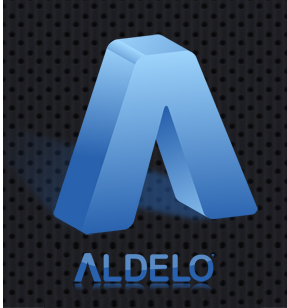 Aldelo®Express AppUser GuidePUBLISHED BY Aldelo, LP6800 Koll Center Parkway, Suite 310Pleasanton,  94566Copyright © 1997-2017 by Aldelo, LP All rights reserved. No part of the contents of this book may be reproduced or transmitted in any form or by any means whatsoever without the express written permission of the publisher.This manual is available through Aldelo, LP and resellers worldwide. Please contact Aldelo, LP or visit our website at www.aldelo.com for more information. Send comments about this manual to support@aldelo.com.Aldelo® is the registered trademark of Aldelo, LP. Other products or company names mentioned herein may be the trademarks of their respective owners.The example companies, organizations, products, logos, people, places, and events depicted herein are fictitious. No association with any real company, organization, product, logo, person, place, or event is intended or should be inferred.For the sake of simplicity, all gender references are written only in the masculine. Any references to the masculine gender should be interpreted to include the feminine gender as well and vice-versa, wherever applicable.                                          Getting StartedCreating an AccountCreating an Account with E-mail Address or Mobile Phone Number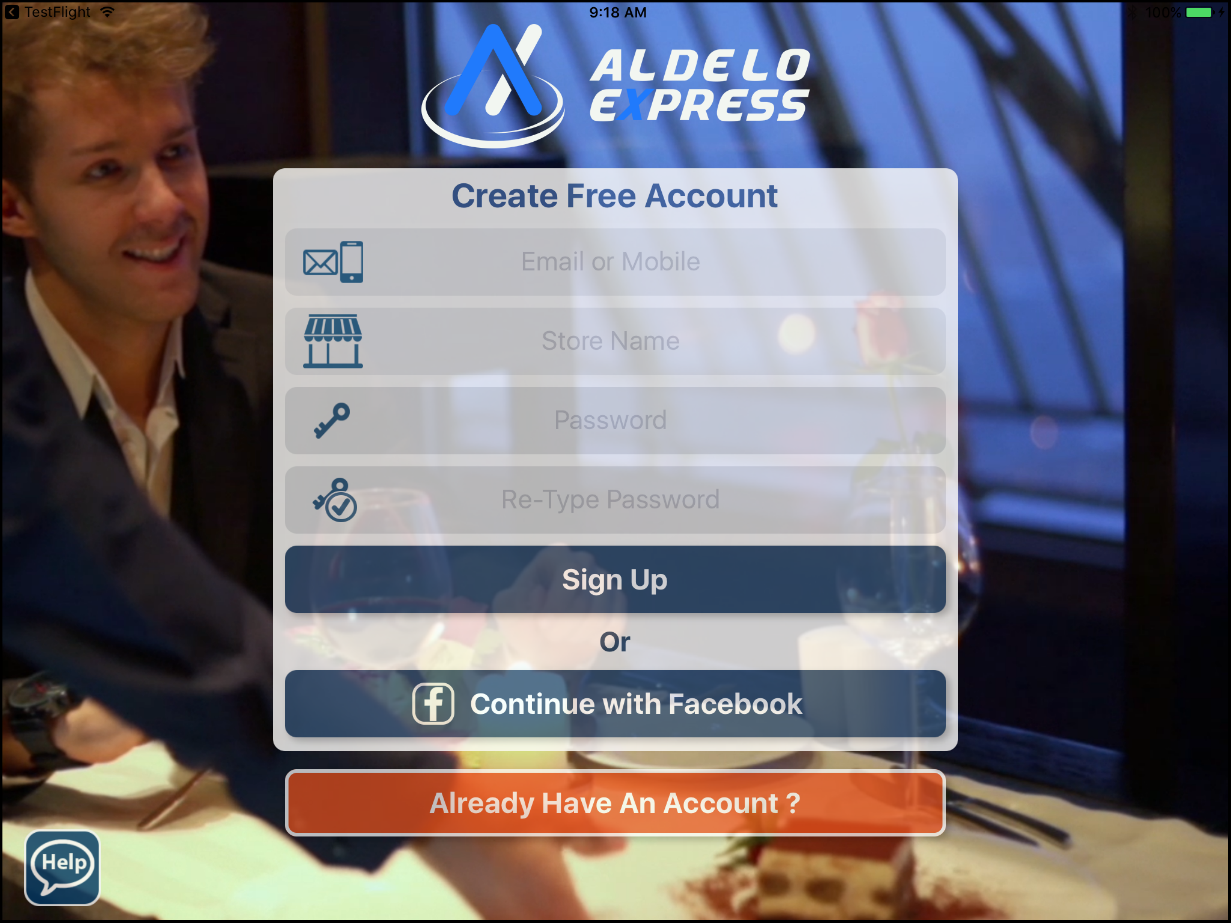 Figure 1-1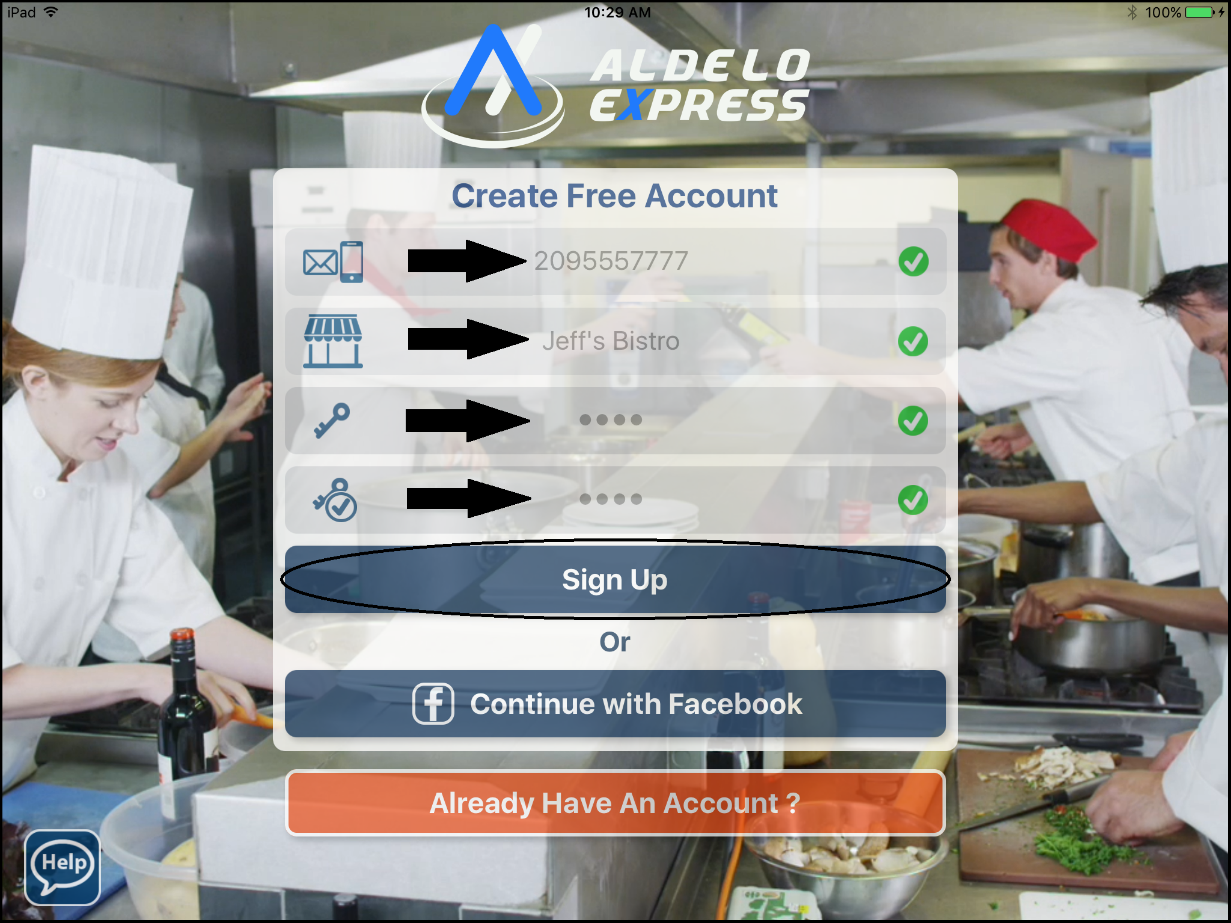 Figure 1-2Creating an Account with Facebook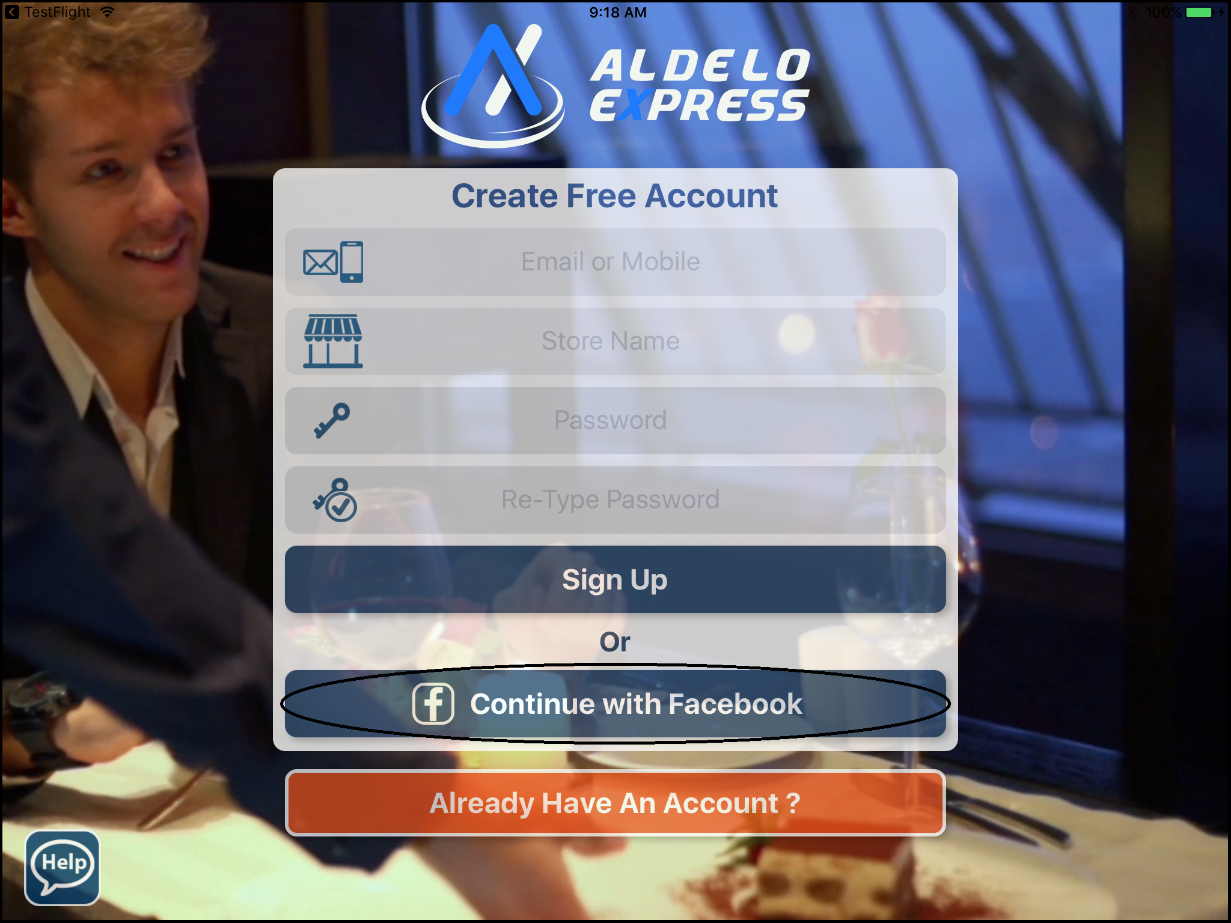 Figure 1-3Logging InLogging In to Your Existing Account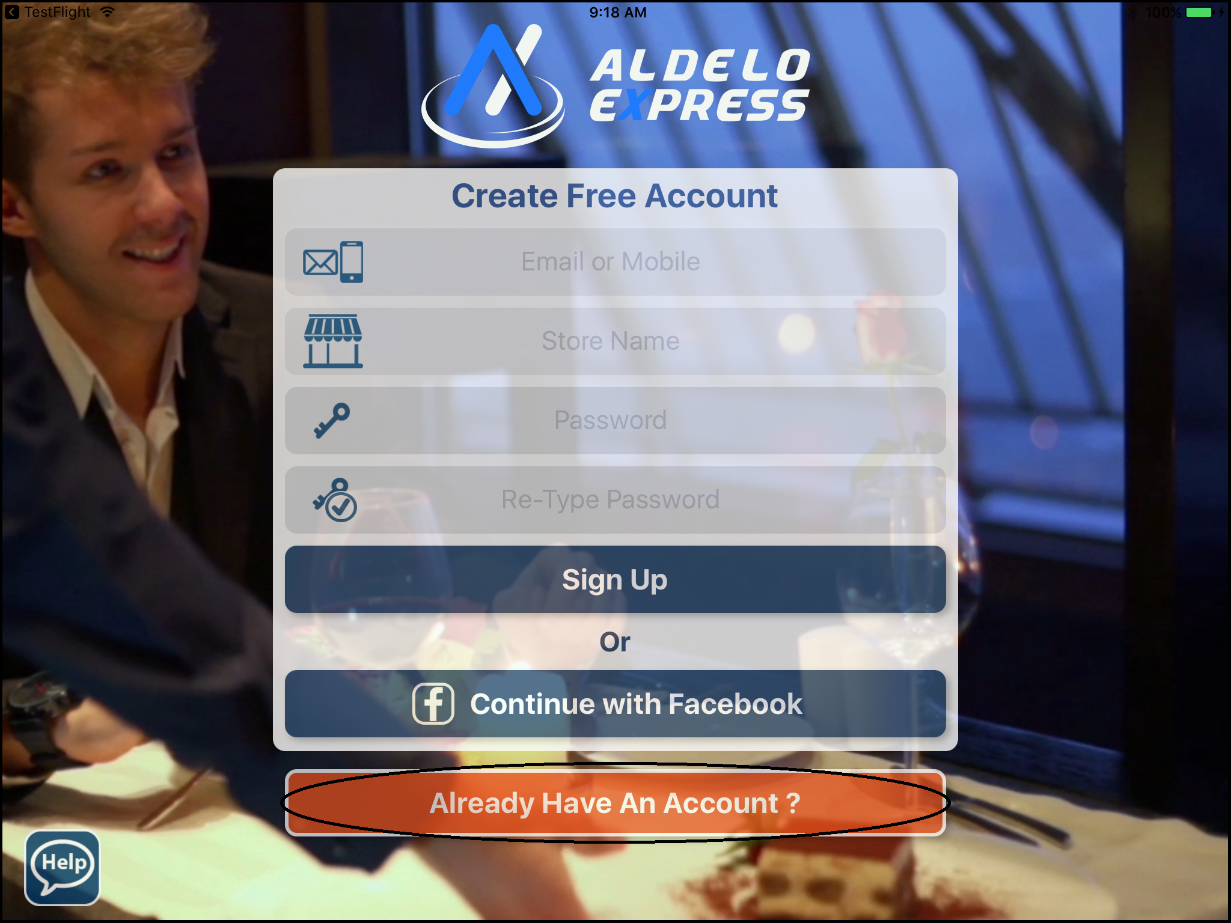 Figure 1-4Logging In with E-mail Address or Mobile Phone Number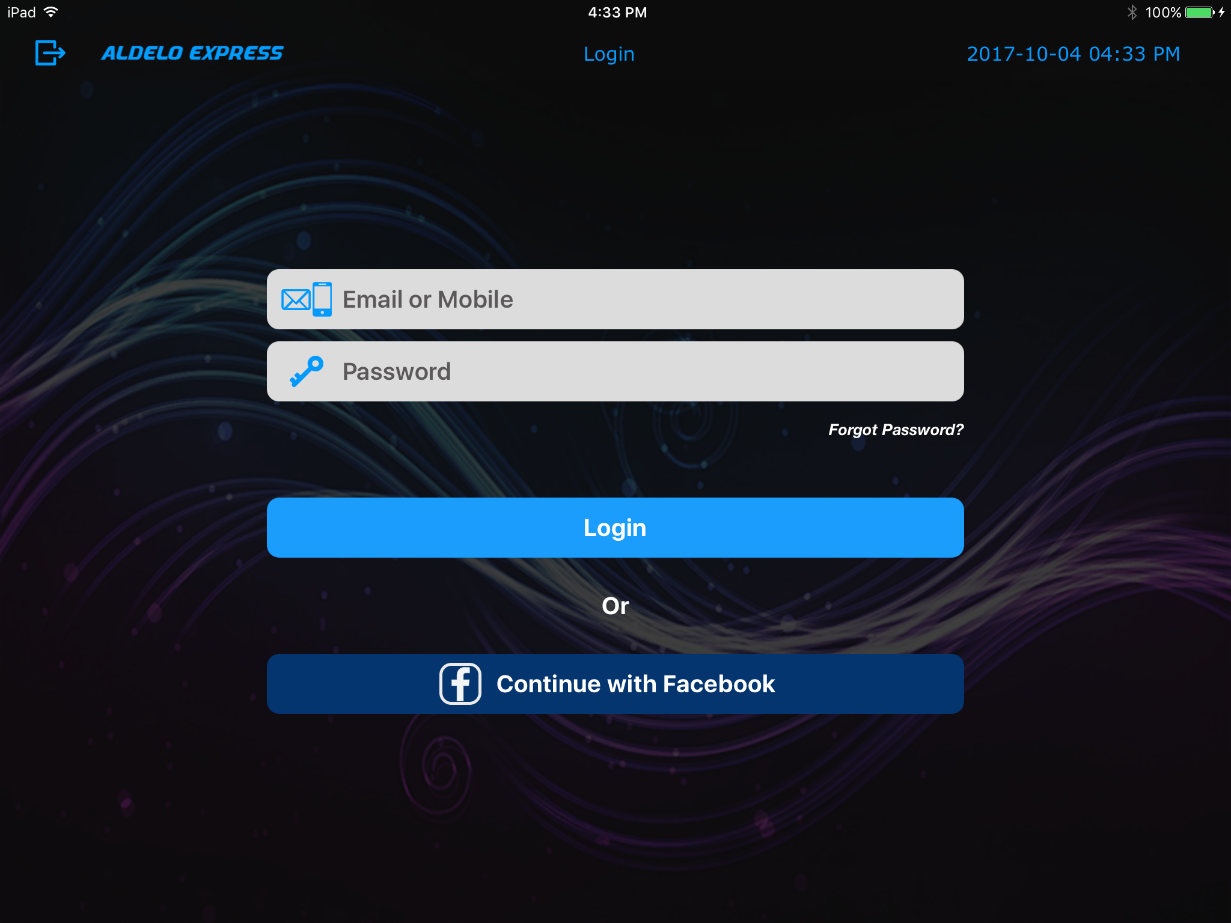 Figure 1-5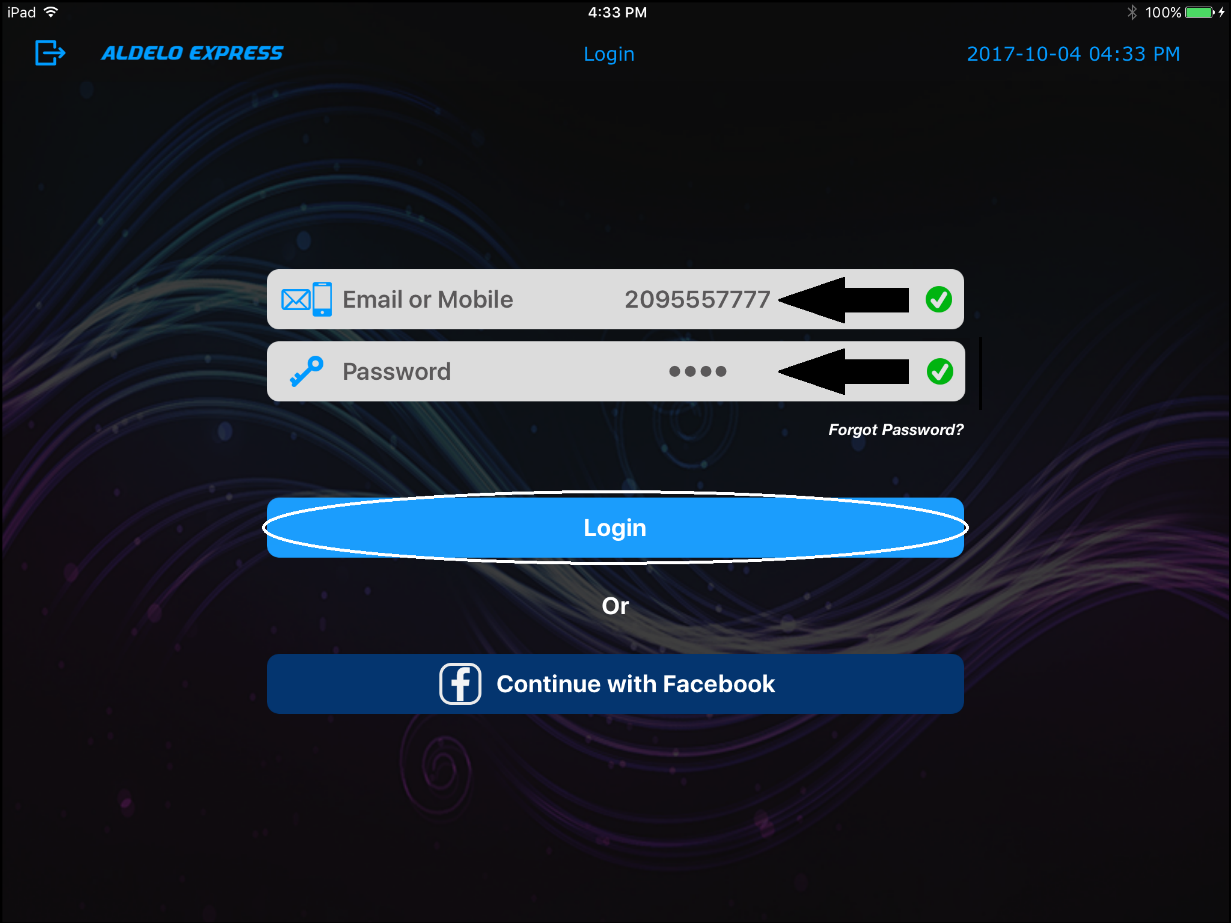 Figure 1-6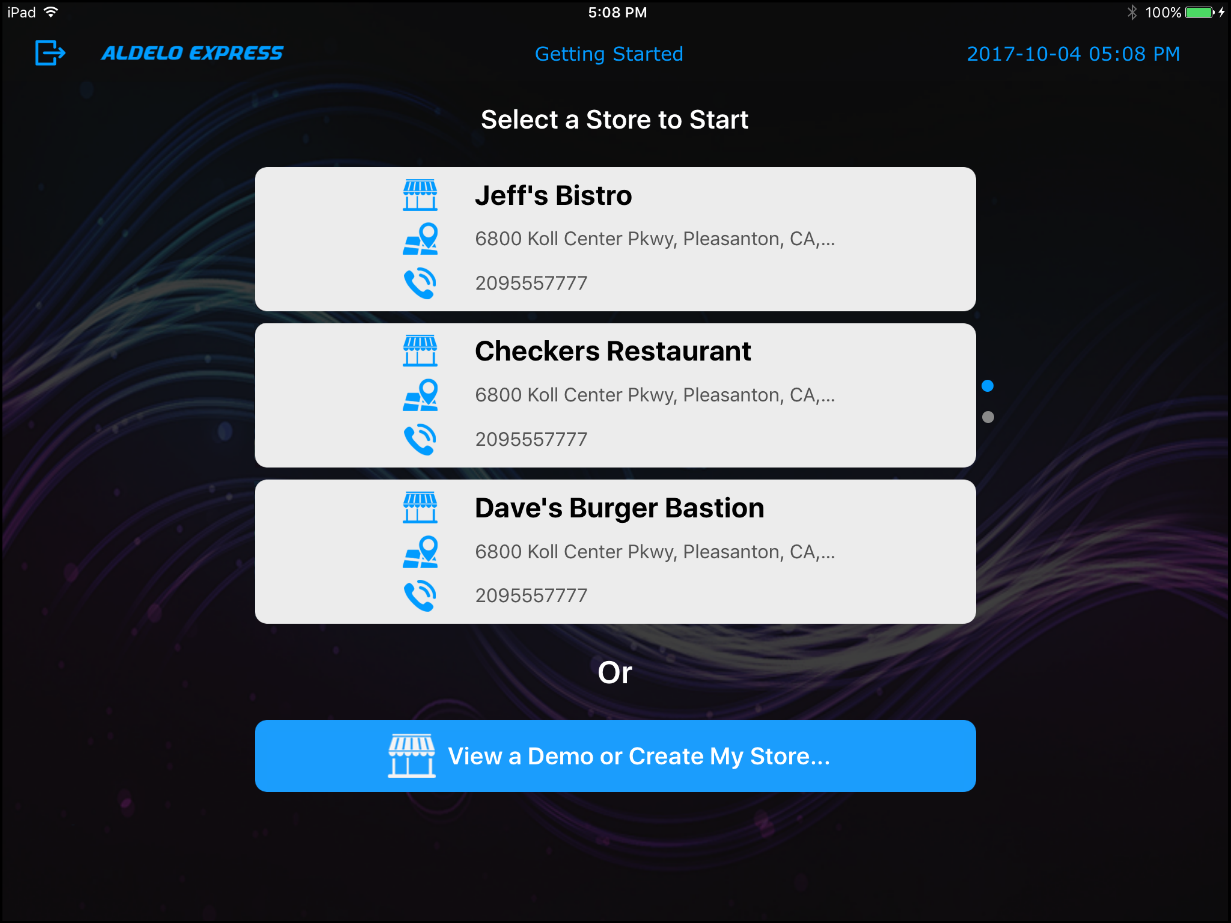 Figure 1-7Logging In with Facebook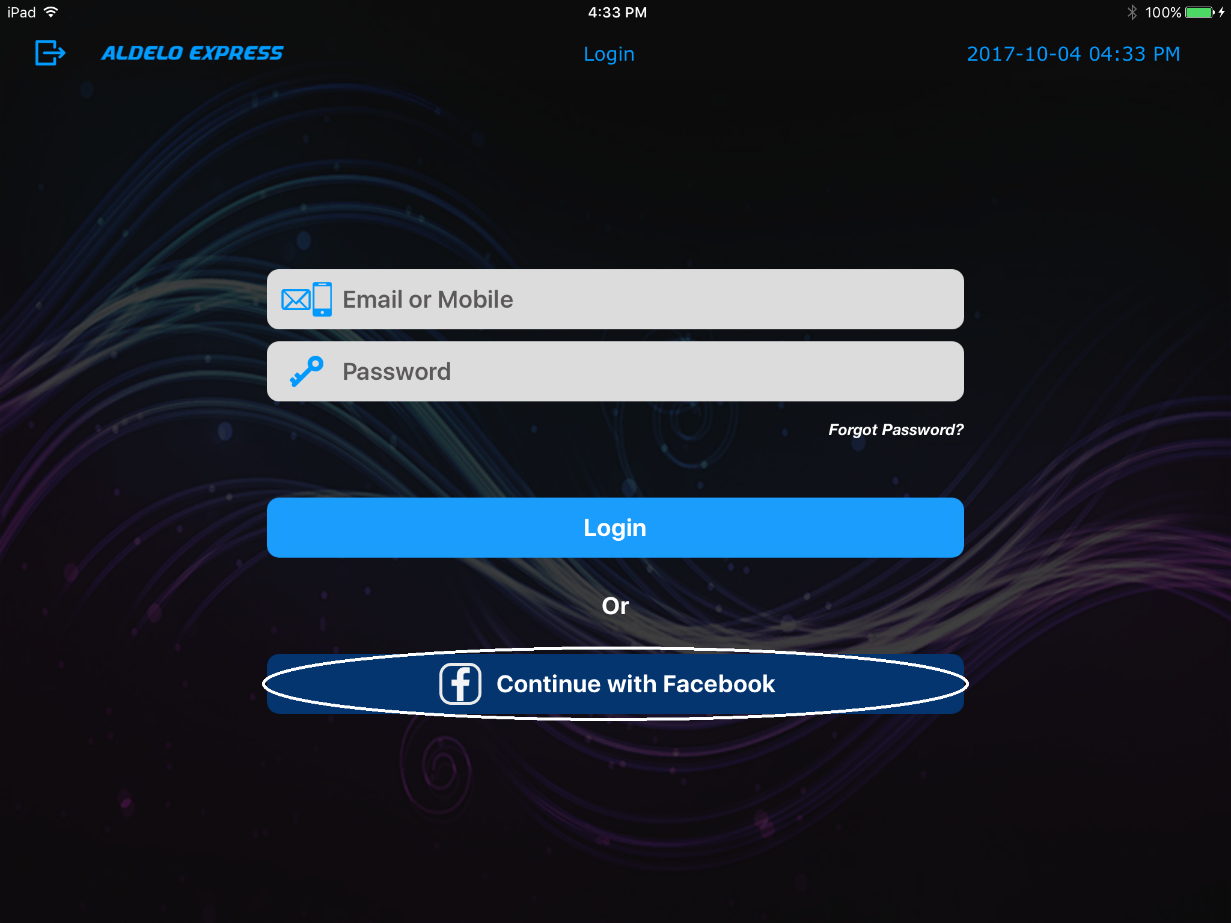 Figure 1-8                                          Program DemoView the Demo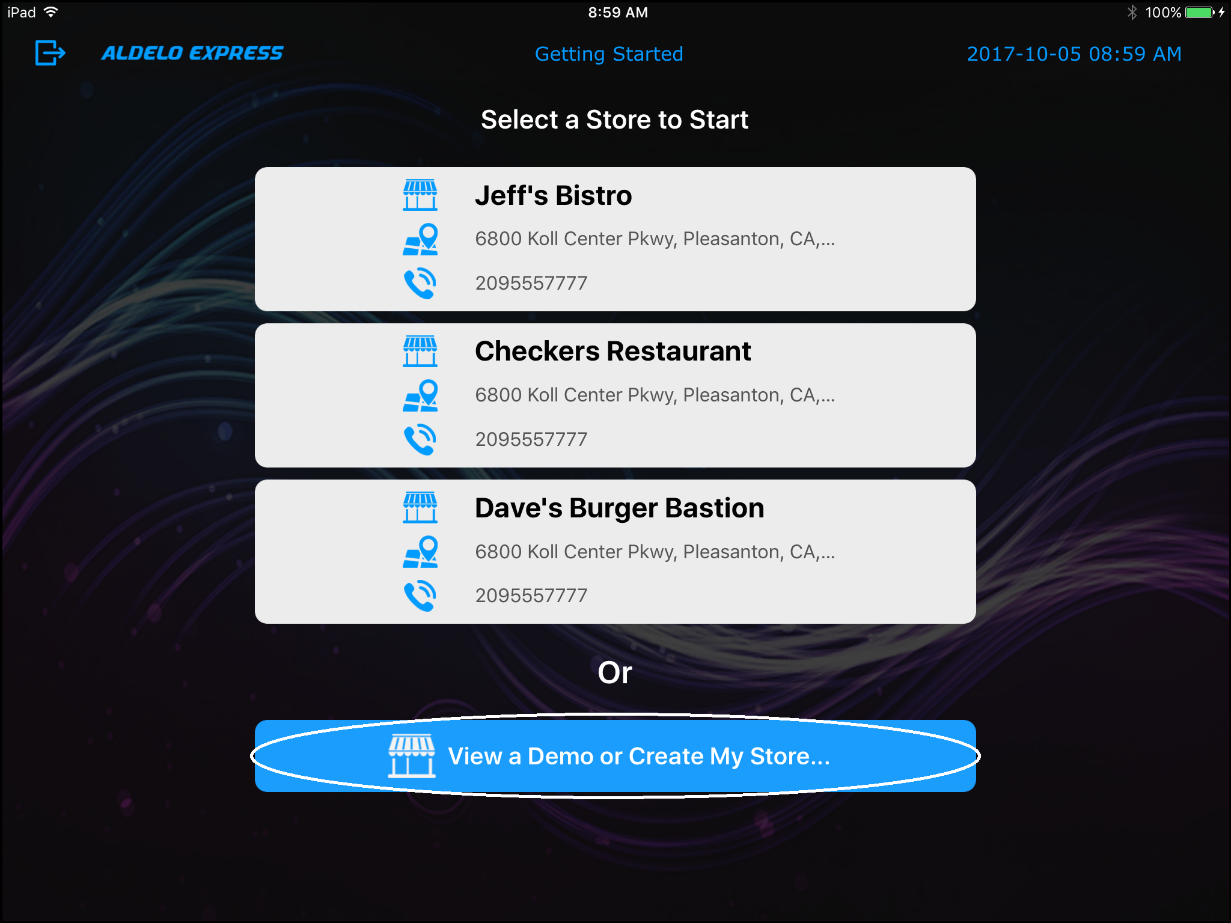 Figure 2-1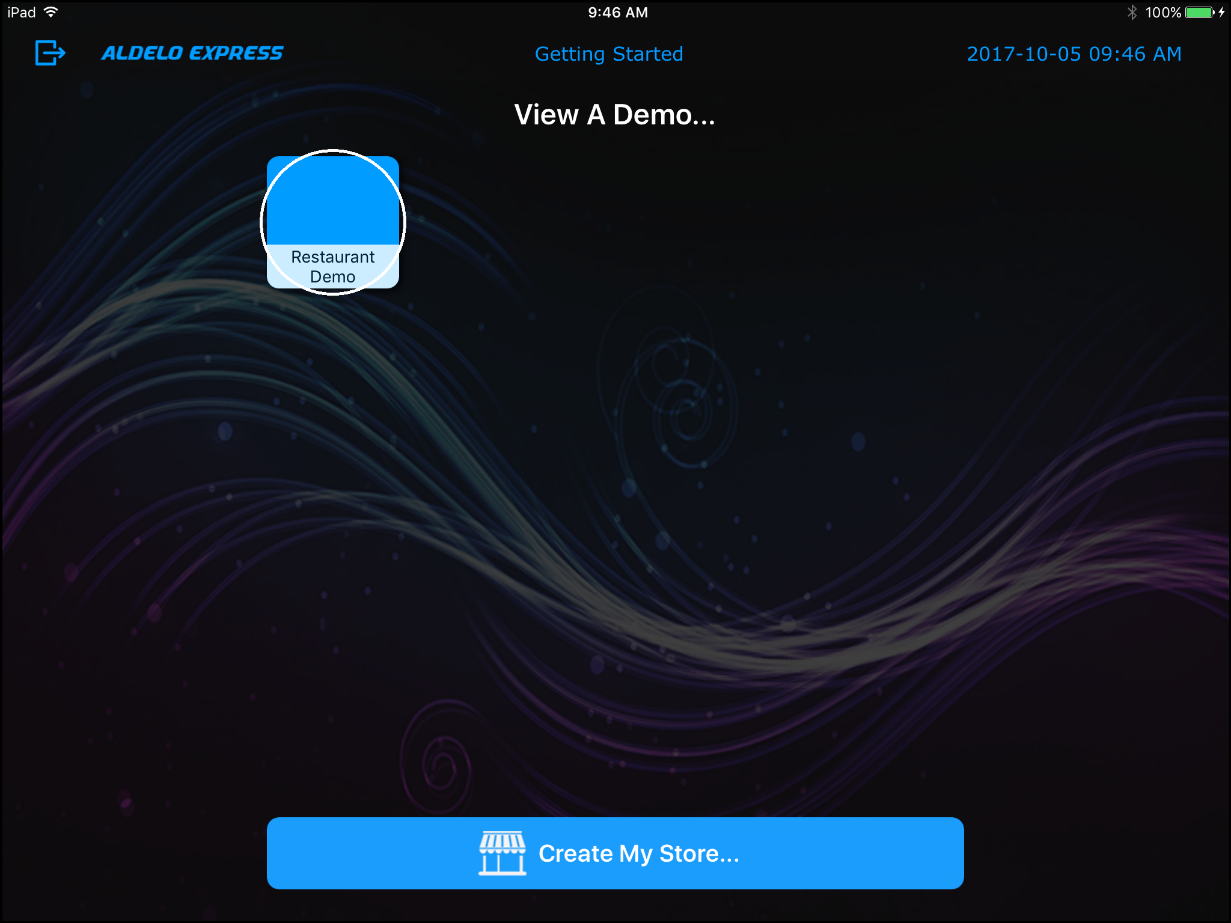 Figure 2-2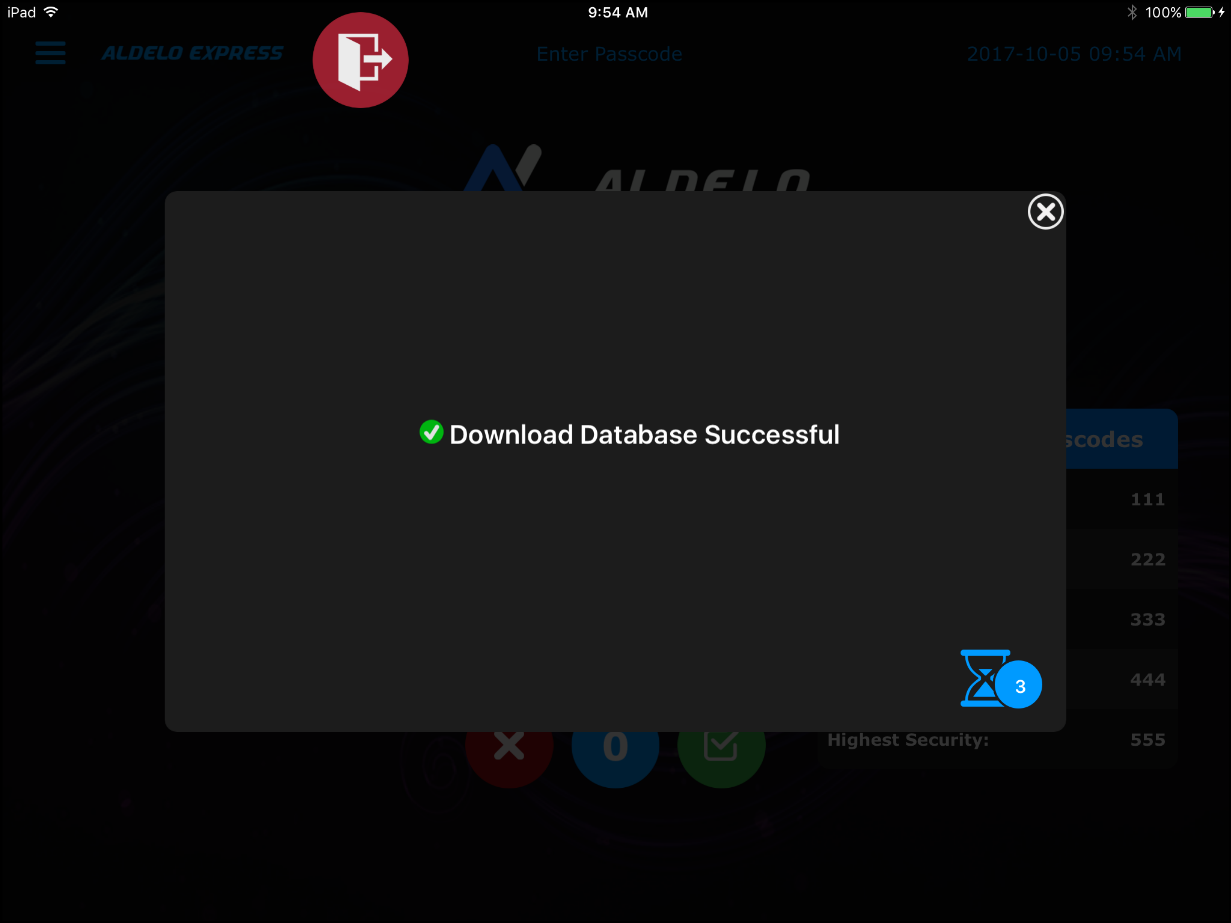 Figure 2-3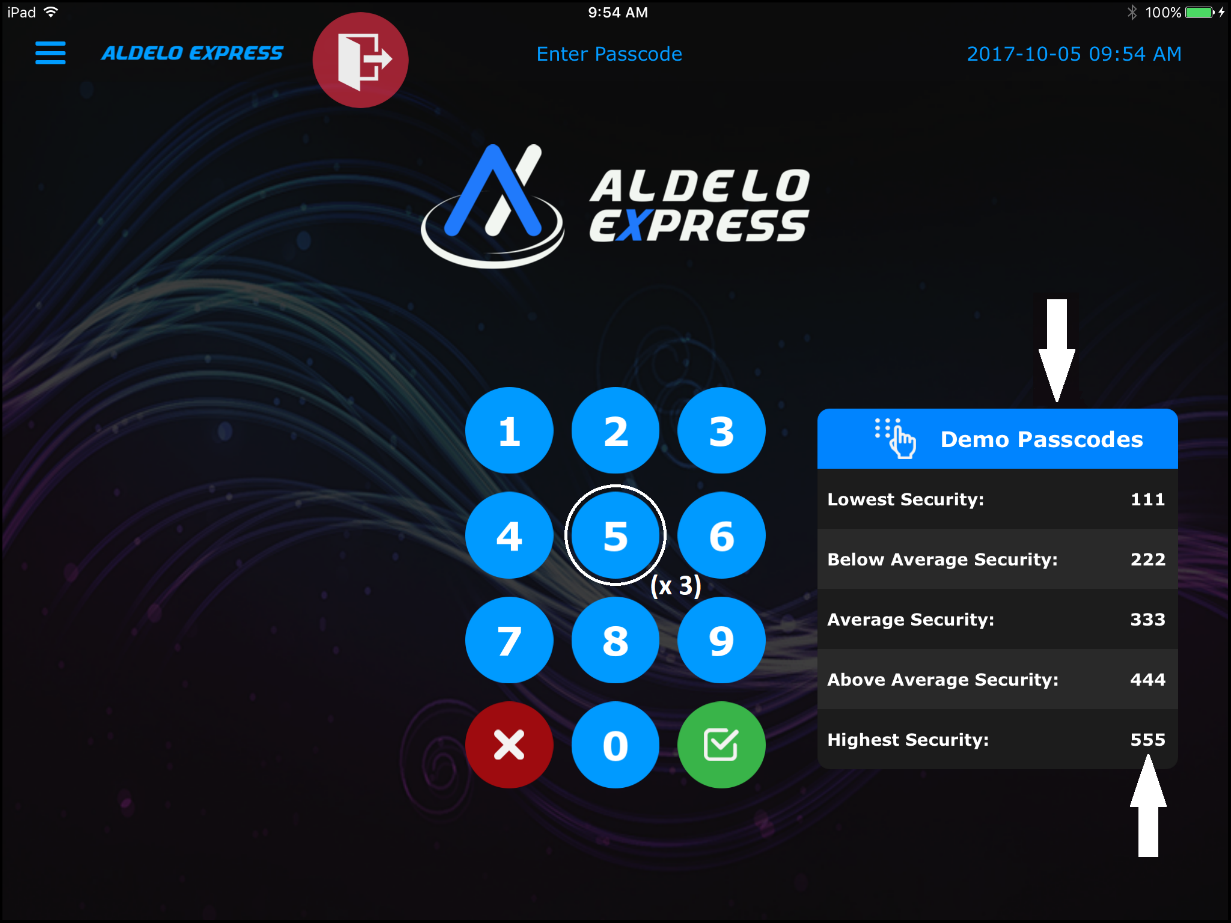 Figure 2-4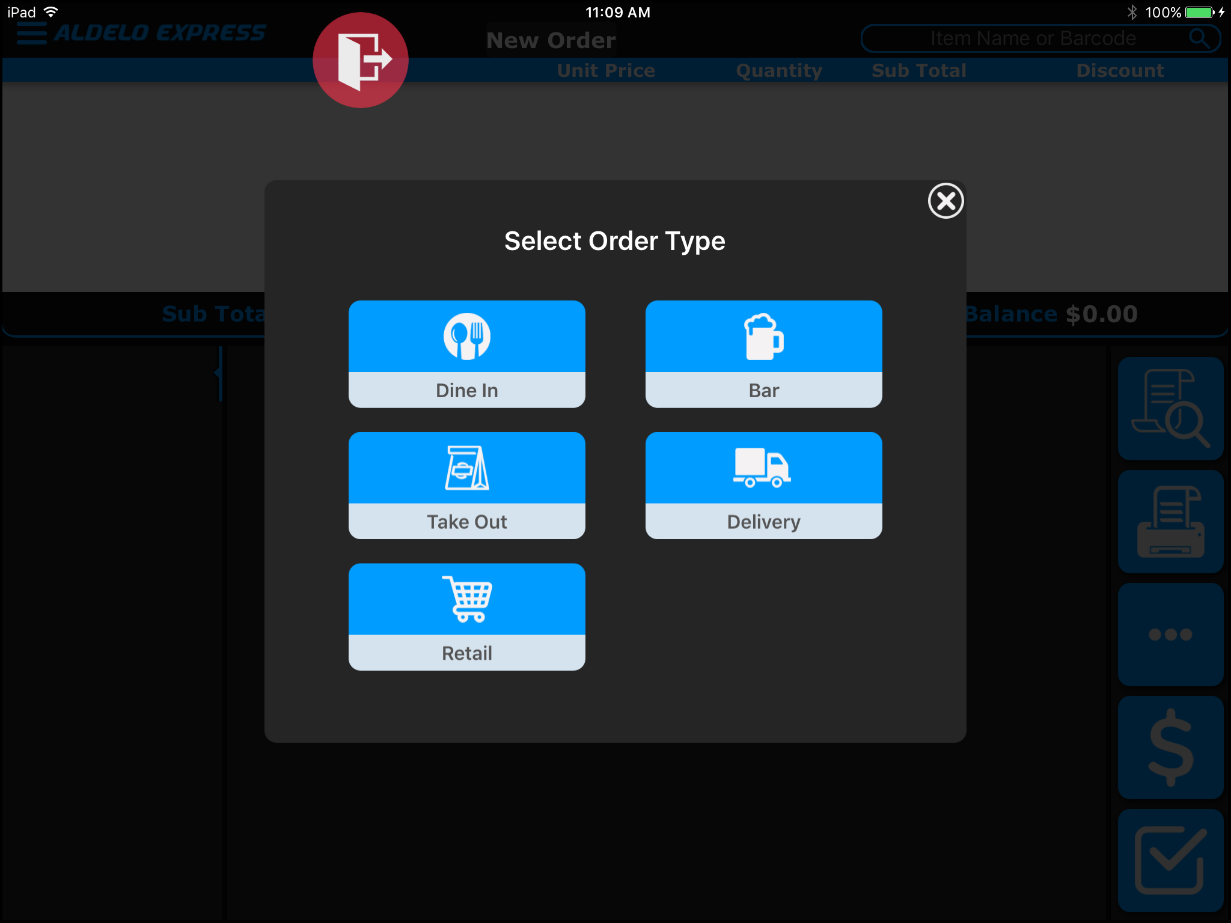 Figure 2-5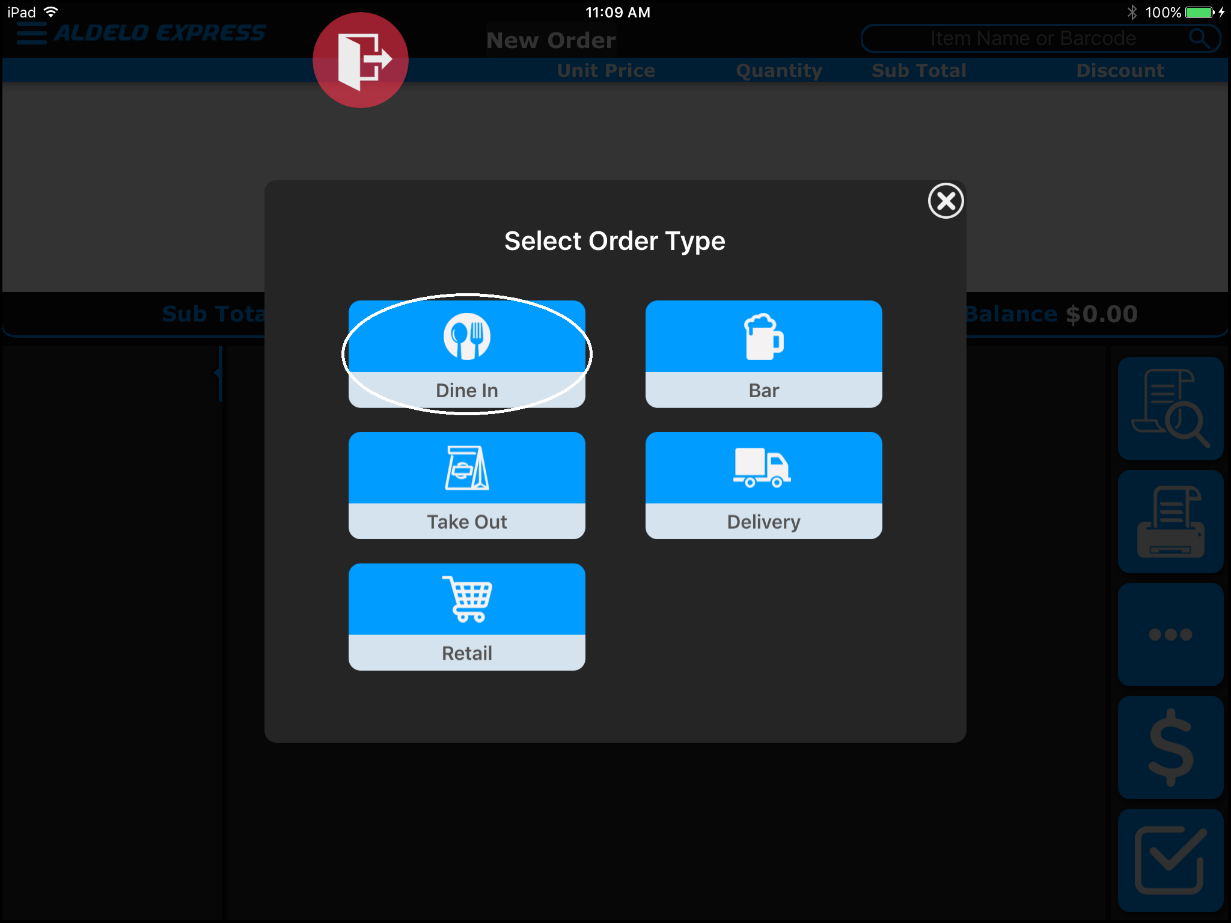 Figure 2-6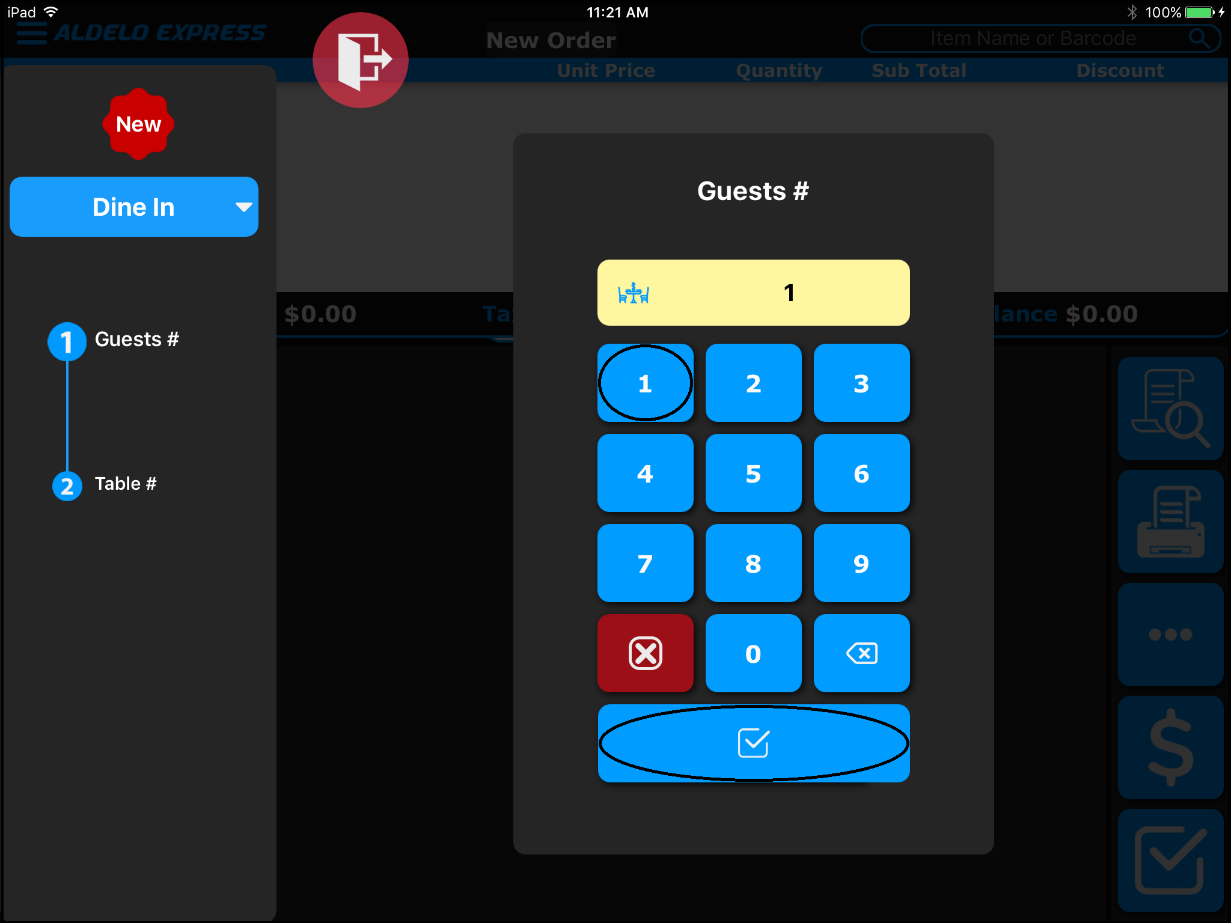 Figure 2-7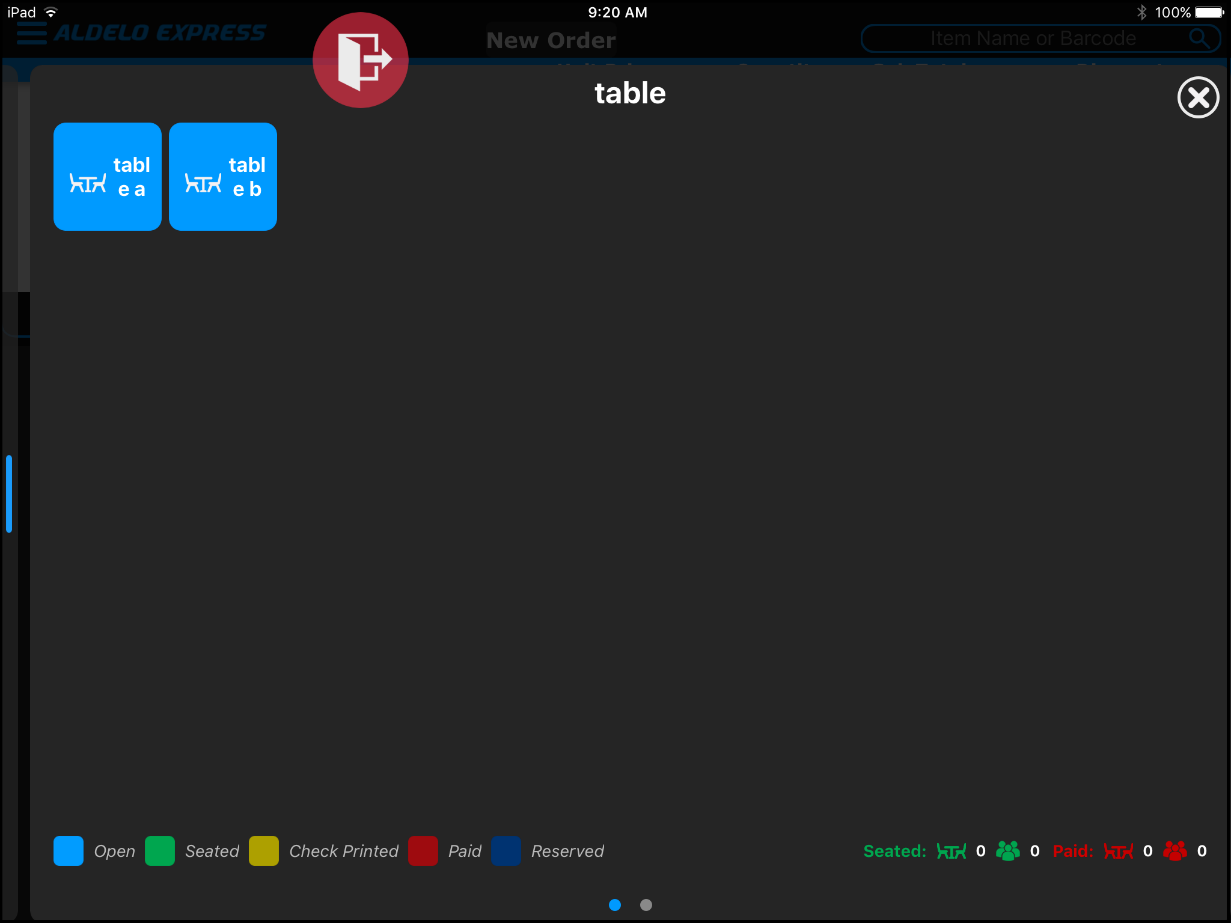 Figure 2-8Existing OrdersOpening an Existing Order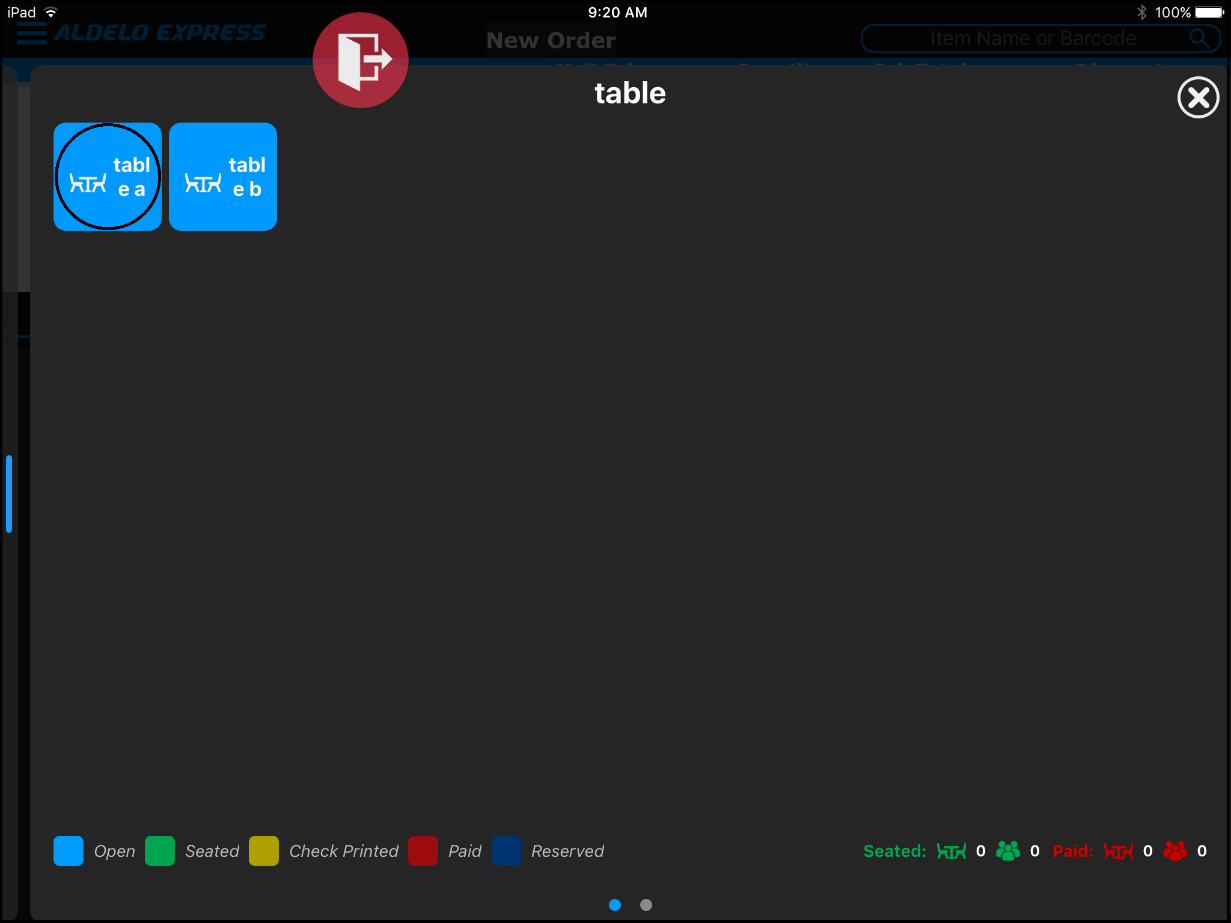 Figure 2-9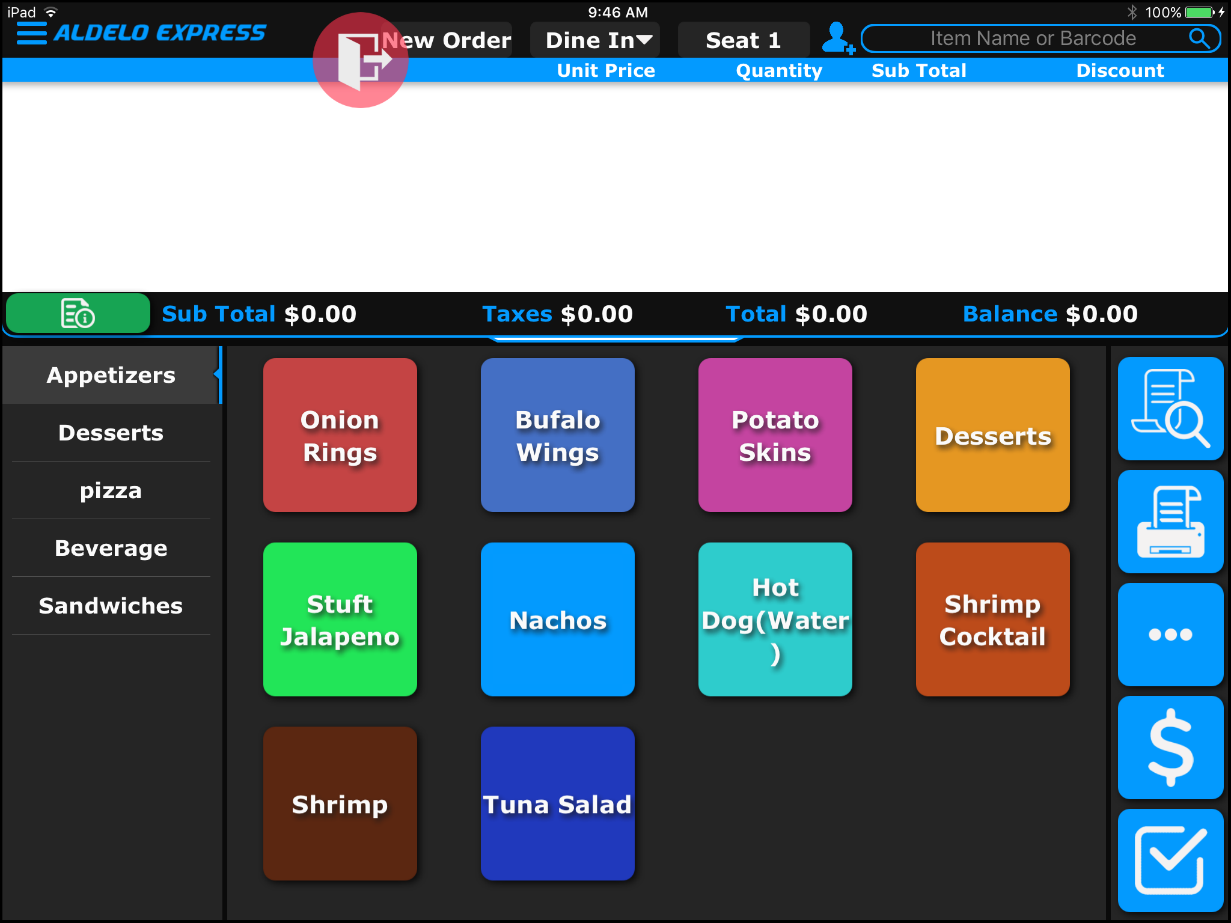 Figure 2-10Adding a Menu Item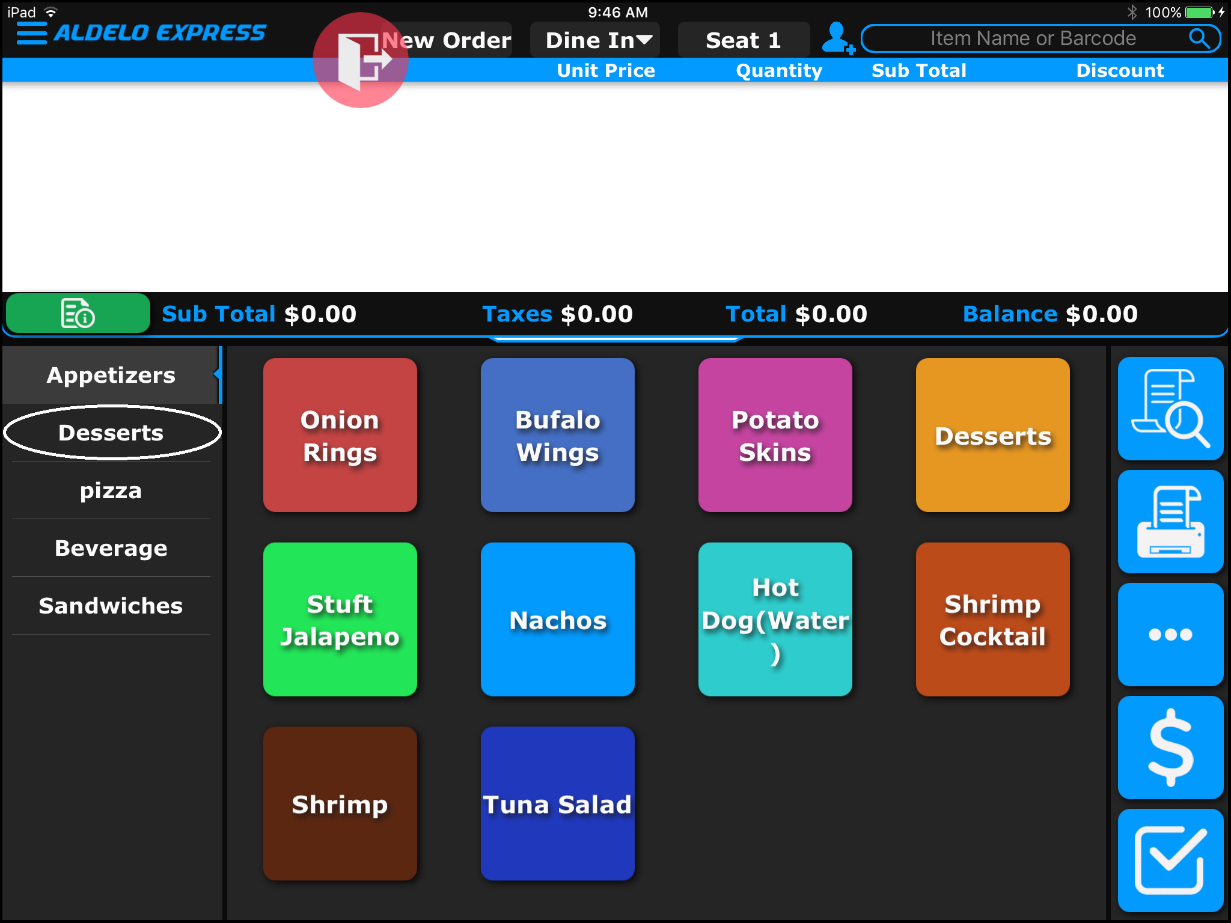 Figure 2-11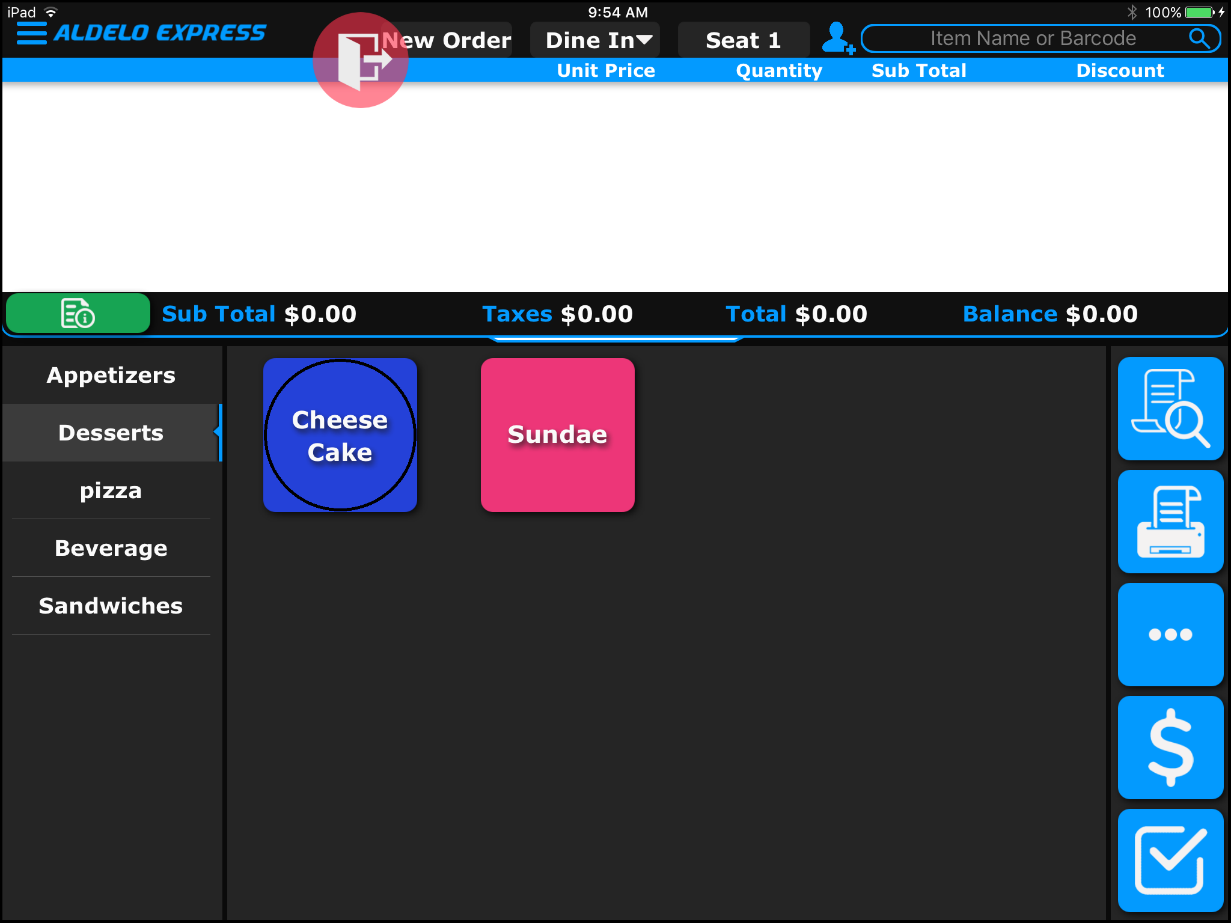 Figure 2-12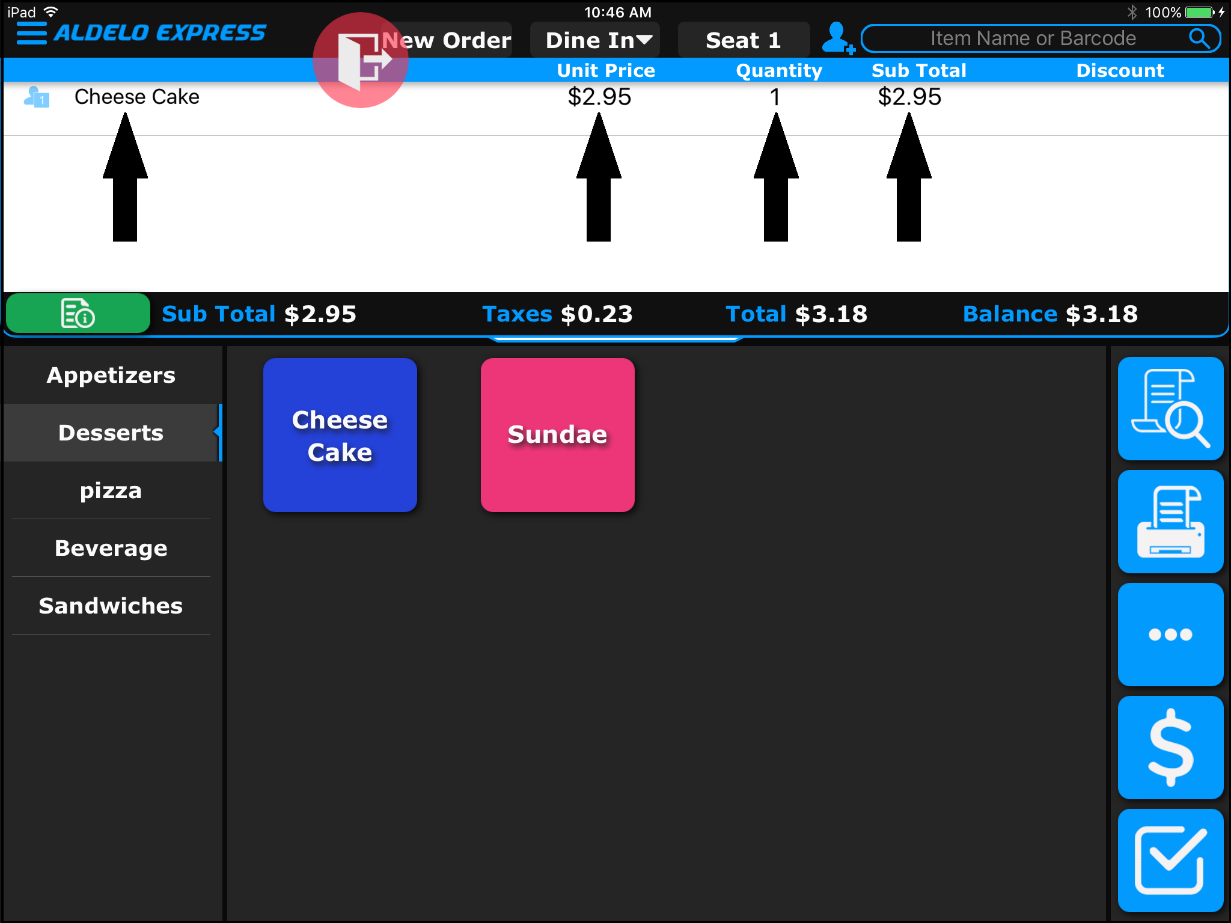 Figure 2-13Recalling an Order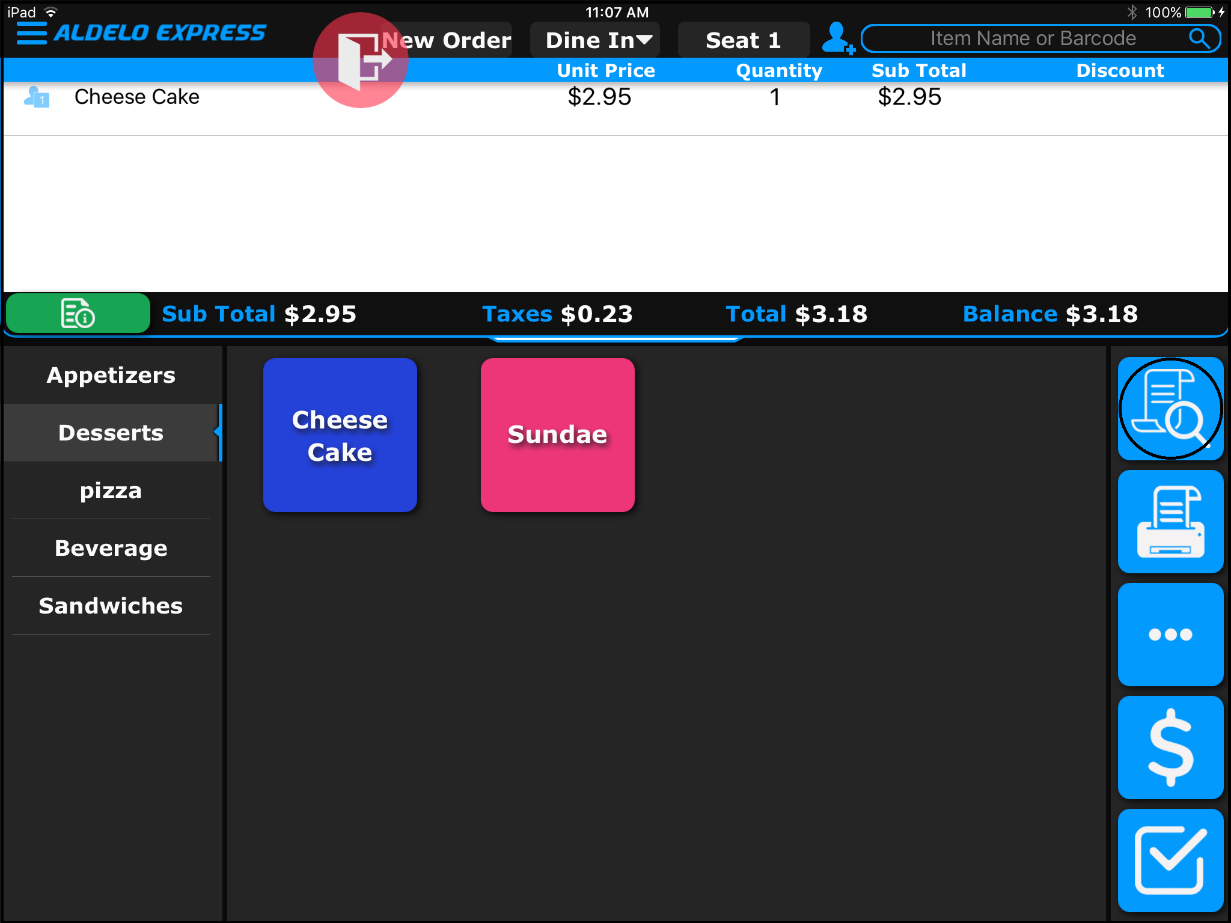 Figure 2-14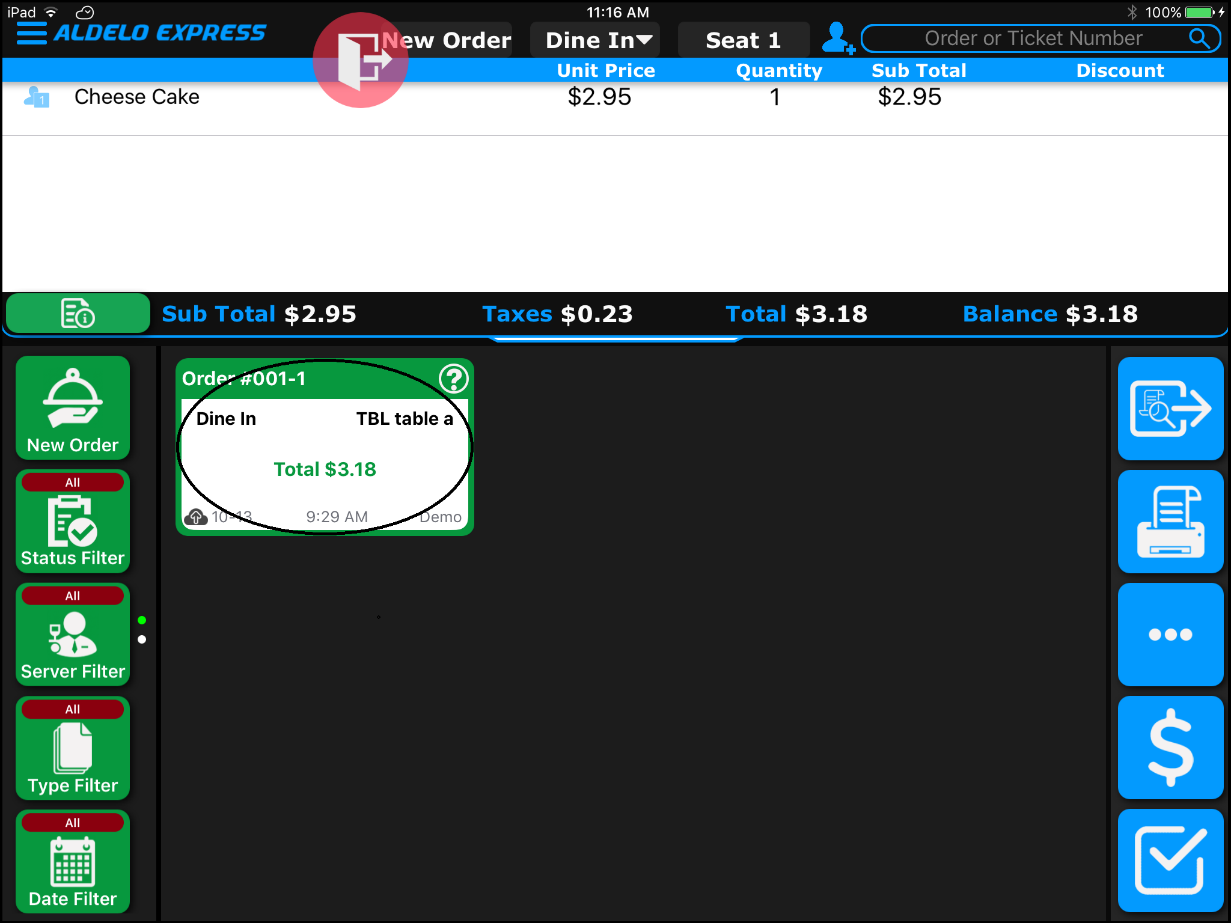 Figure 2-15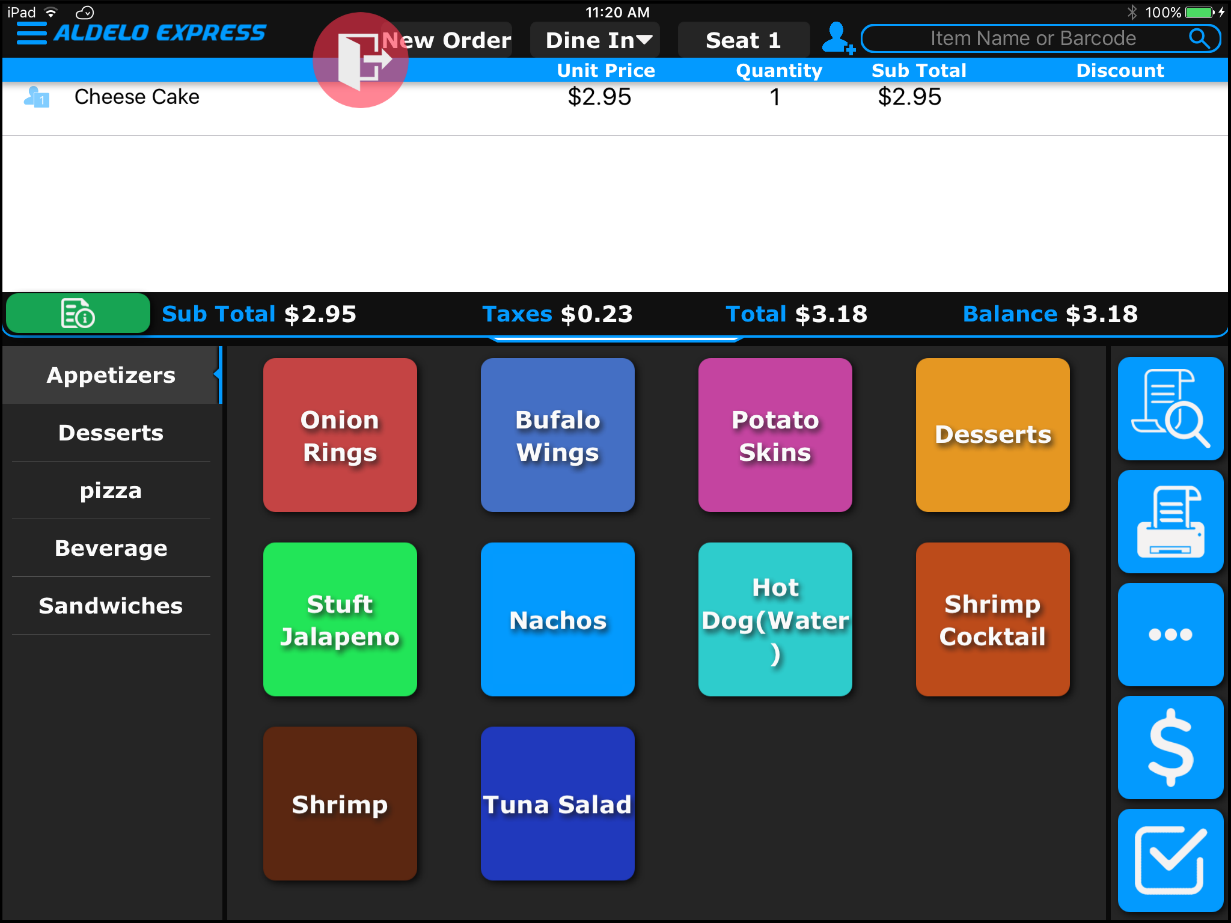 Figure 2-16Printing an Order ReceiptThis feature is not available in Demo Mode.Miscellaneous Features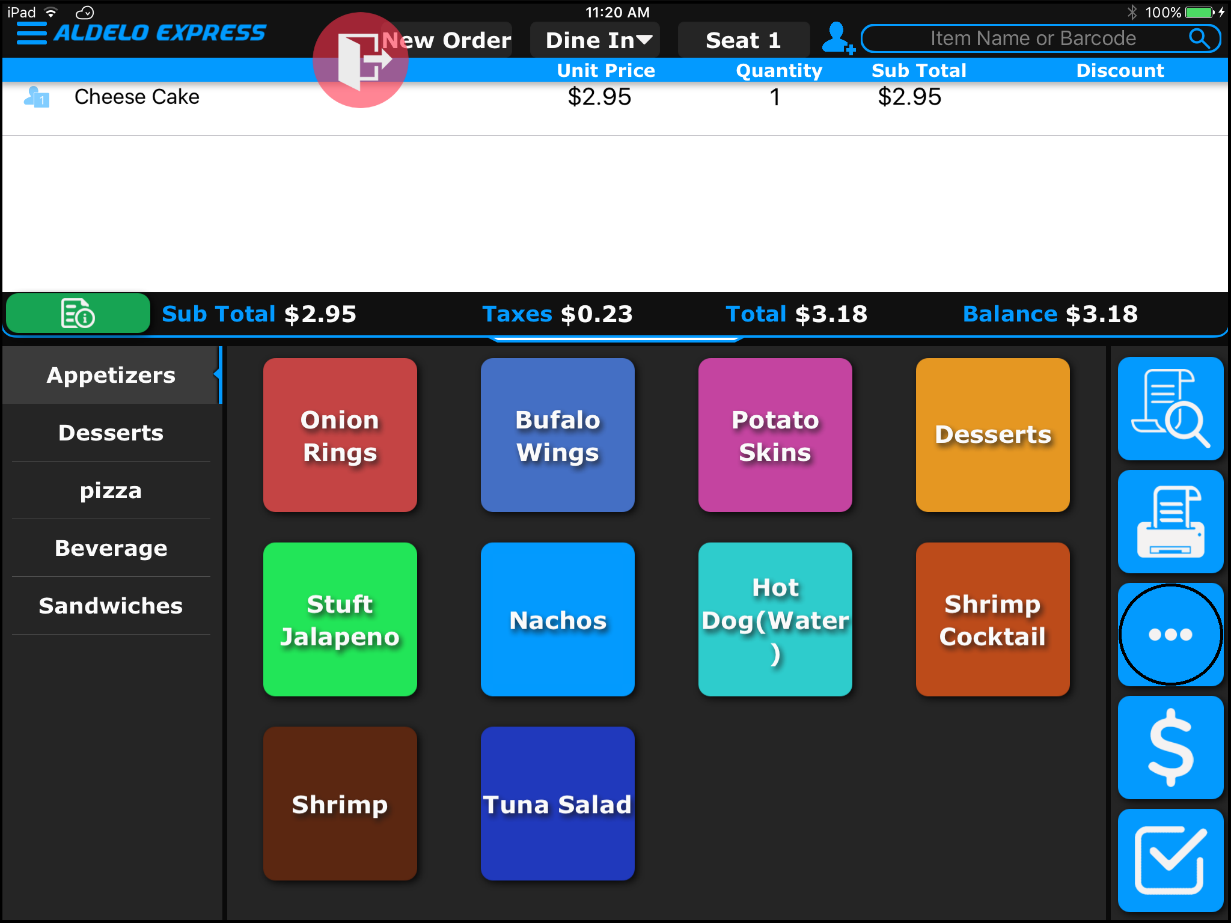 Figure 2-17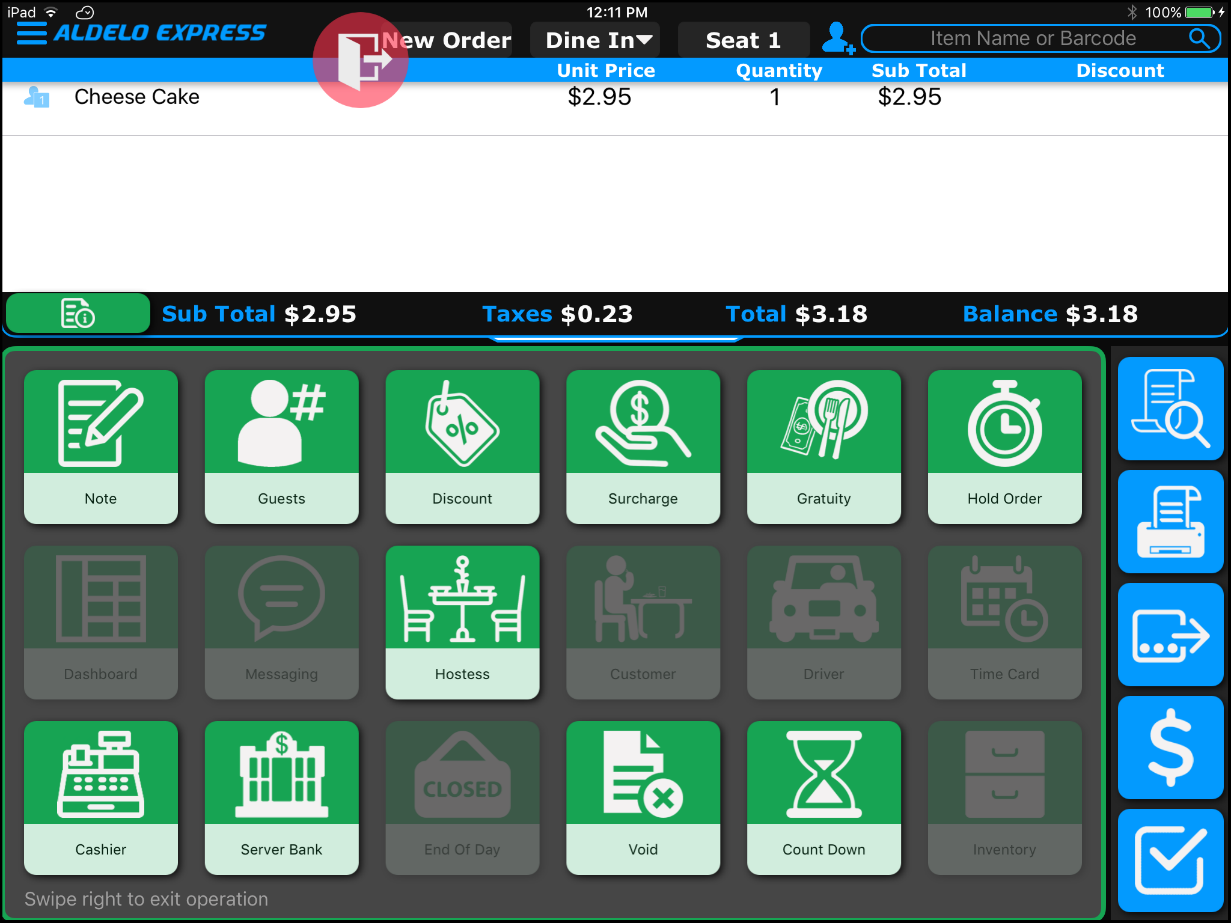 Figure 2-18Settling an Order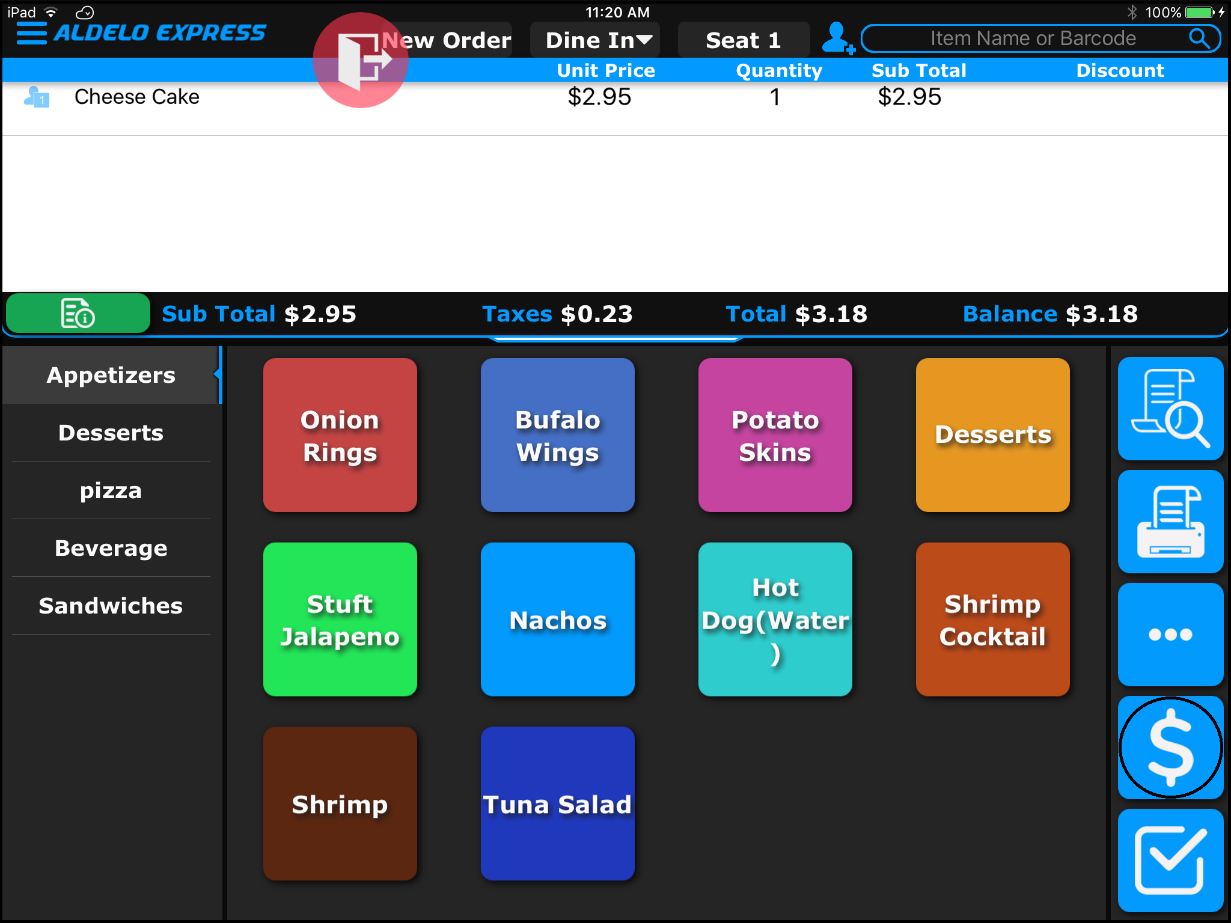 Figure 2-19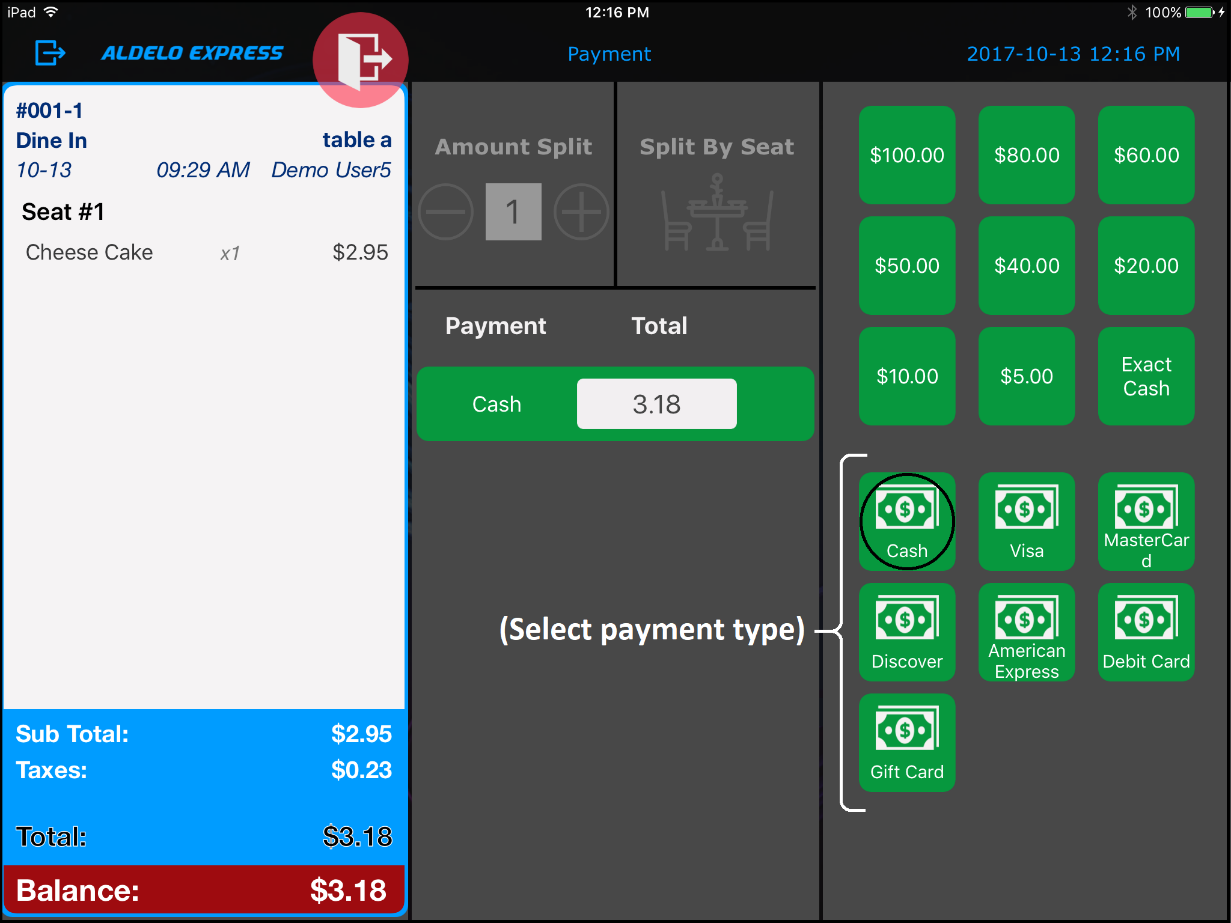 Figure 2-20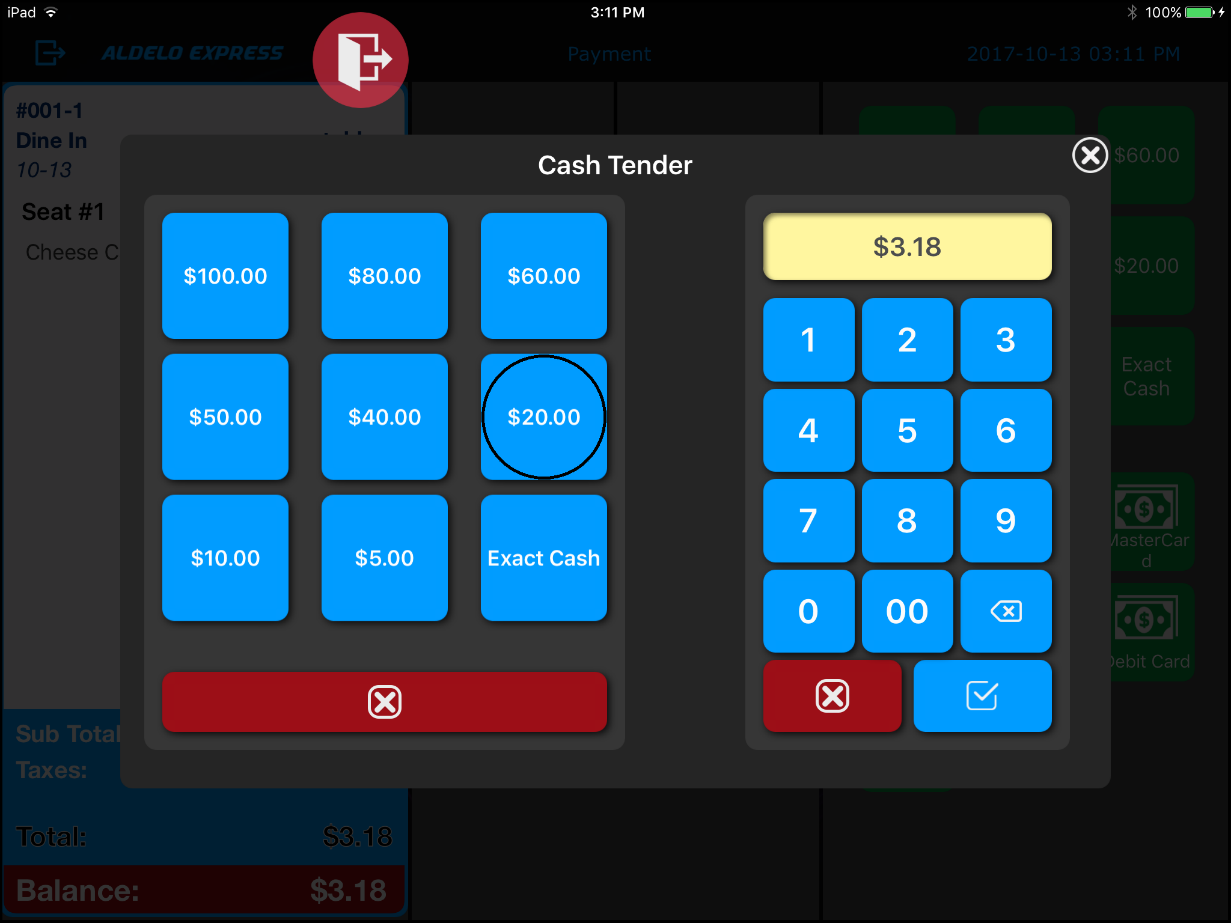 Figure 2-21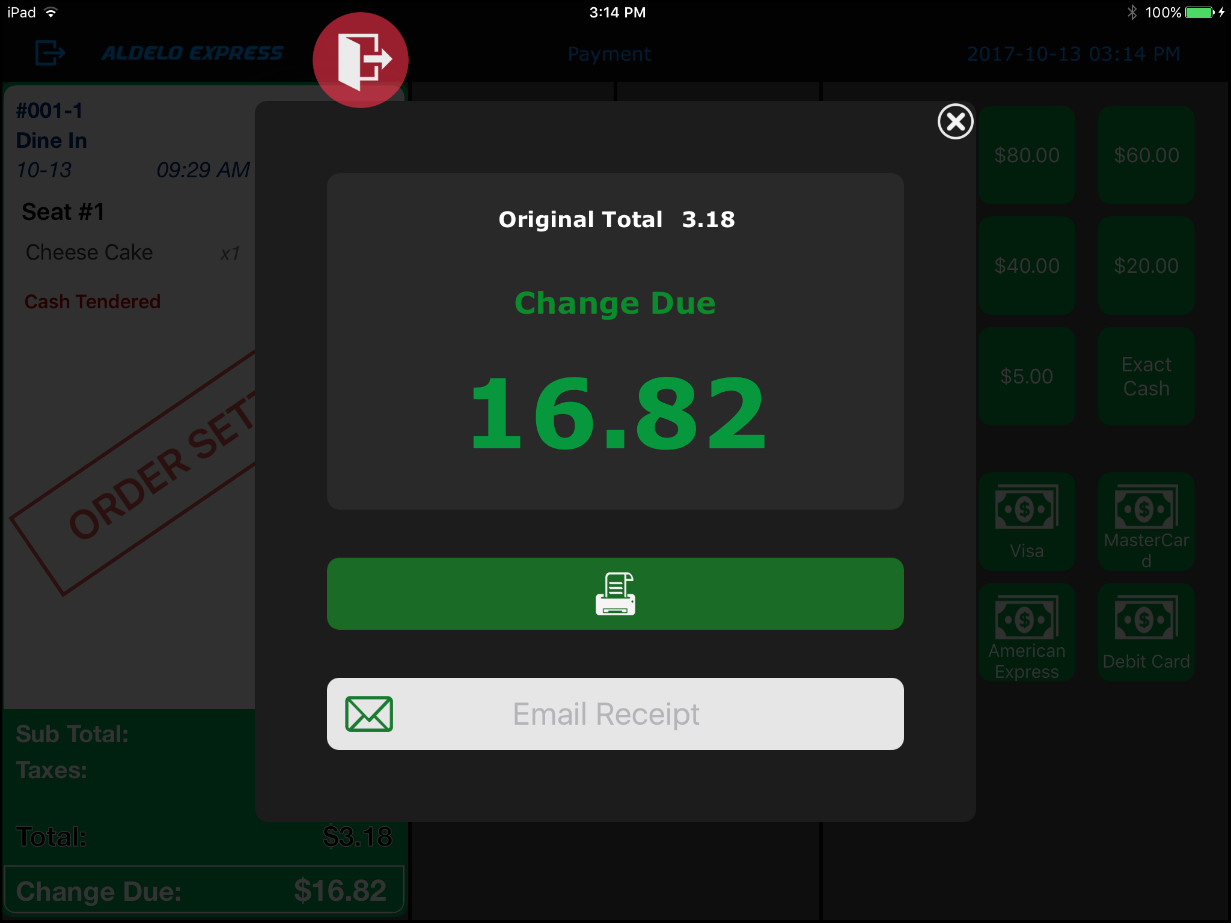 Figure 2-22Exiting the Order Entry Screen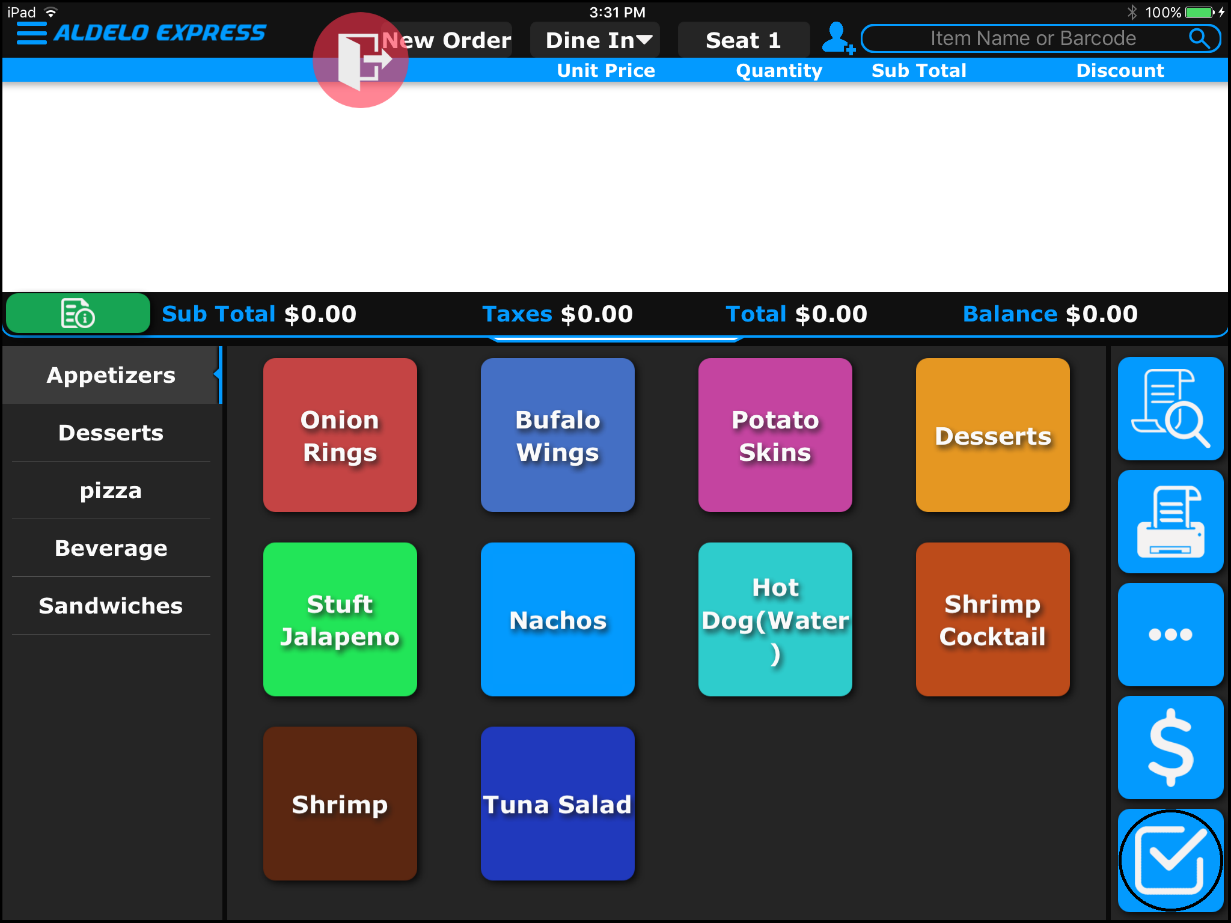 Figure 2-23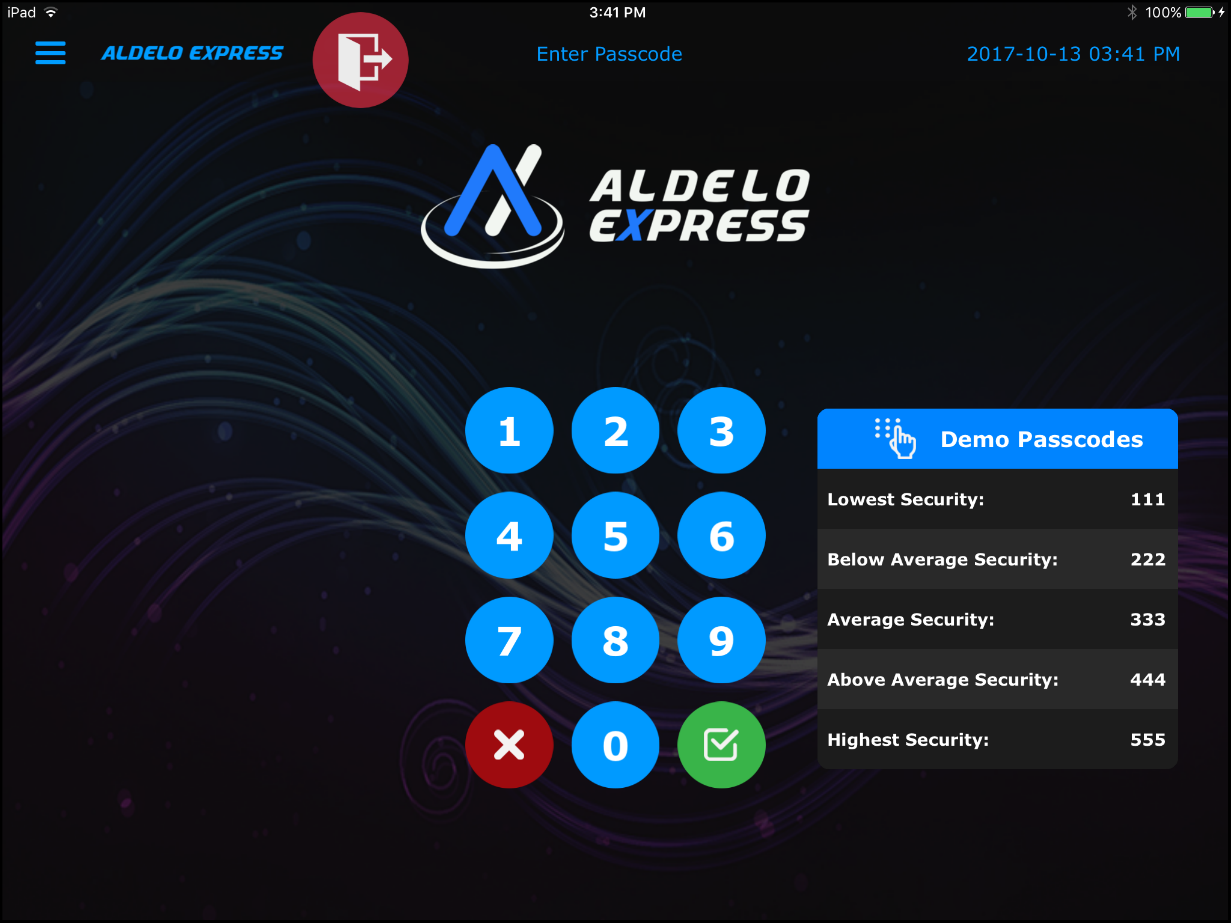 Figure 2-24                                        StoresCreating a StoreGeneral SettingsFigure 3-1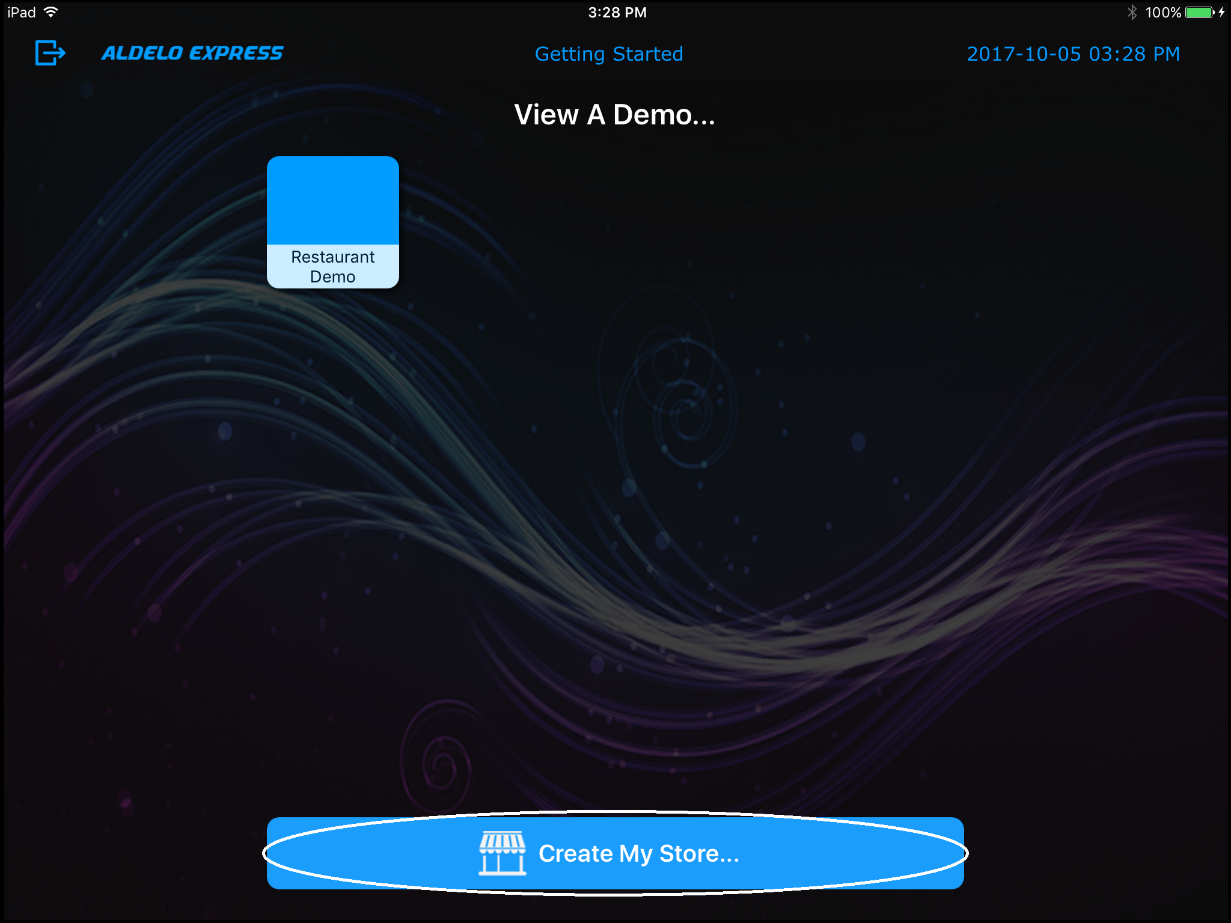 Figure 3-2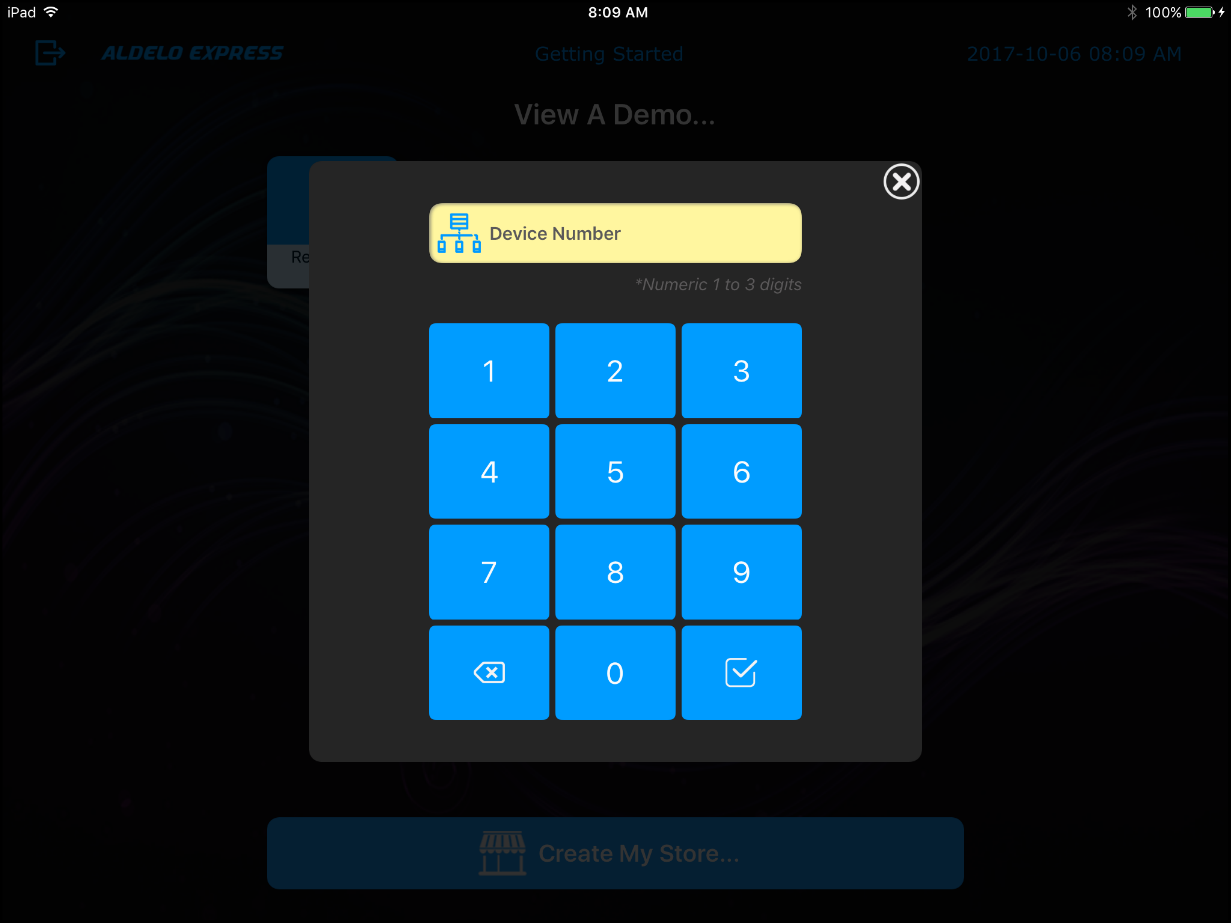 Figure 3-3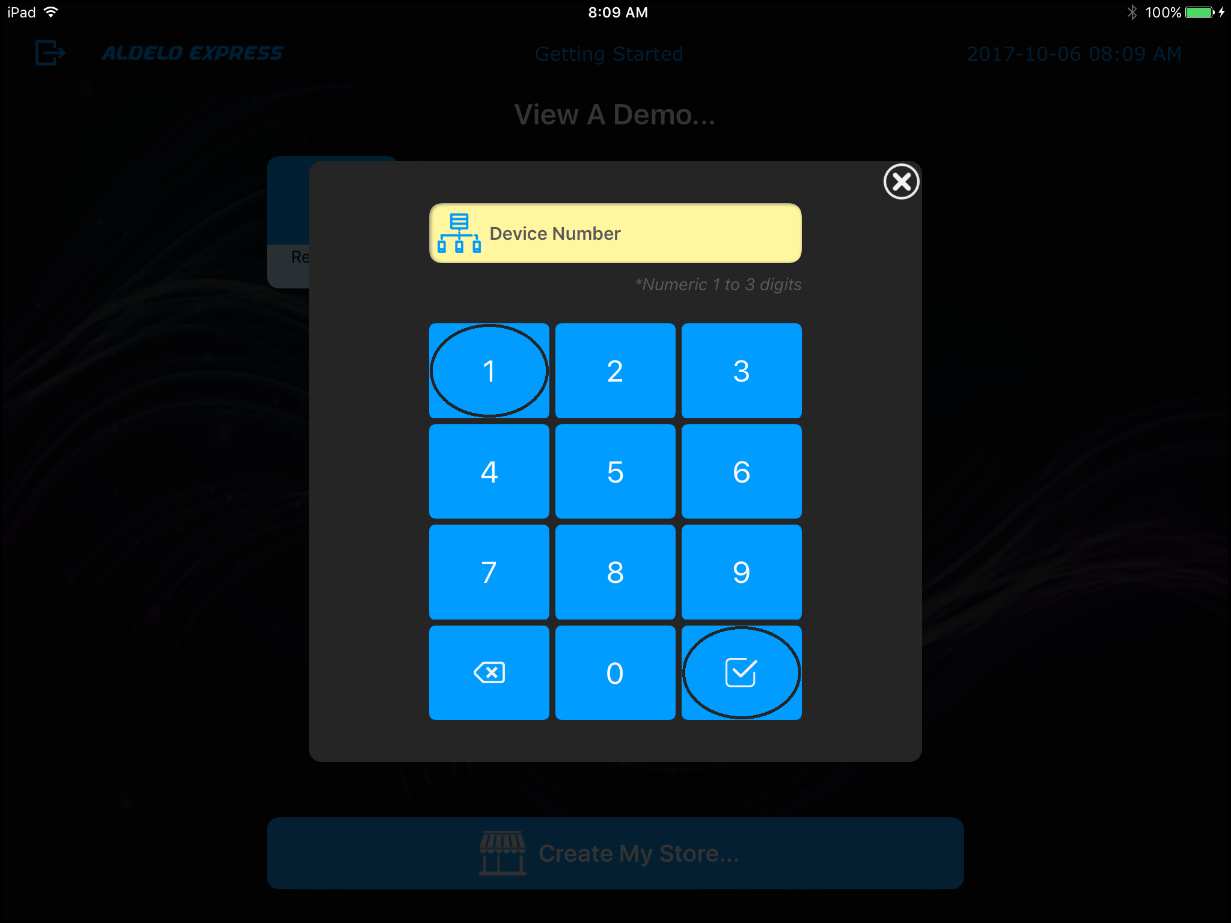 Figure 3-4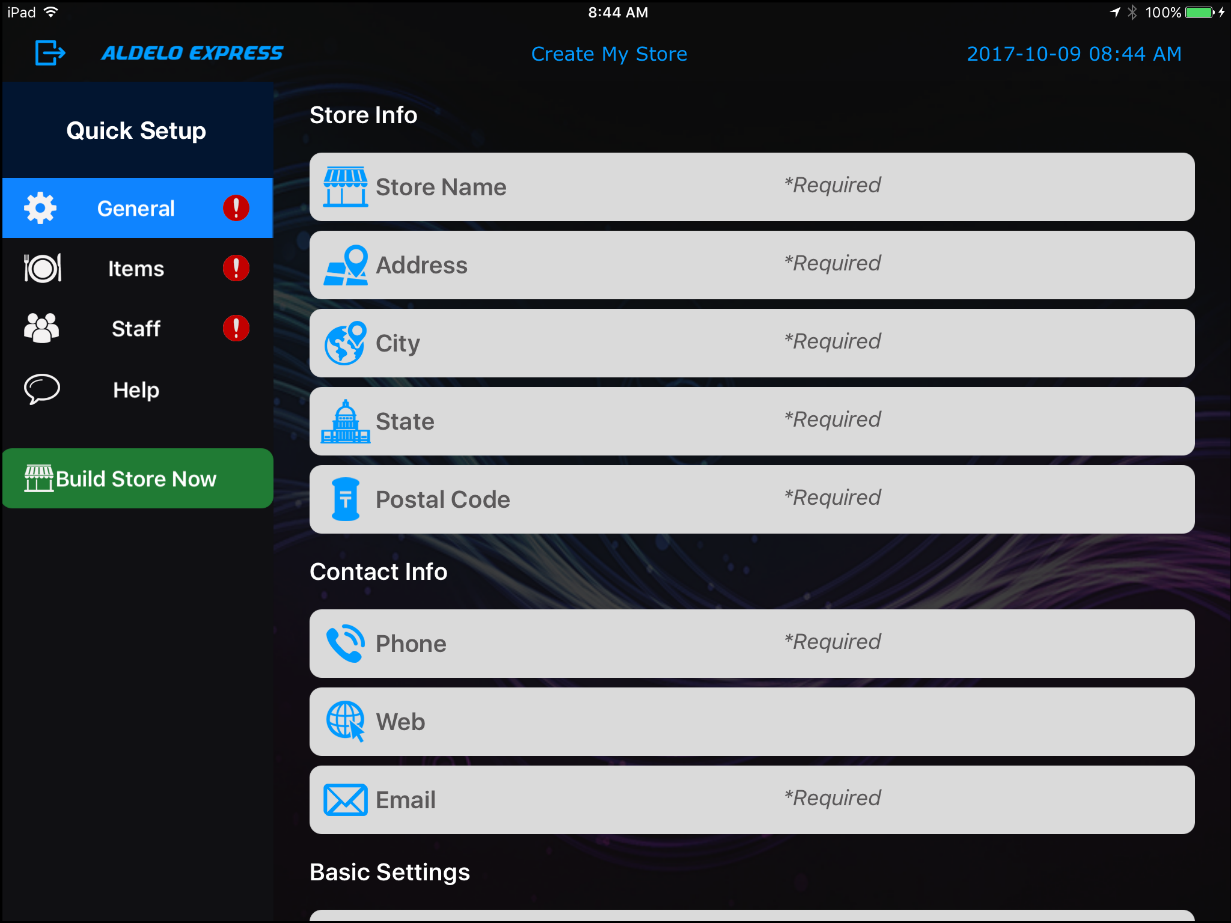 Figure 3-5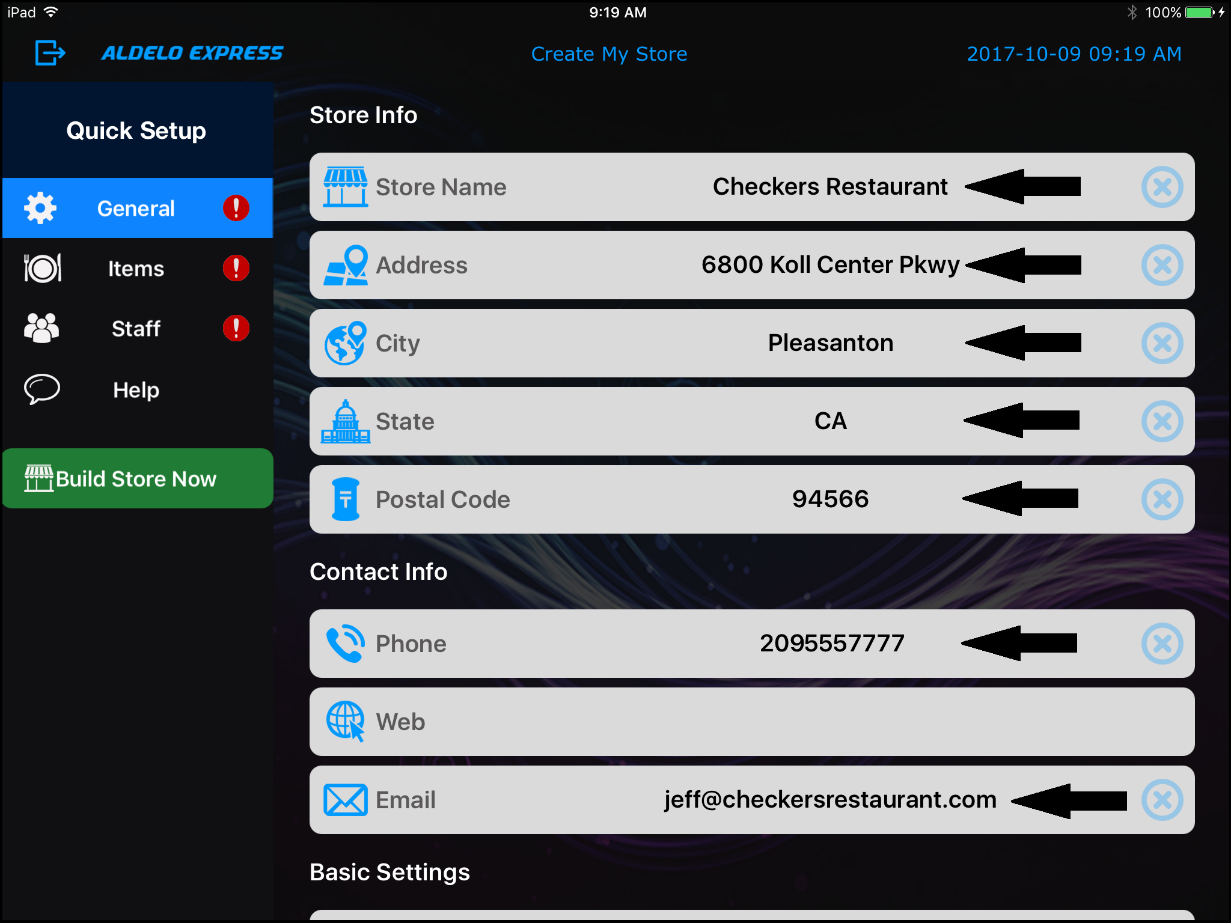 Figure 3-6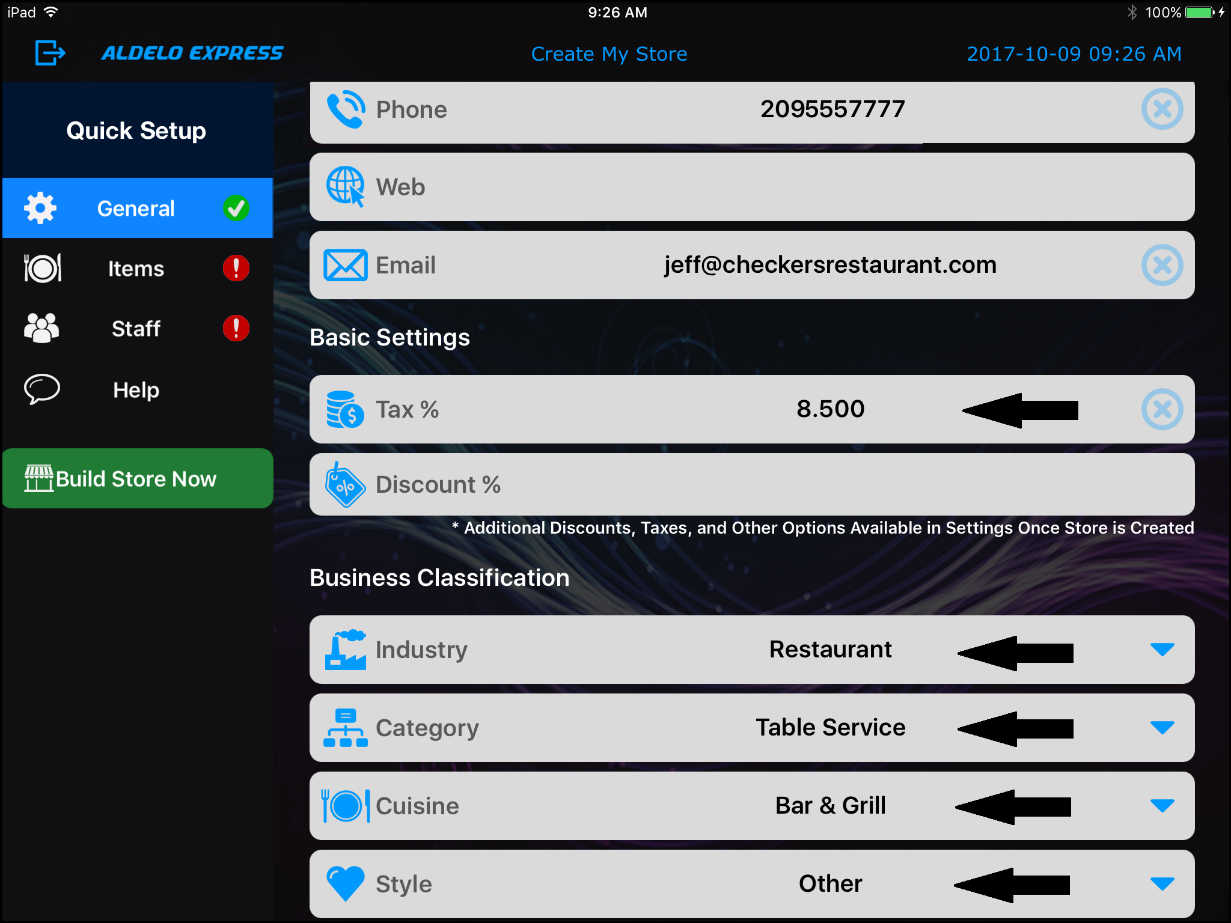 Figure 3-7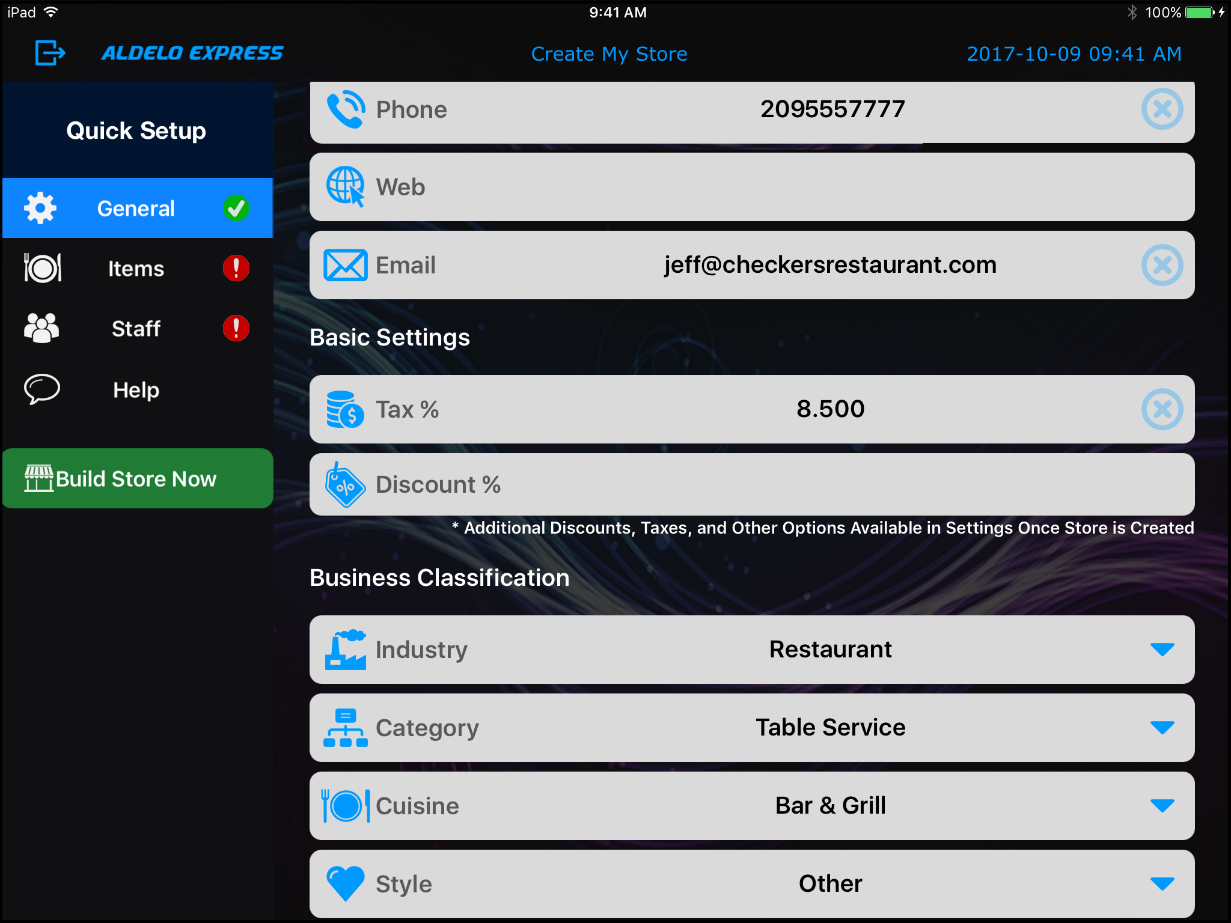 Figure 3-8Items Settings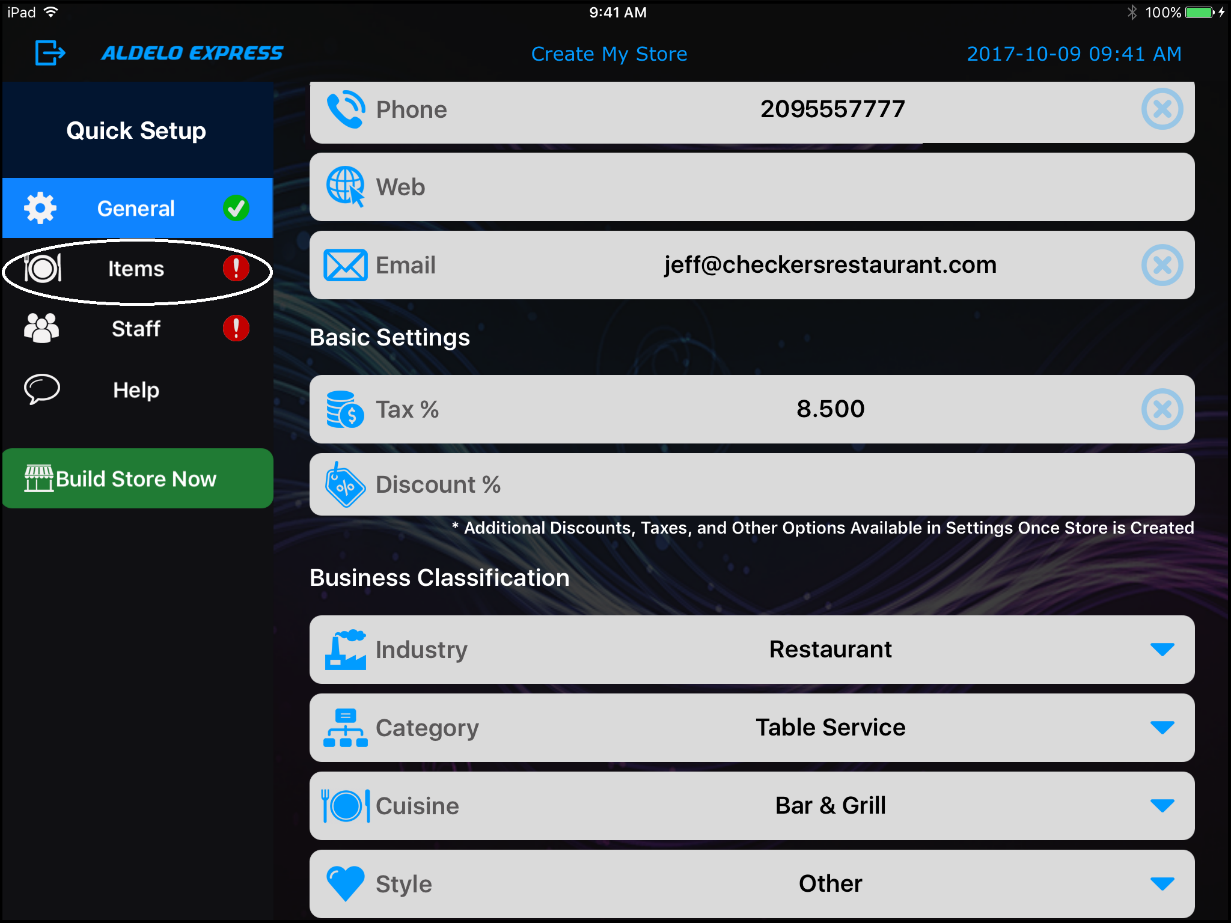 Figure 3-9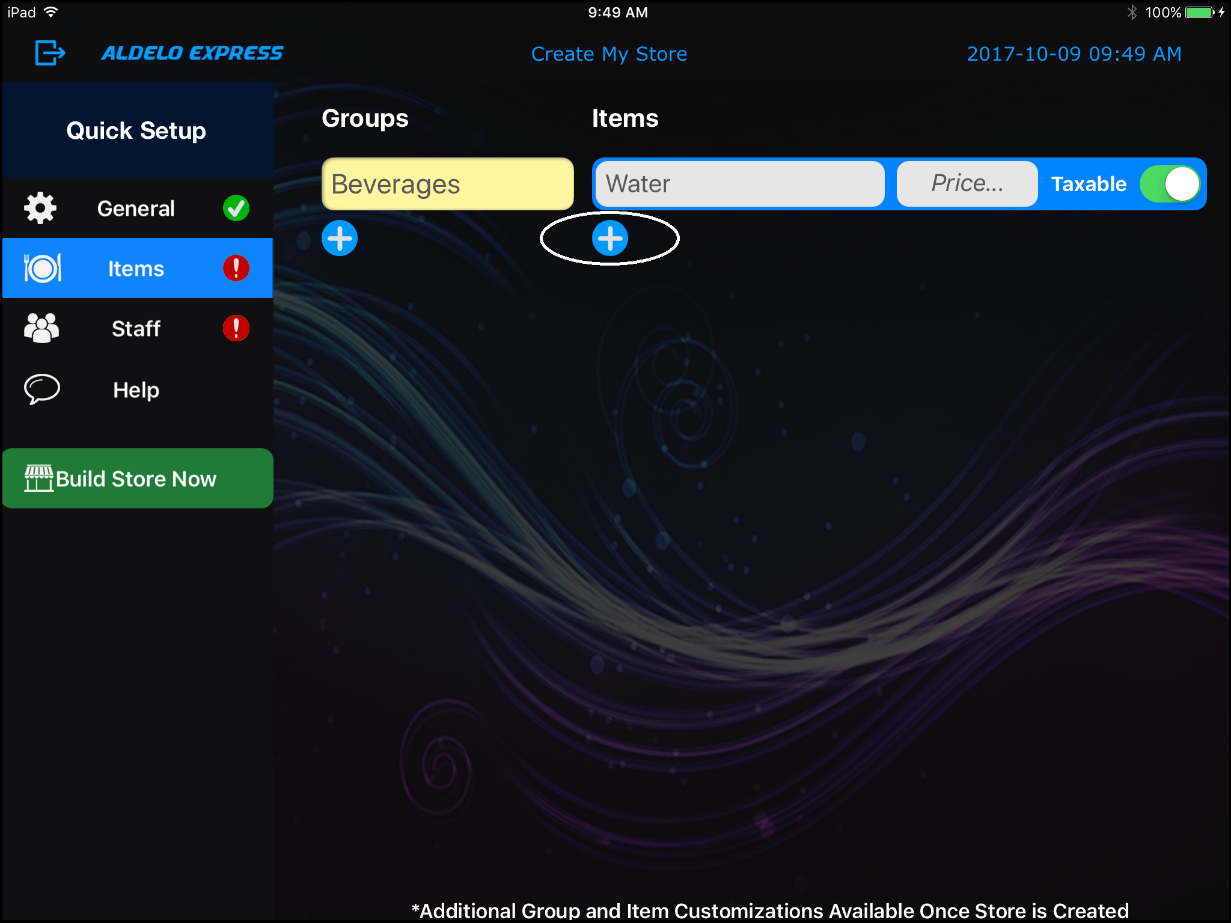 Figure 3-10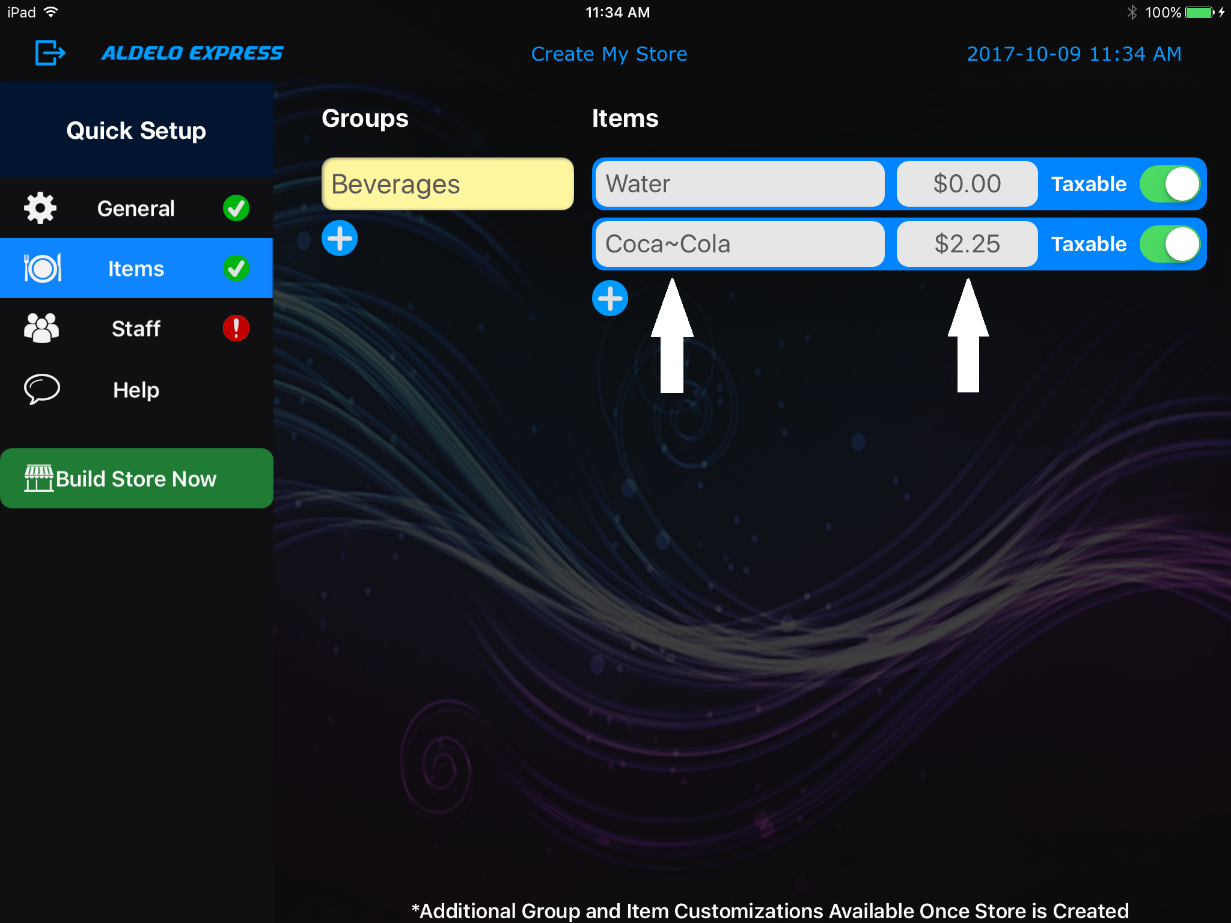 Figure 3-11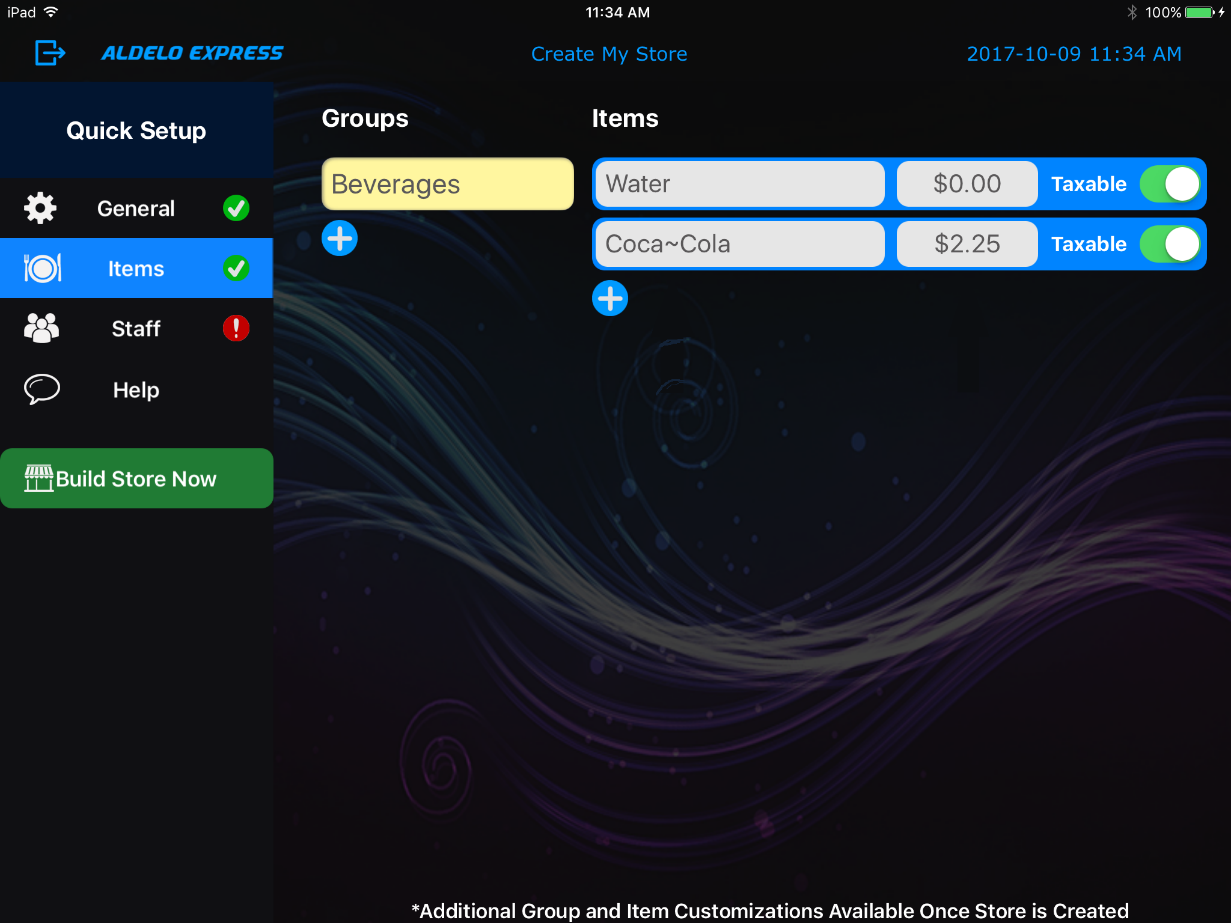 Figure 3-12Staff Settings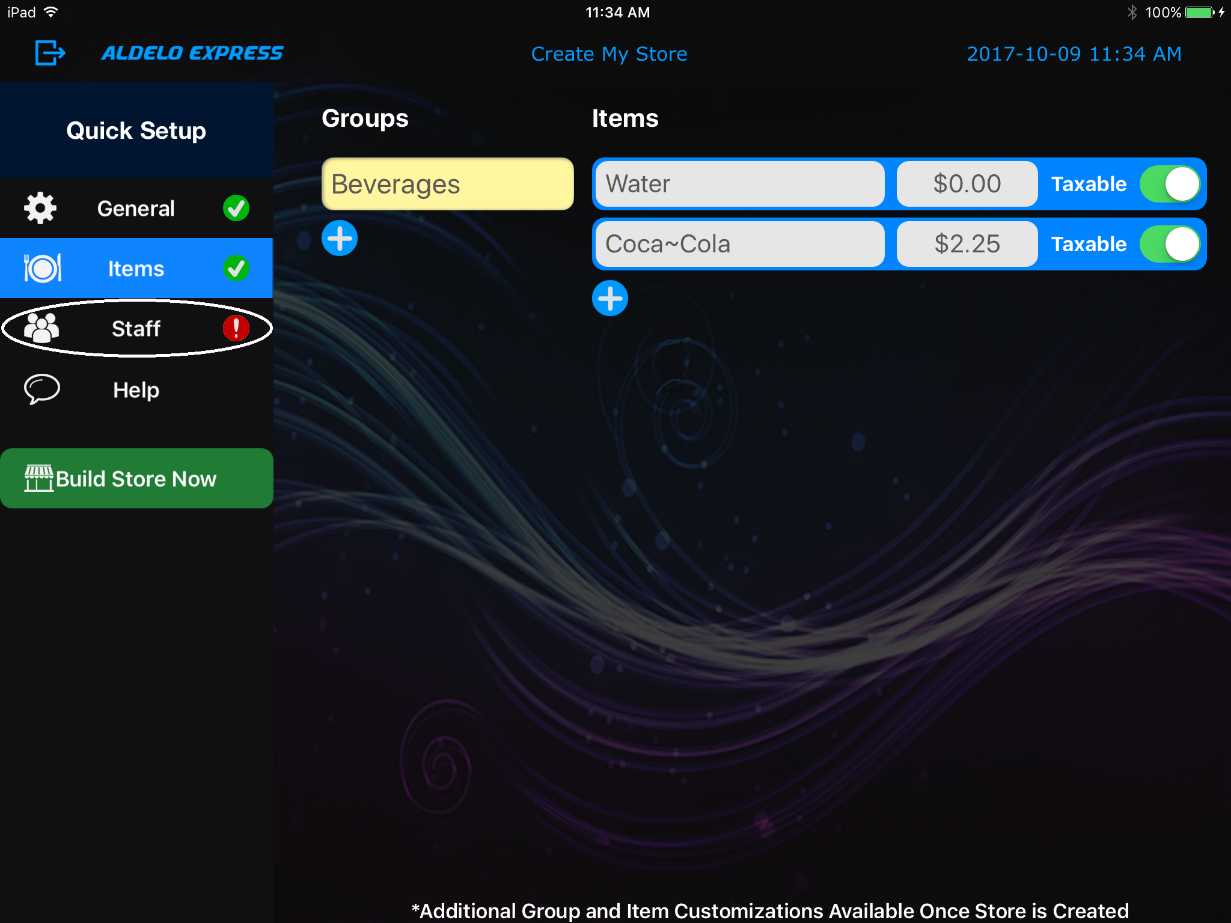 Figure 3-13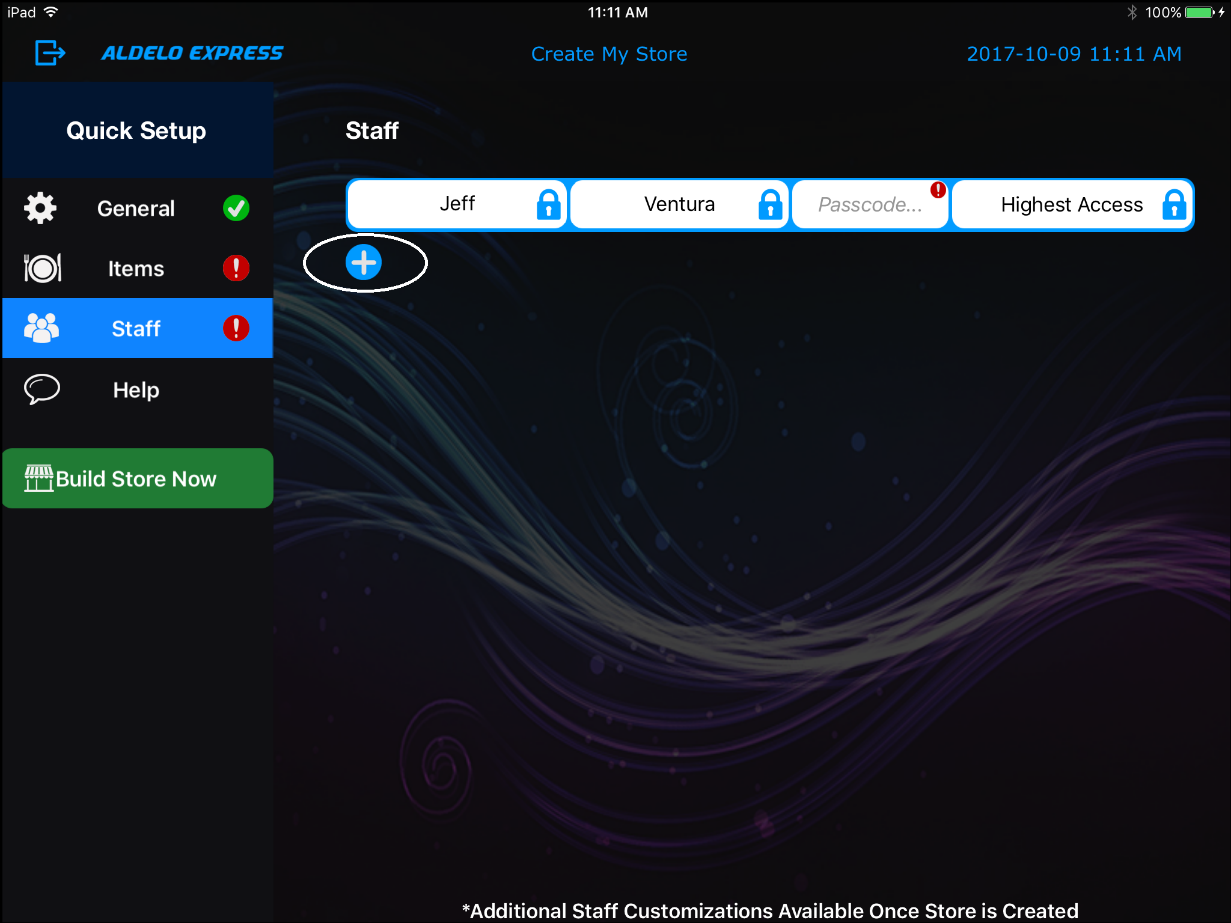 Figure 3-14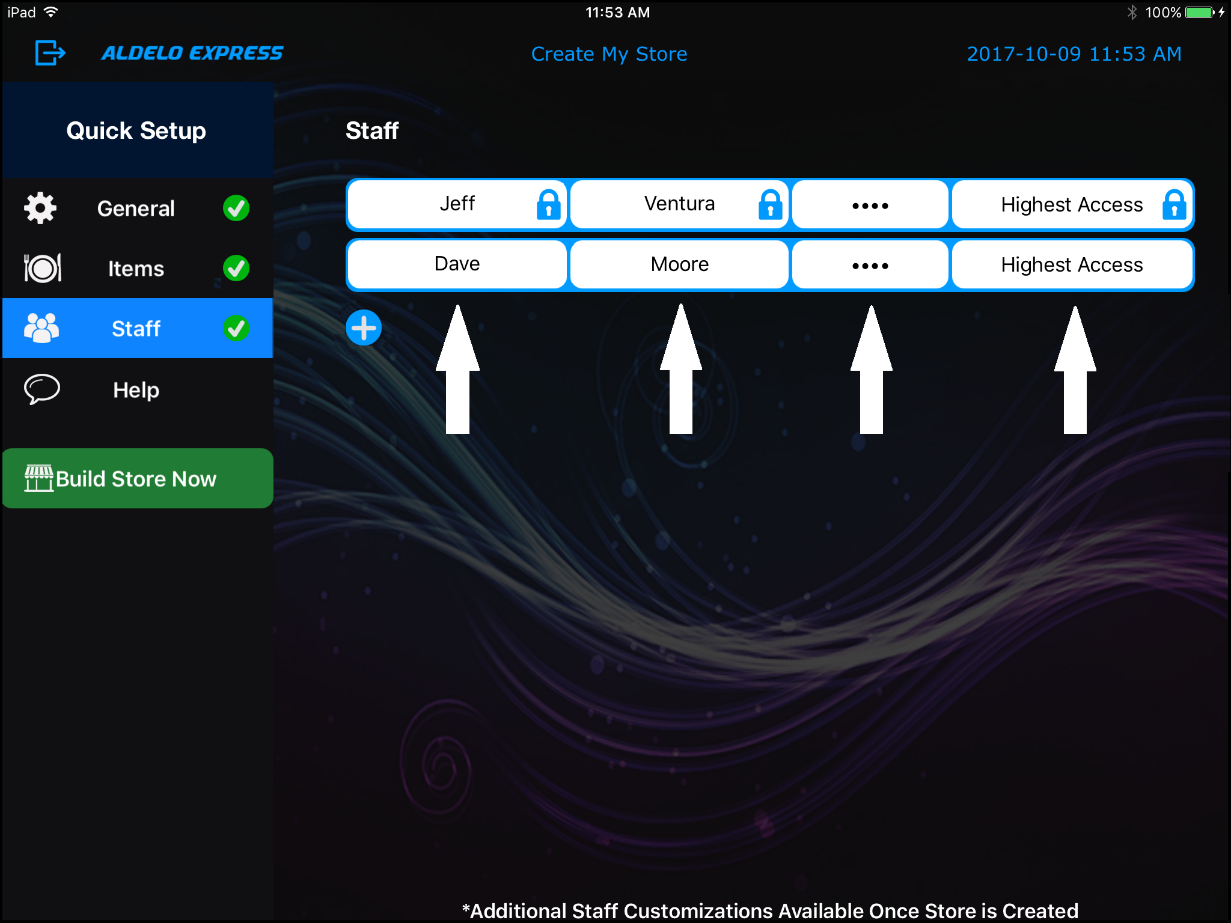 Figure 3-15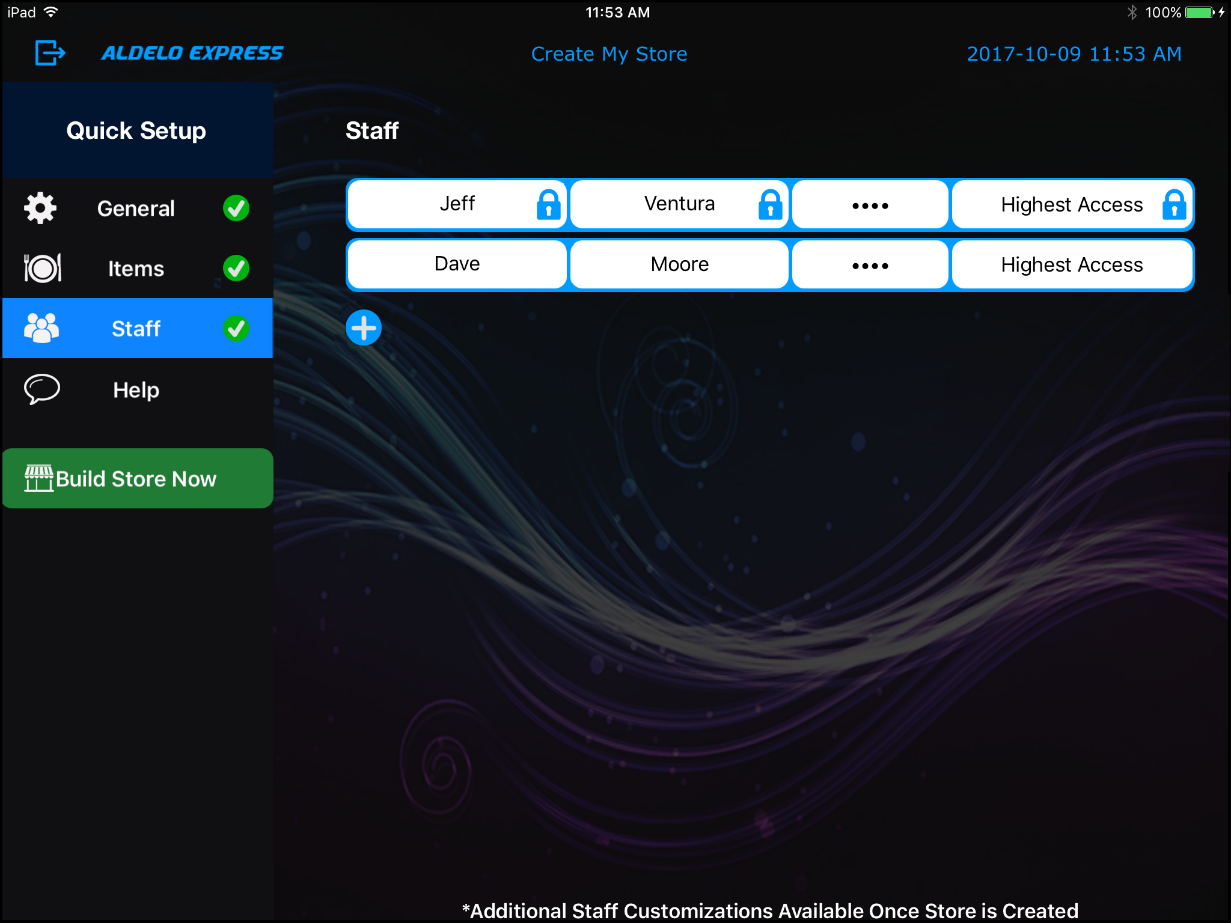 Figure 3-16Building Your Store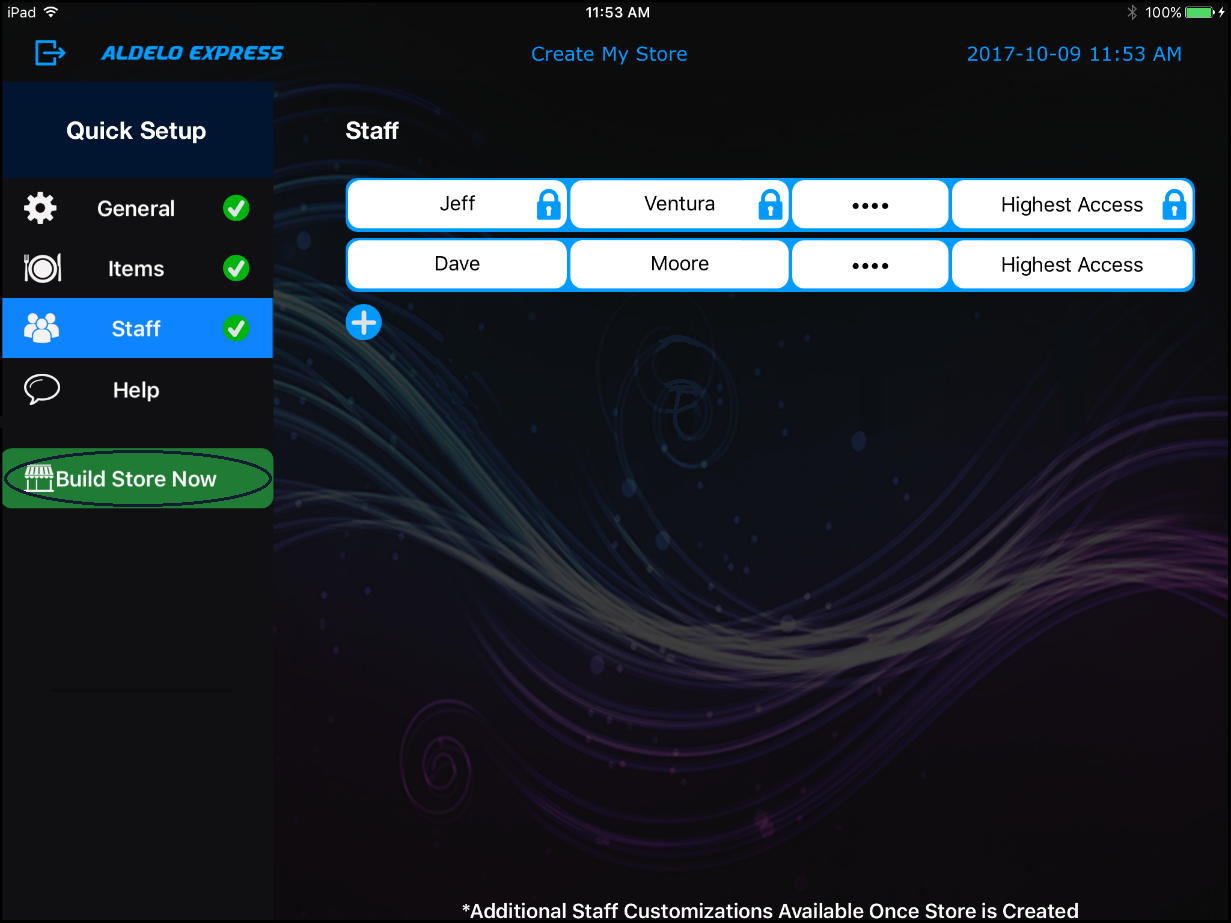 Figure 3-17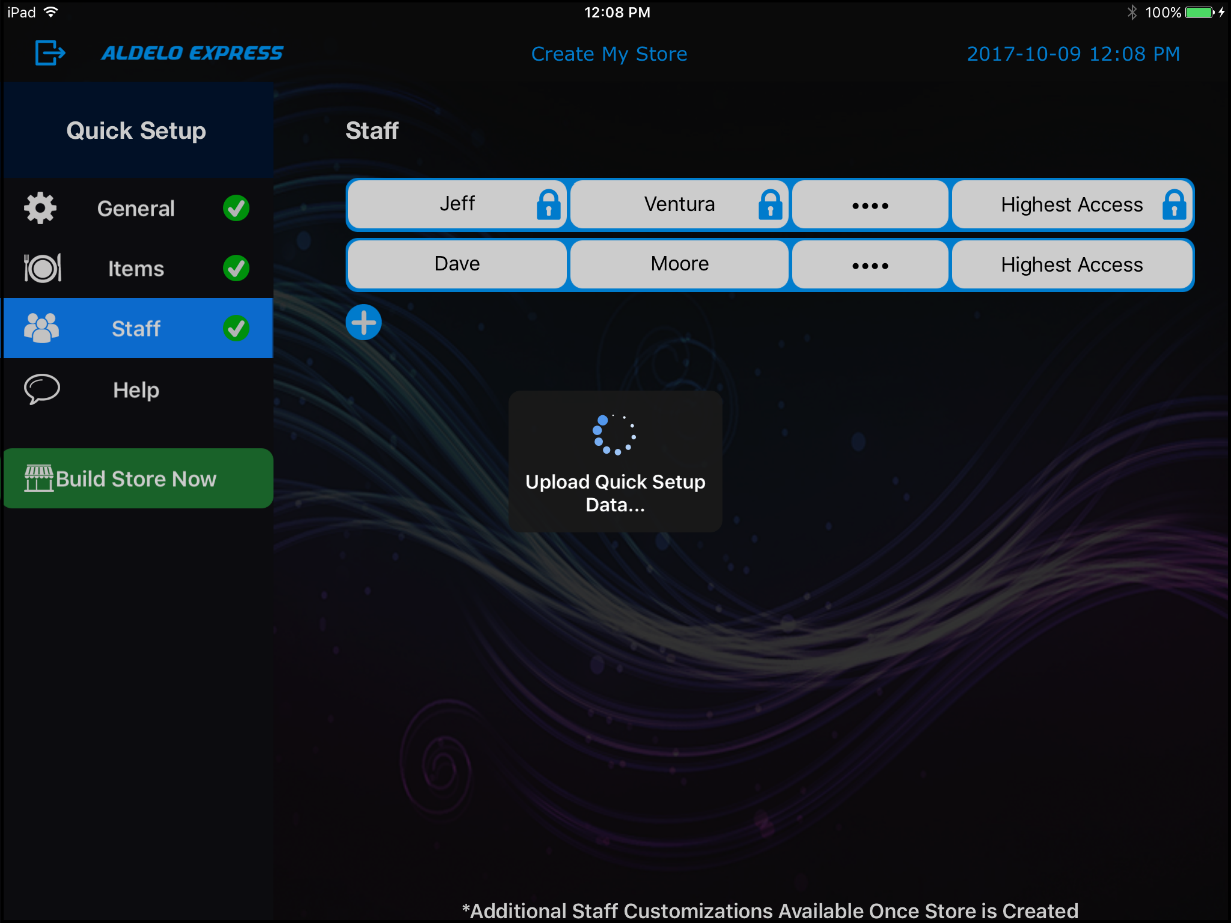 Figure 3-18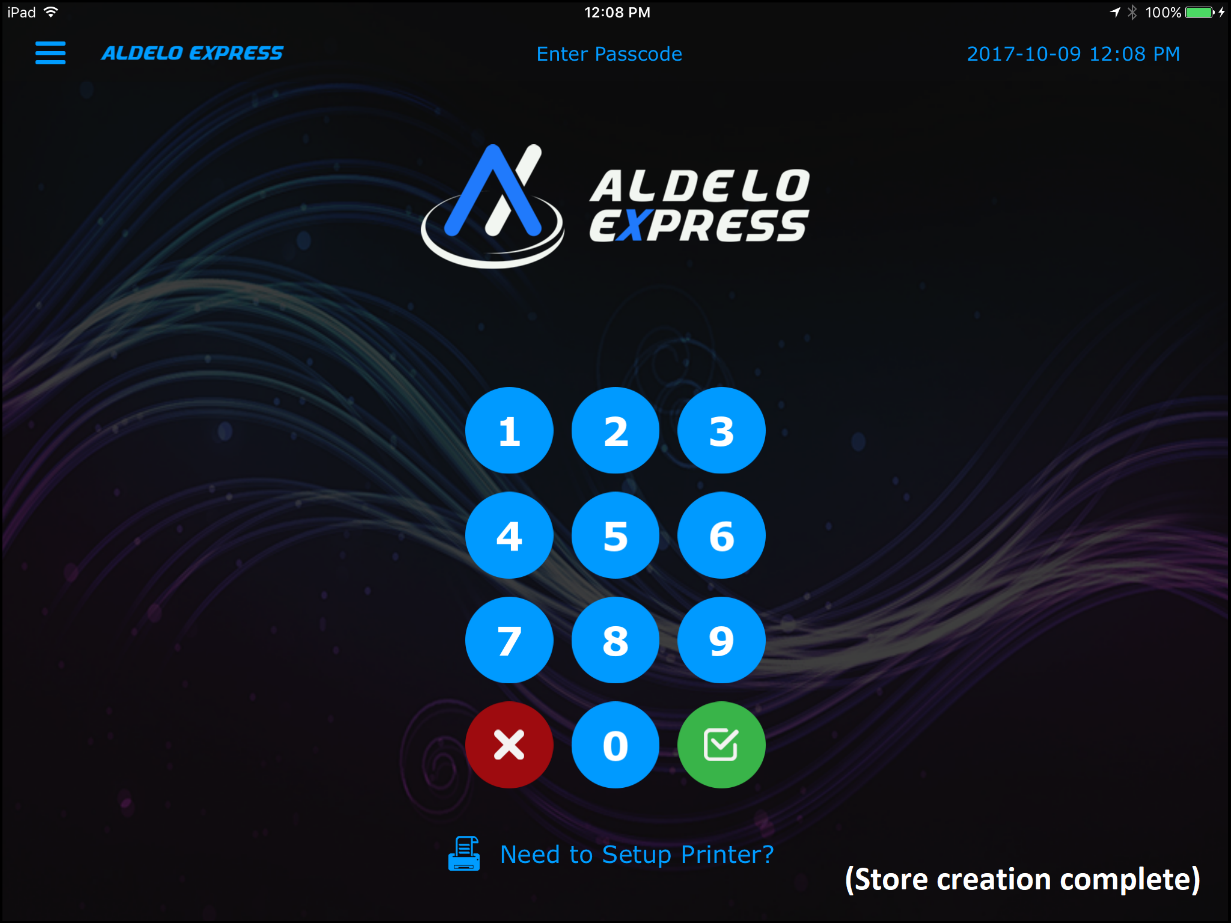 Figure 3-19Activating a DeviceFigure 3-20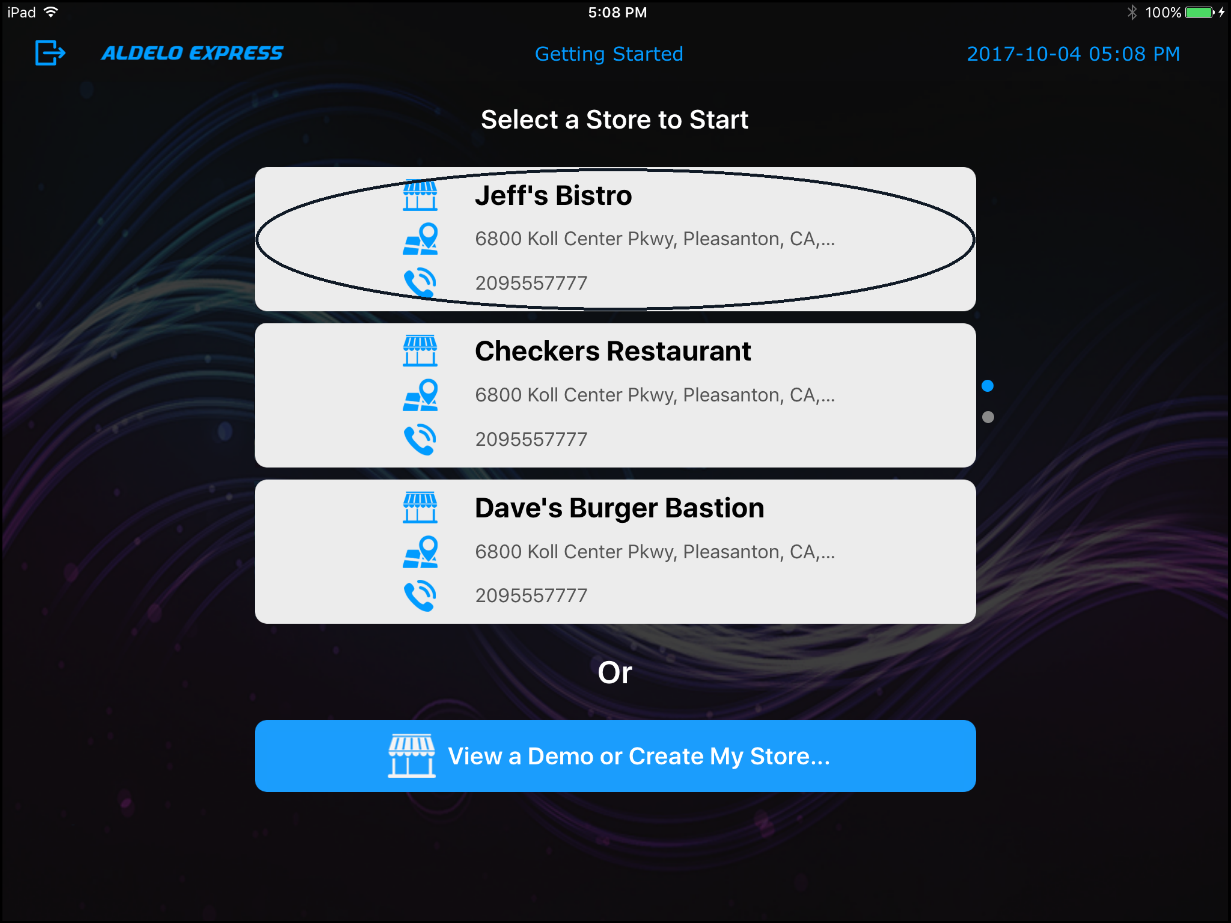 Figure 3-21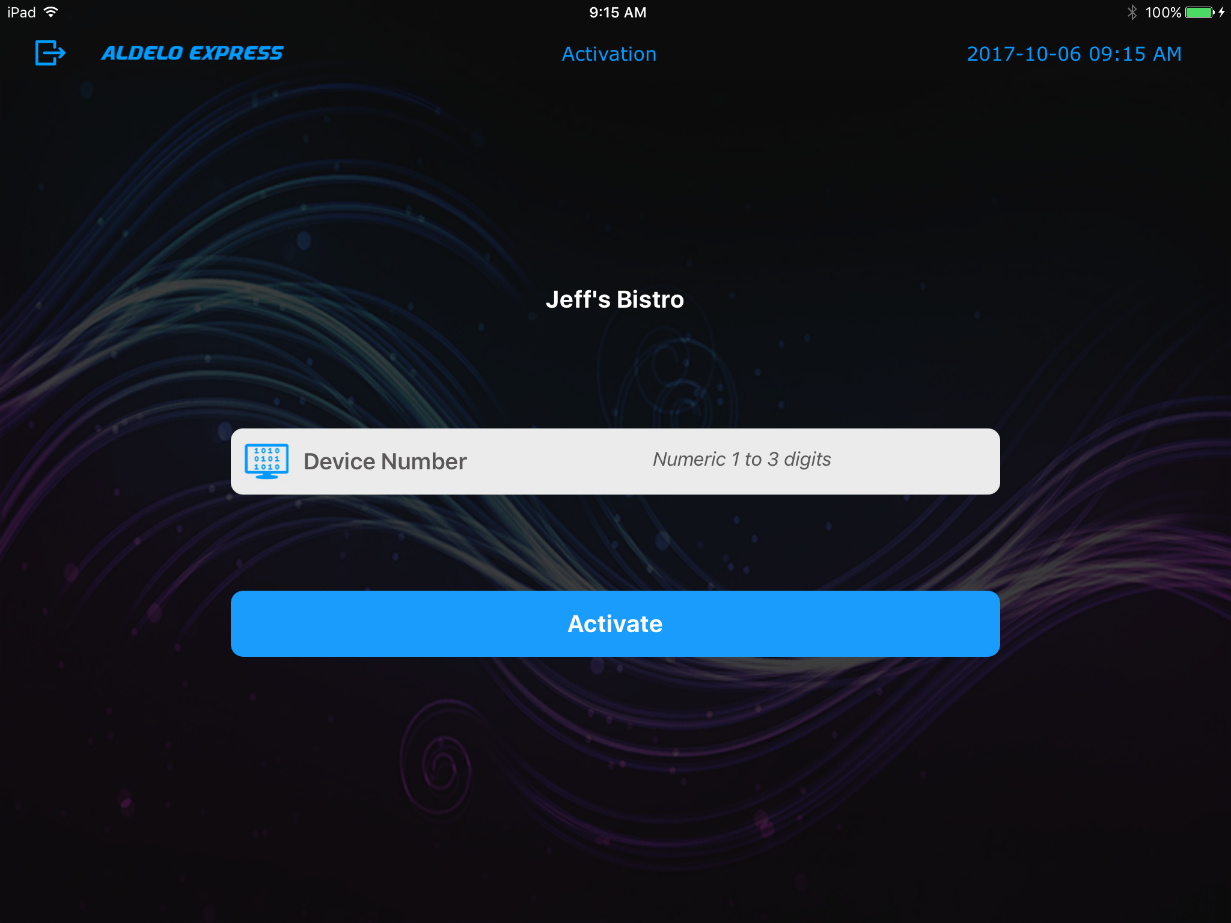 Figure 3-22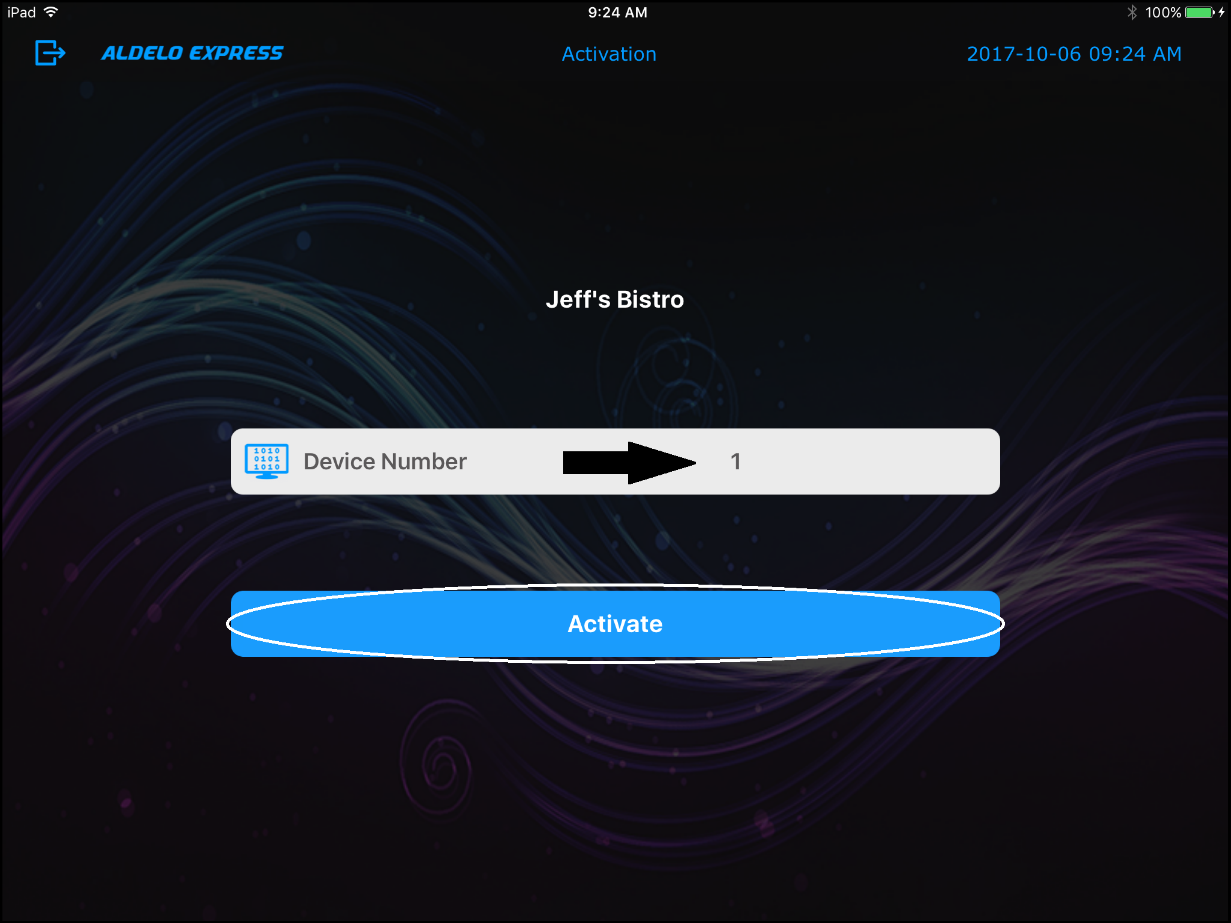 Figure 3-23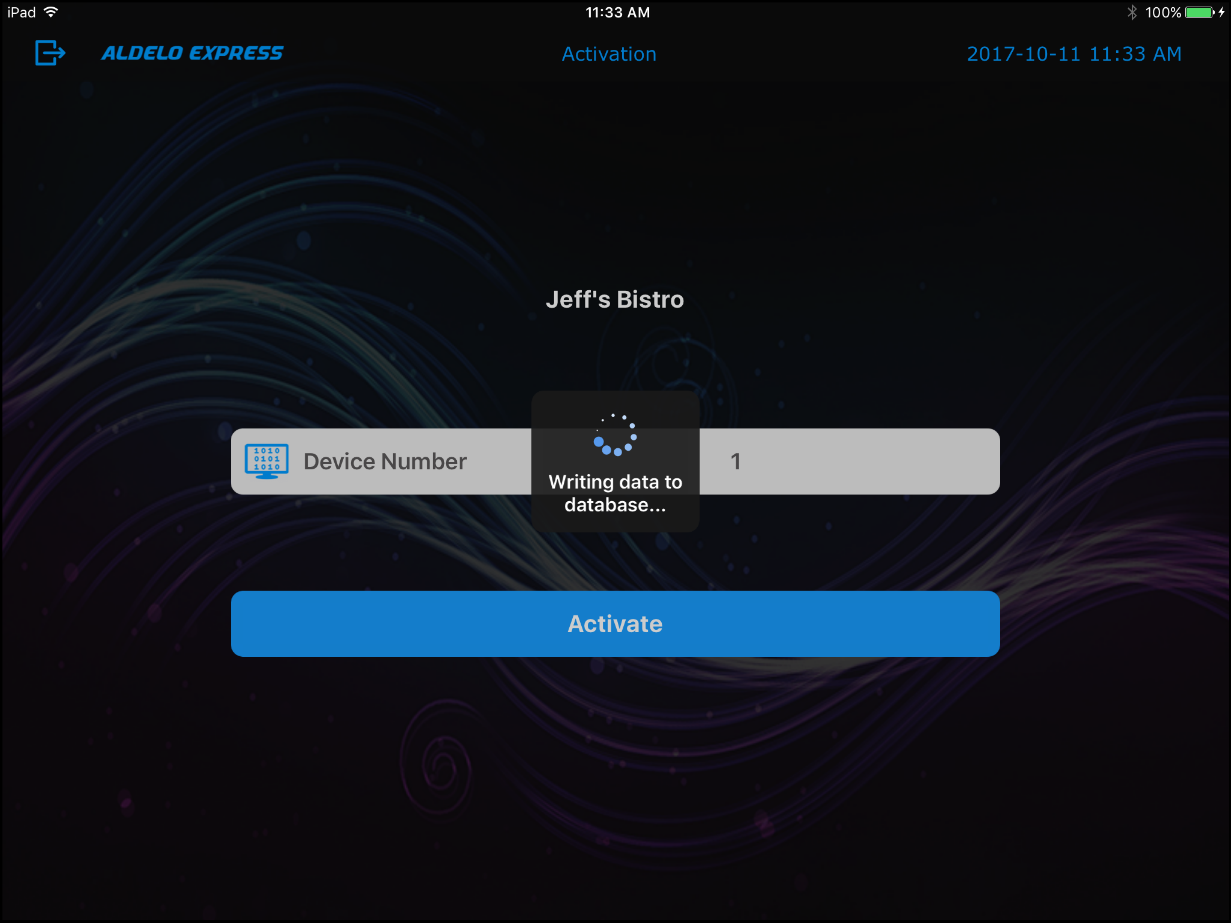 Figure 3-24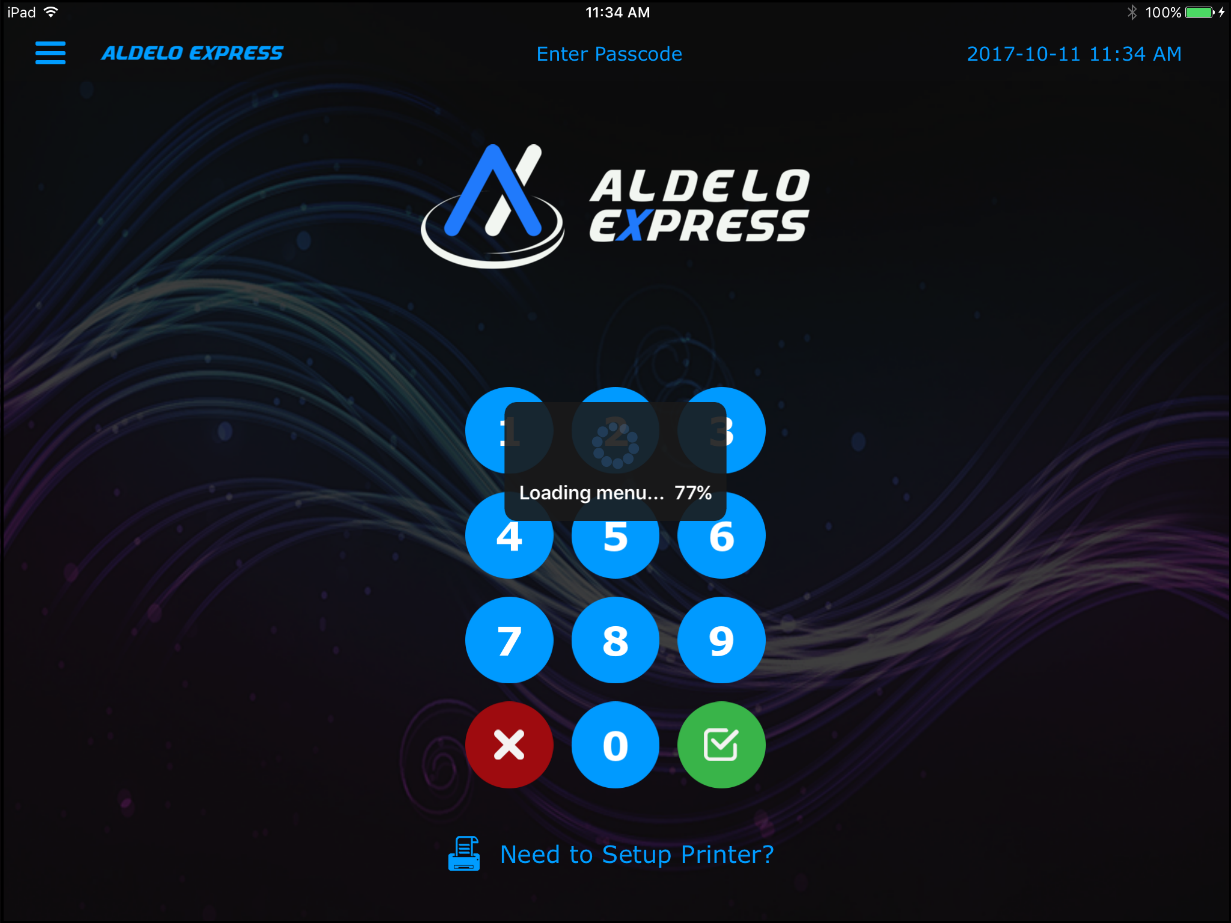 Figure 3-25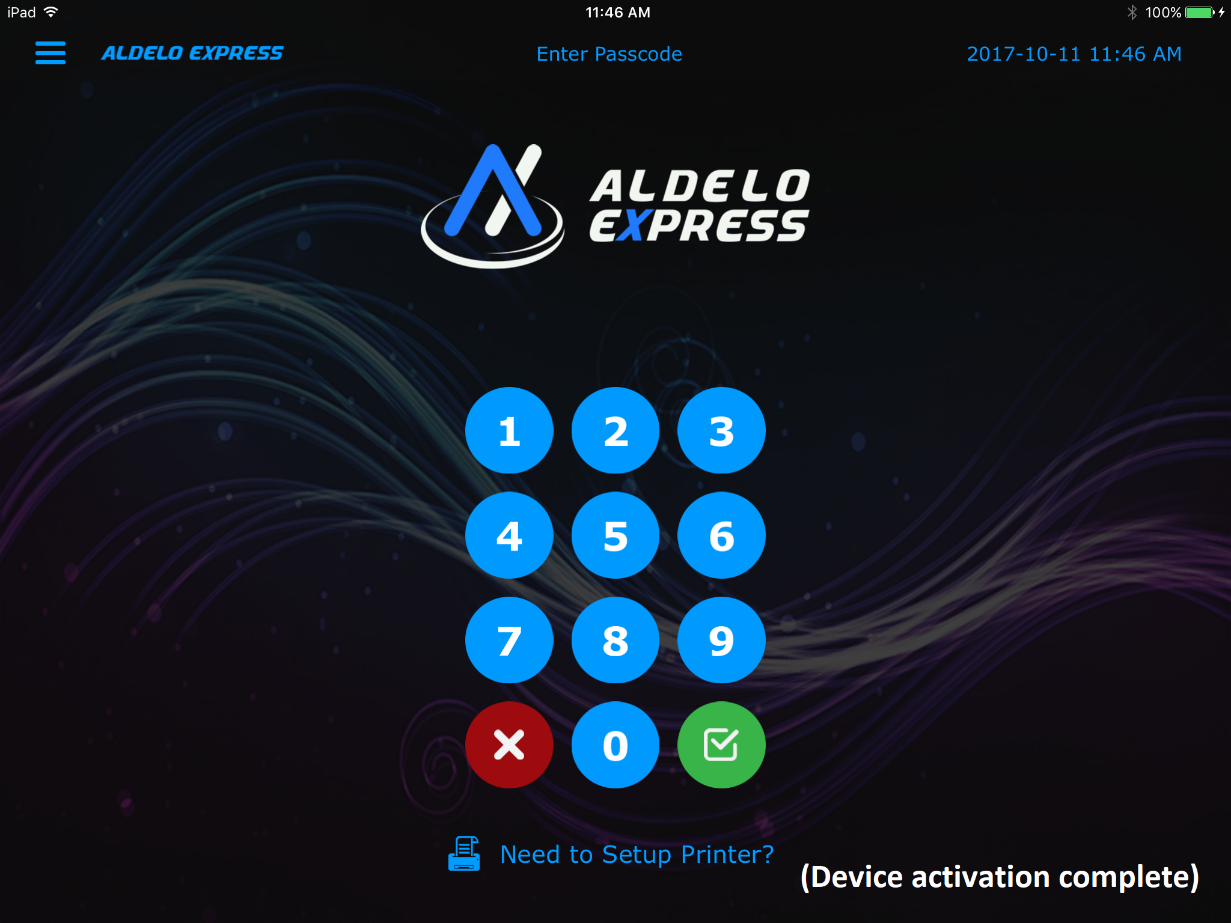 Figure 3-26                                       Customer OrdersCreating a New Order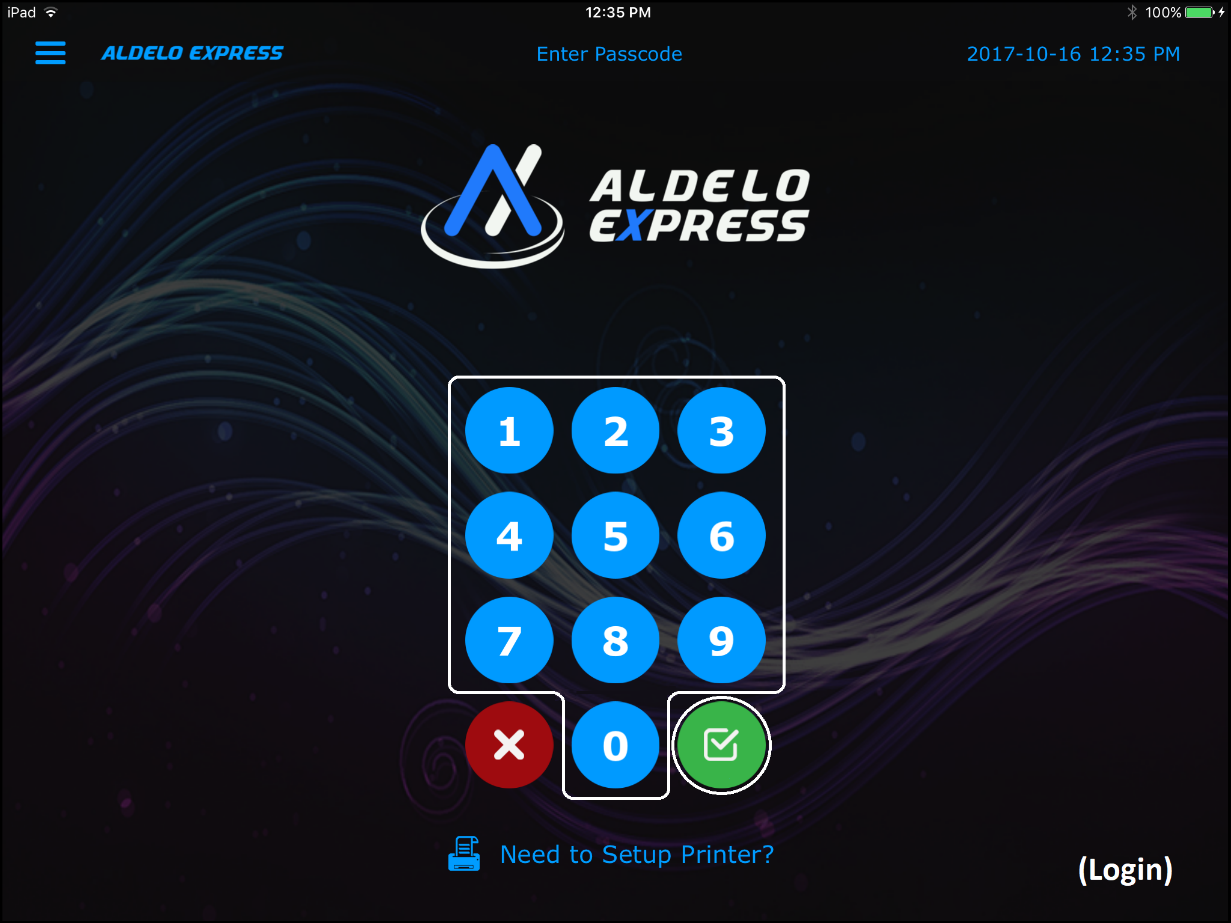 Figure 4-1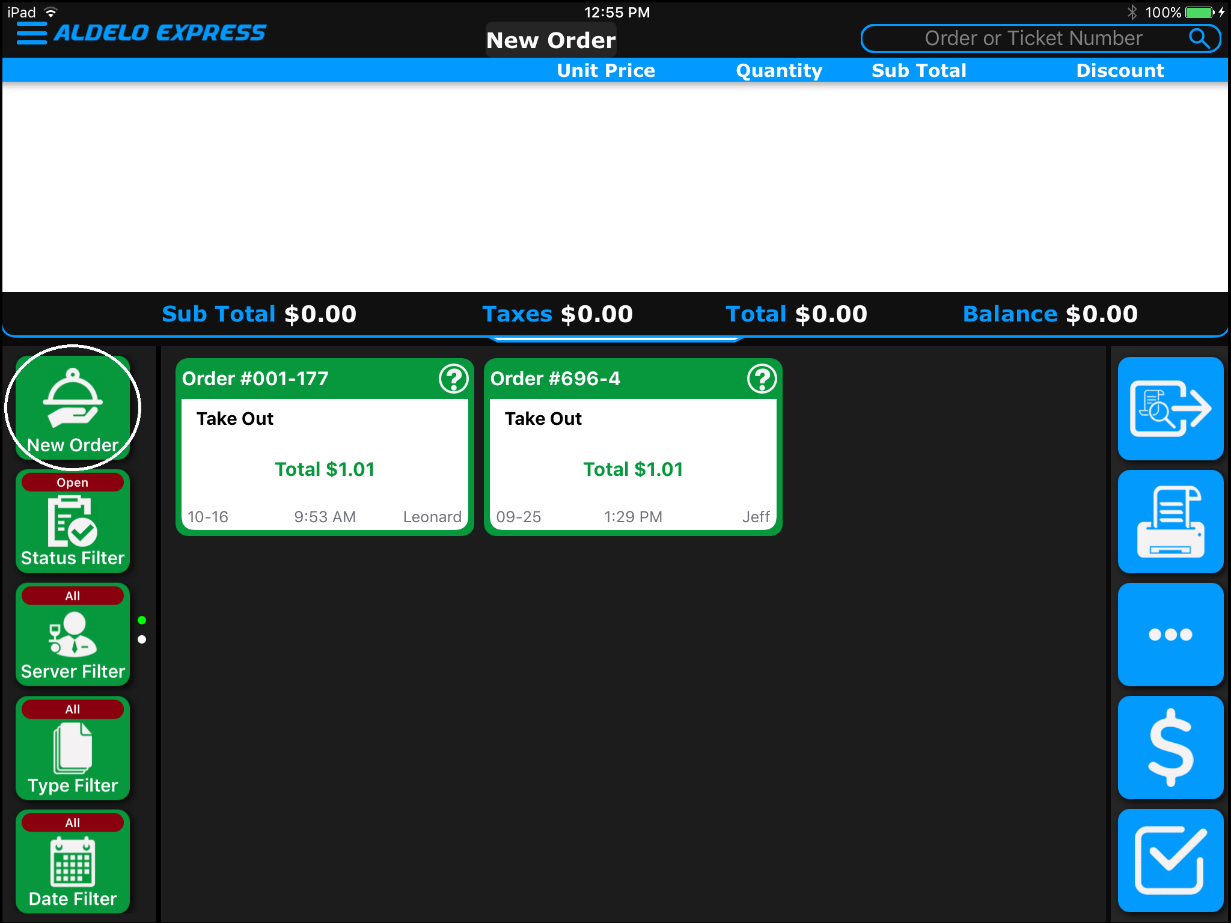 Figure 4-2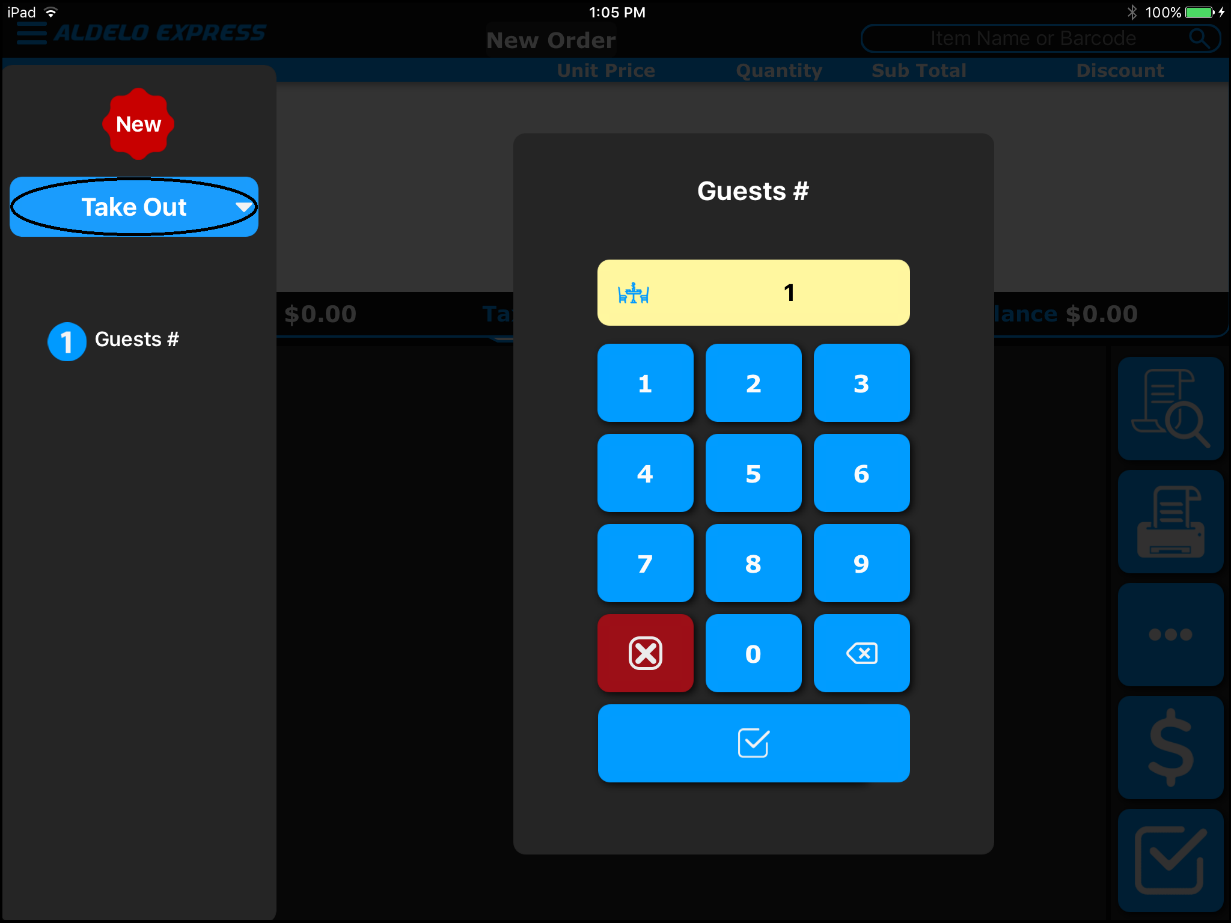 Figure 4-3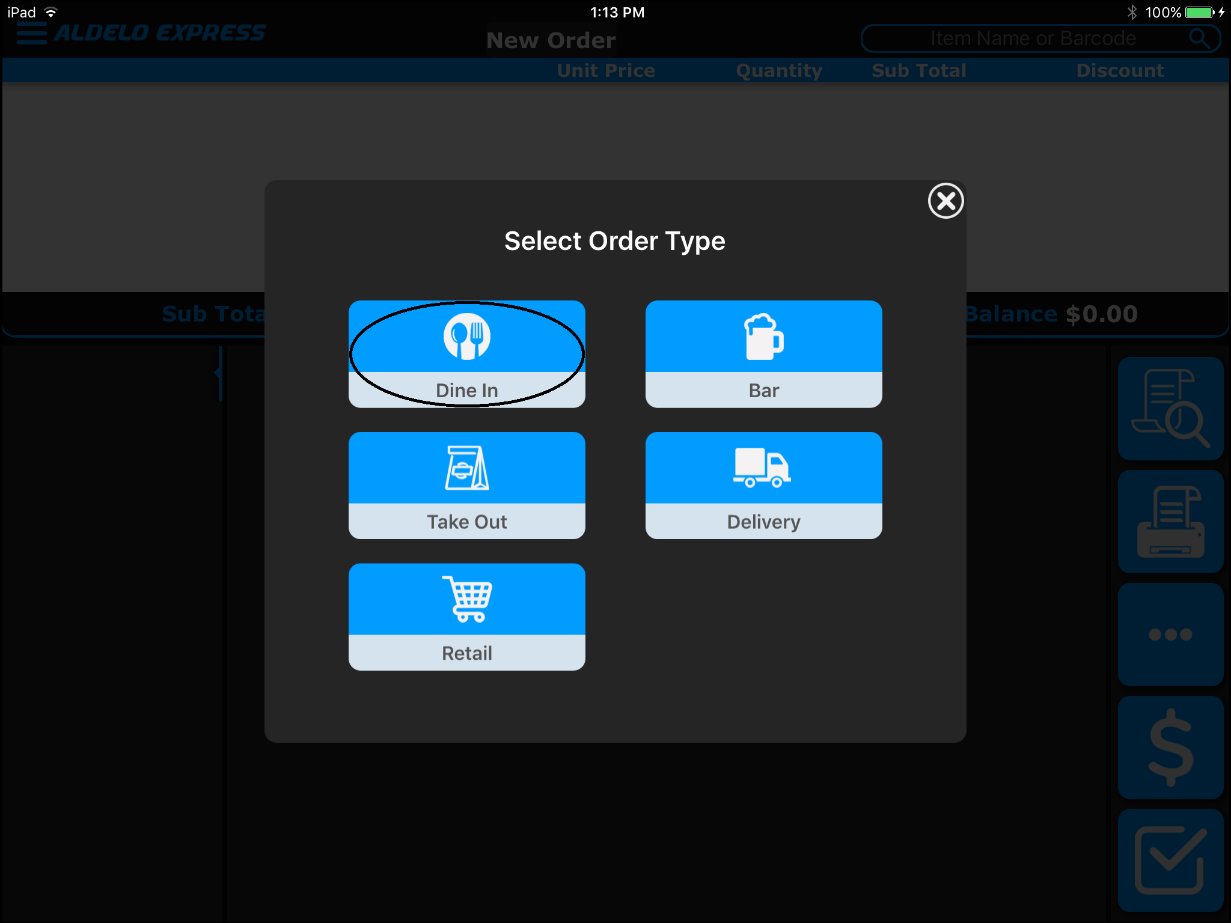 Figure 4-4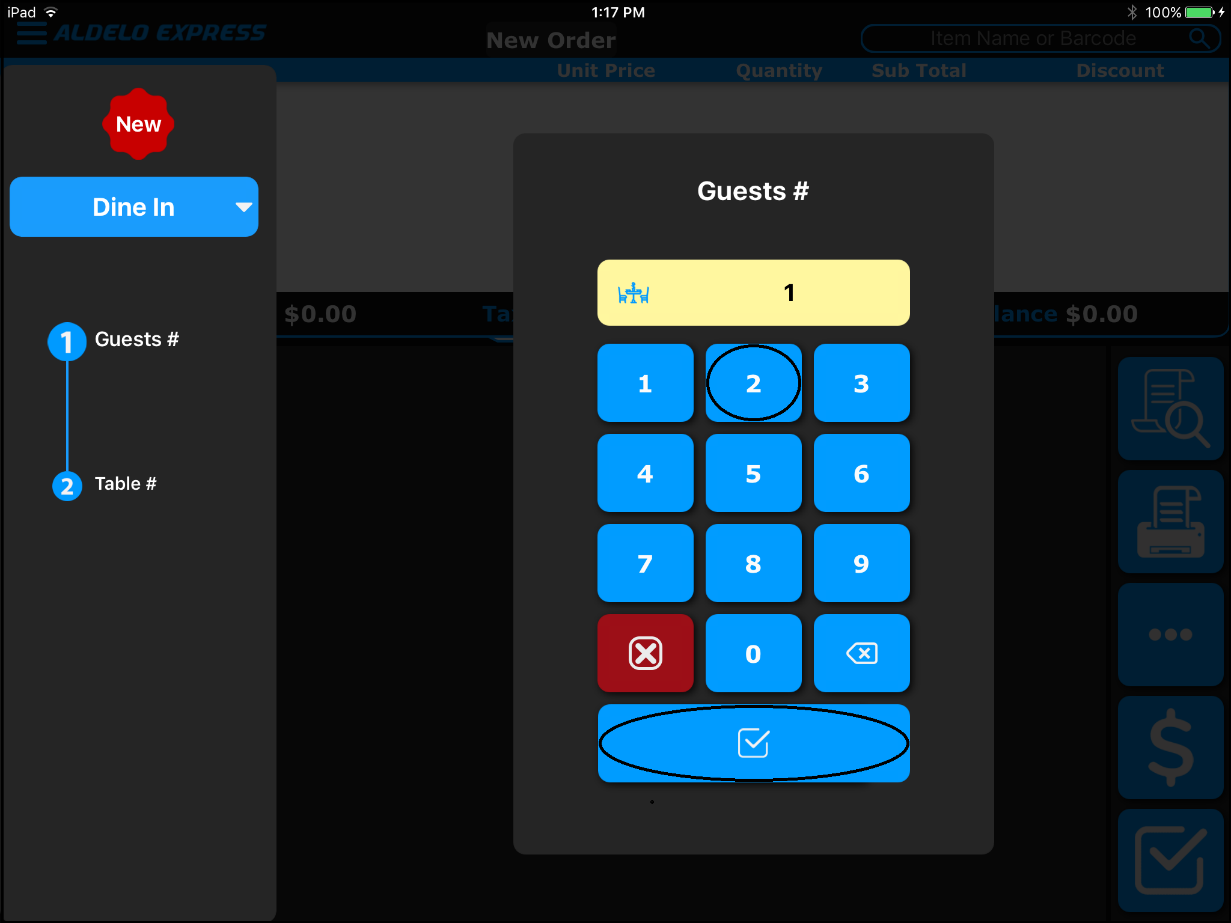 Figure 4-5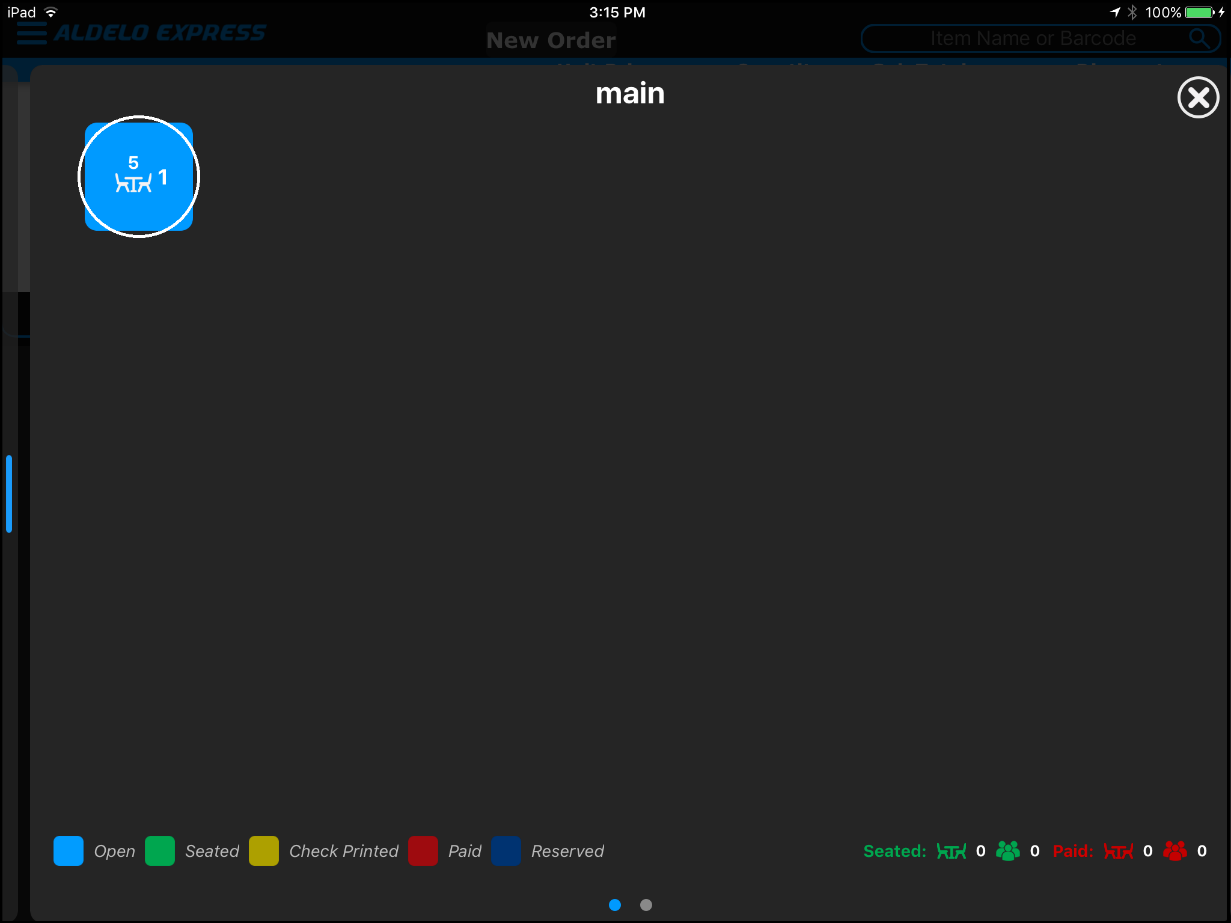 Figure 4-6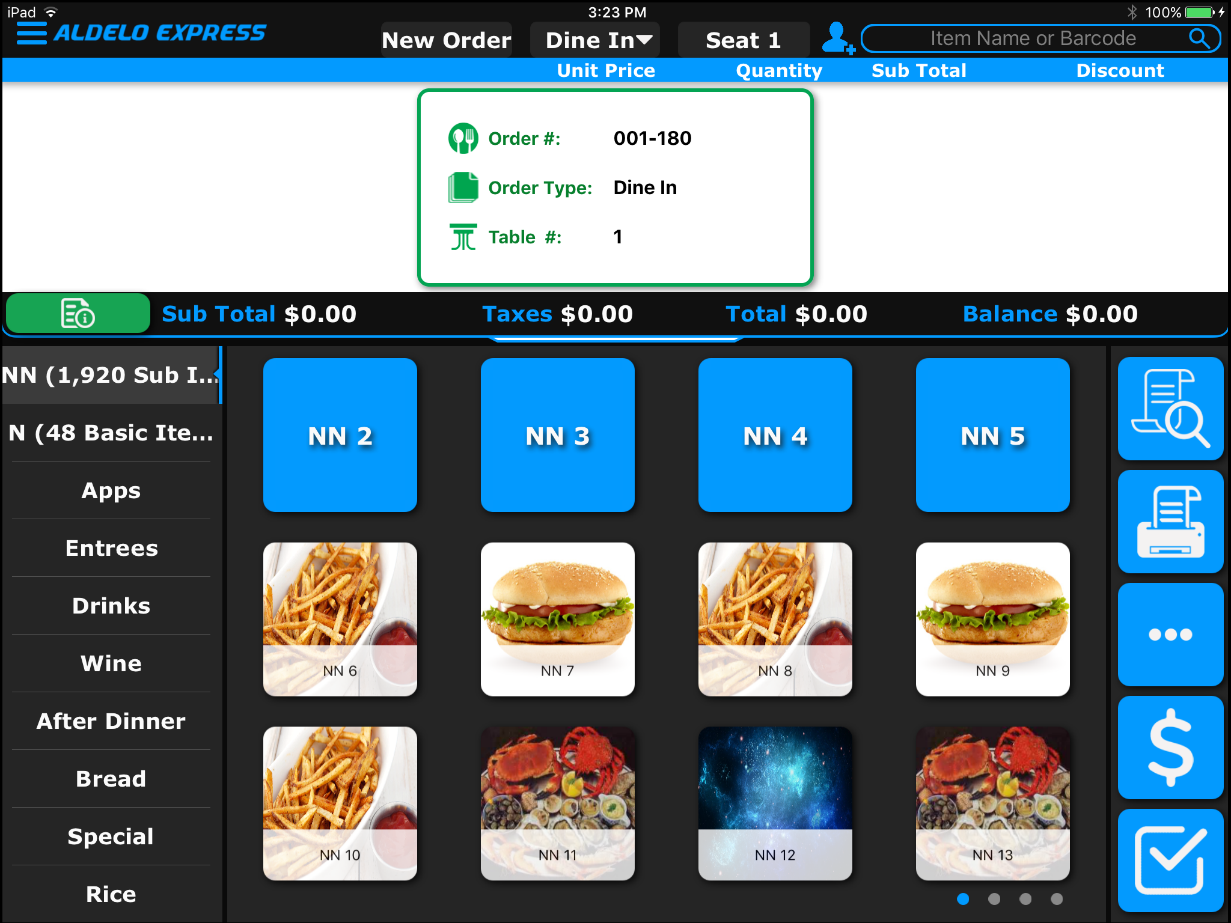 Figure 4-7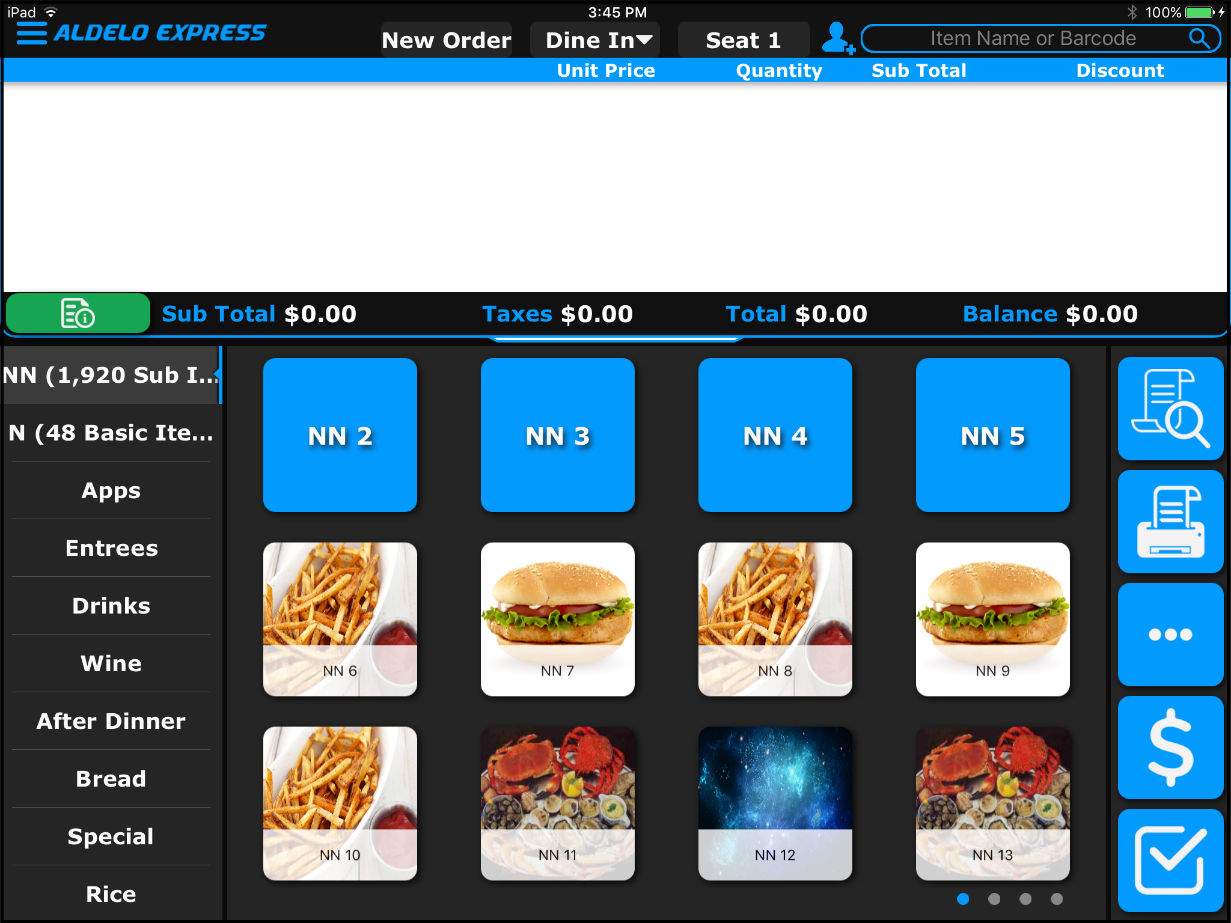 Figure 4-8Adding a Menu Item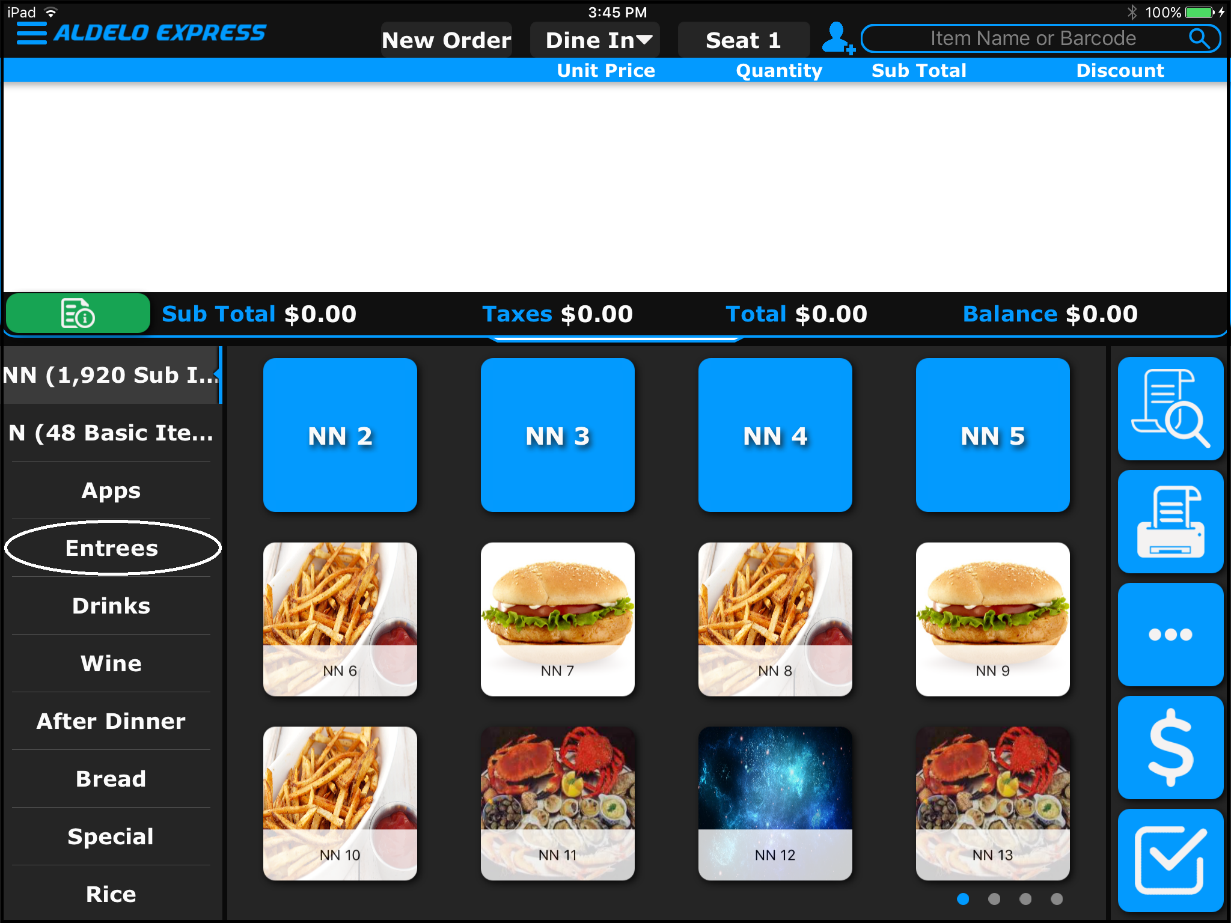 Figure 4-9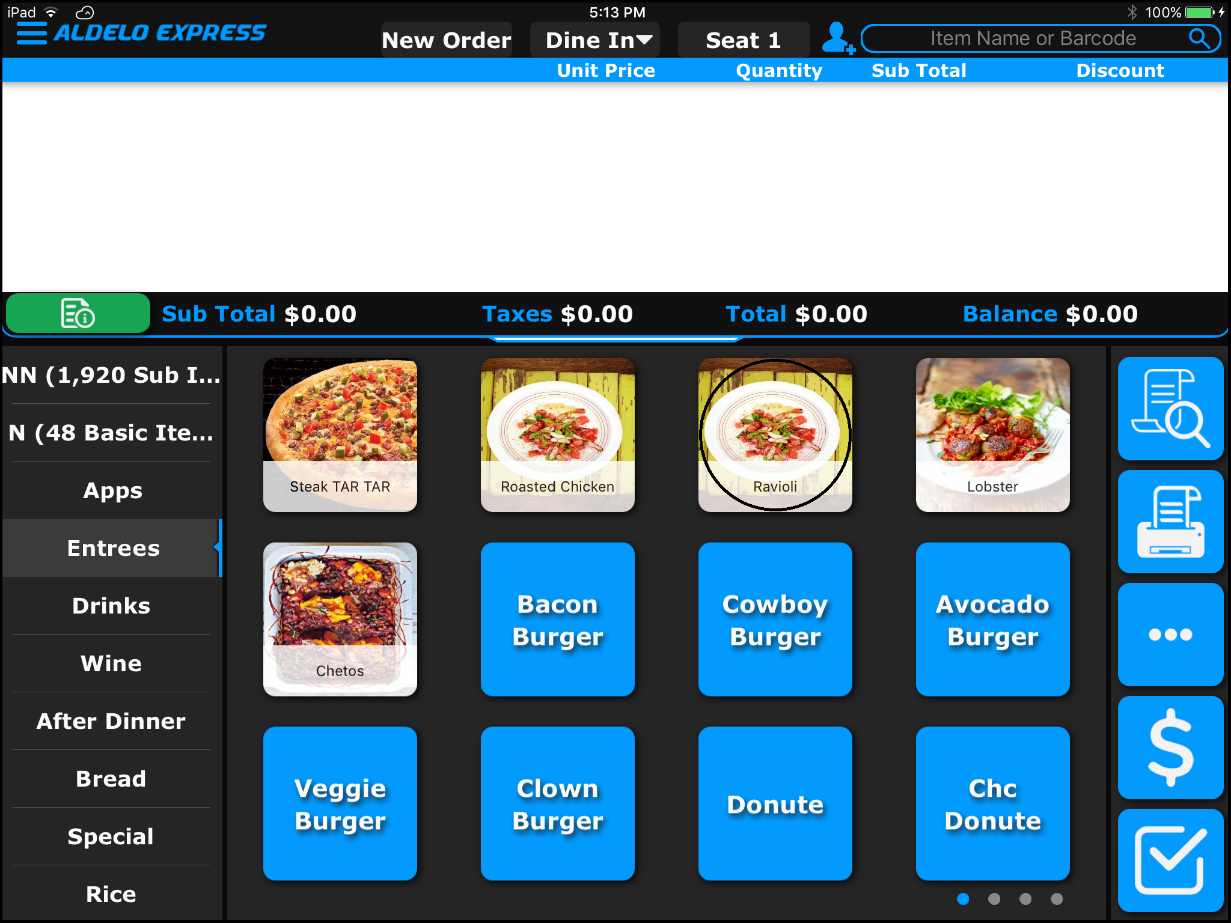 Figure 4-10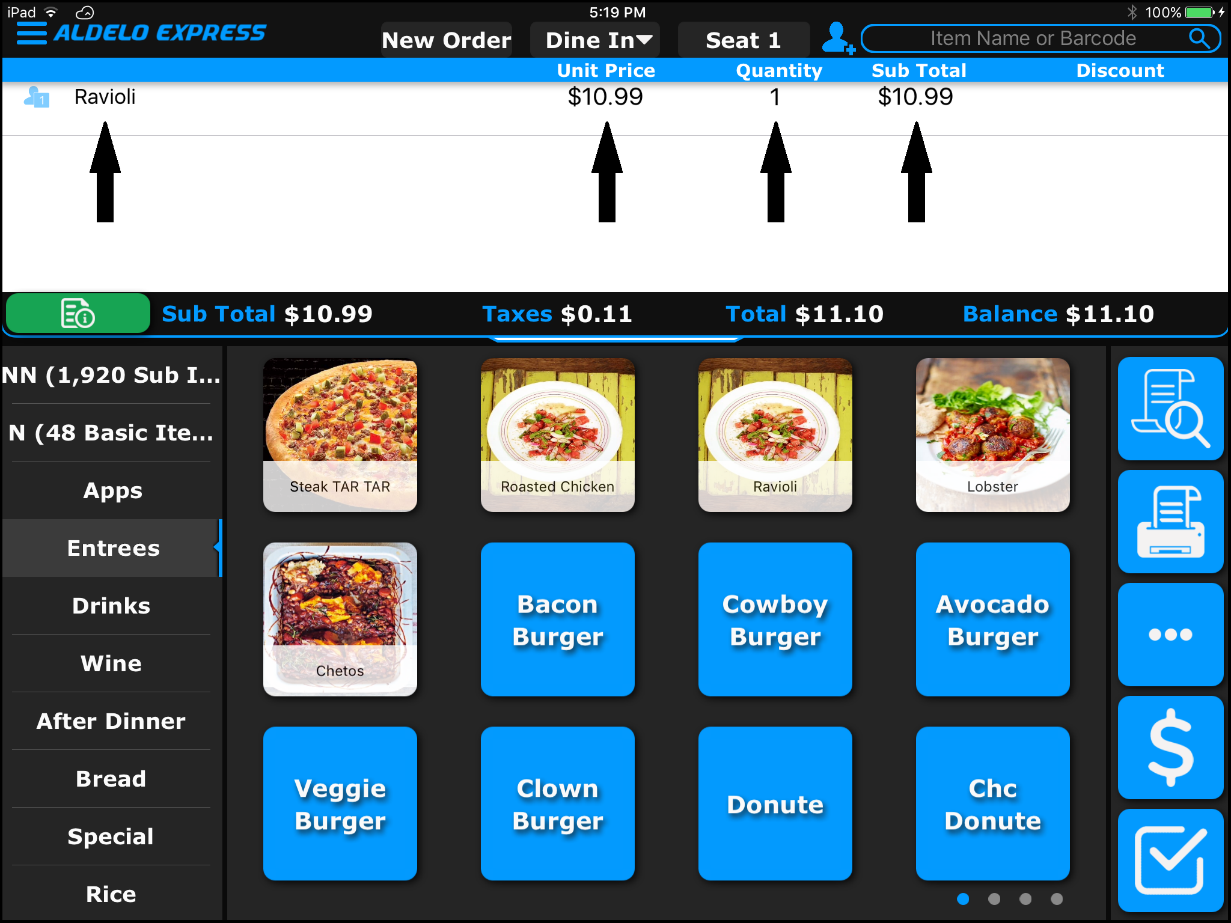 Figure 4-11Printing an Order Receipt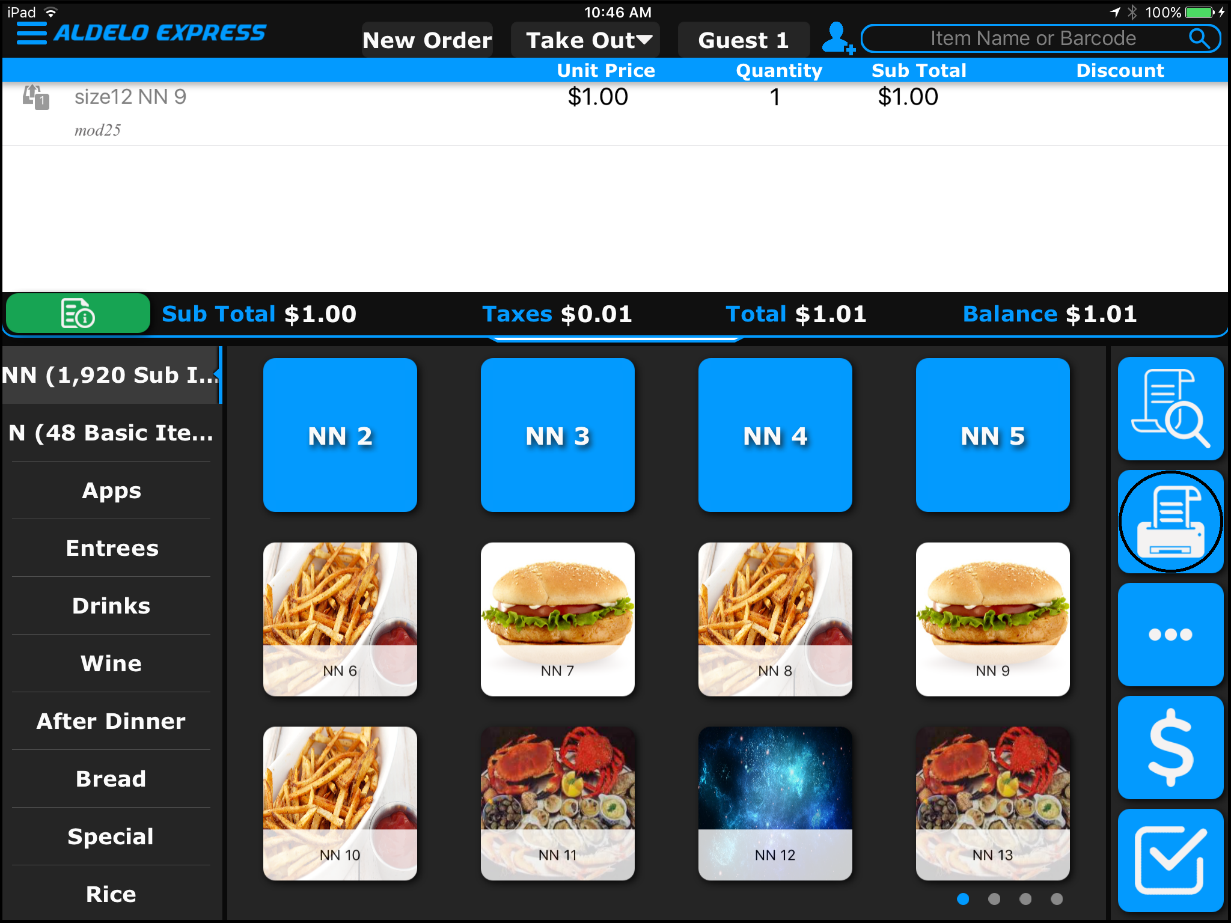 Figure 4-12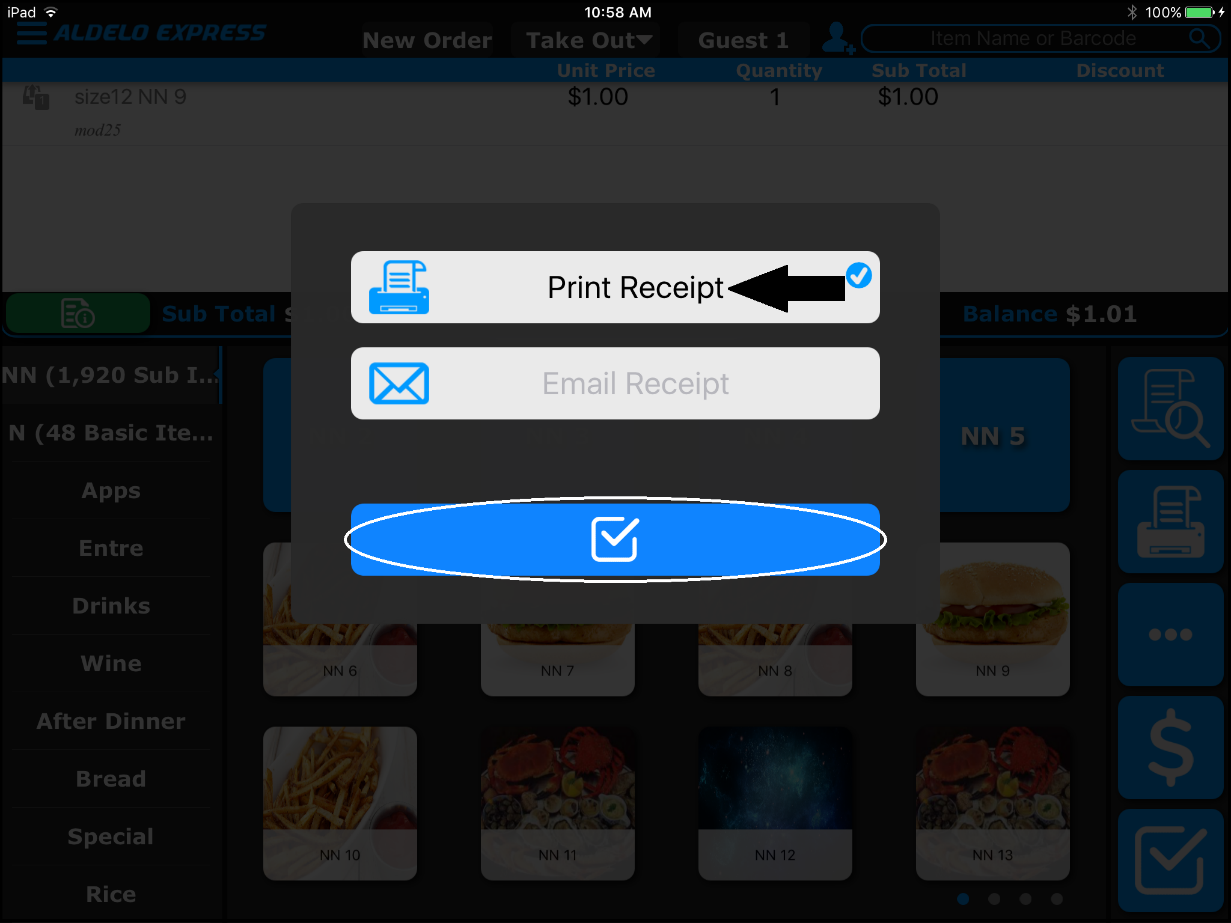 Figure 4-13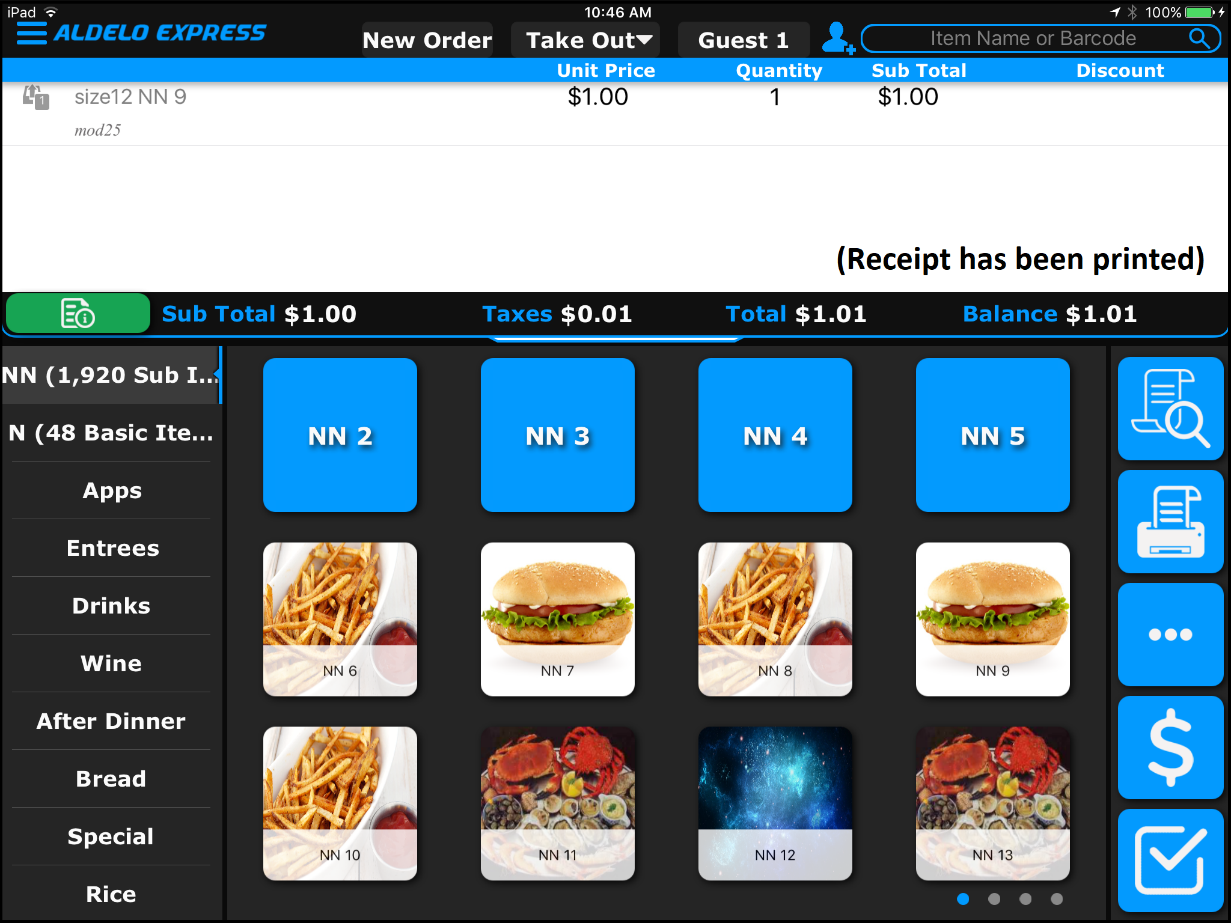 Figure 4-14                         Miscellaneous FeaturesPrinter Setup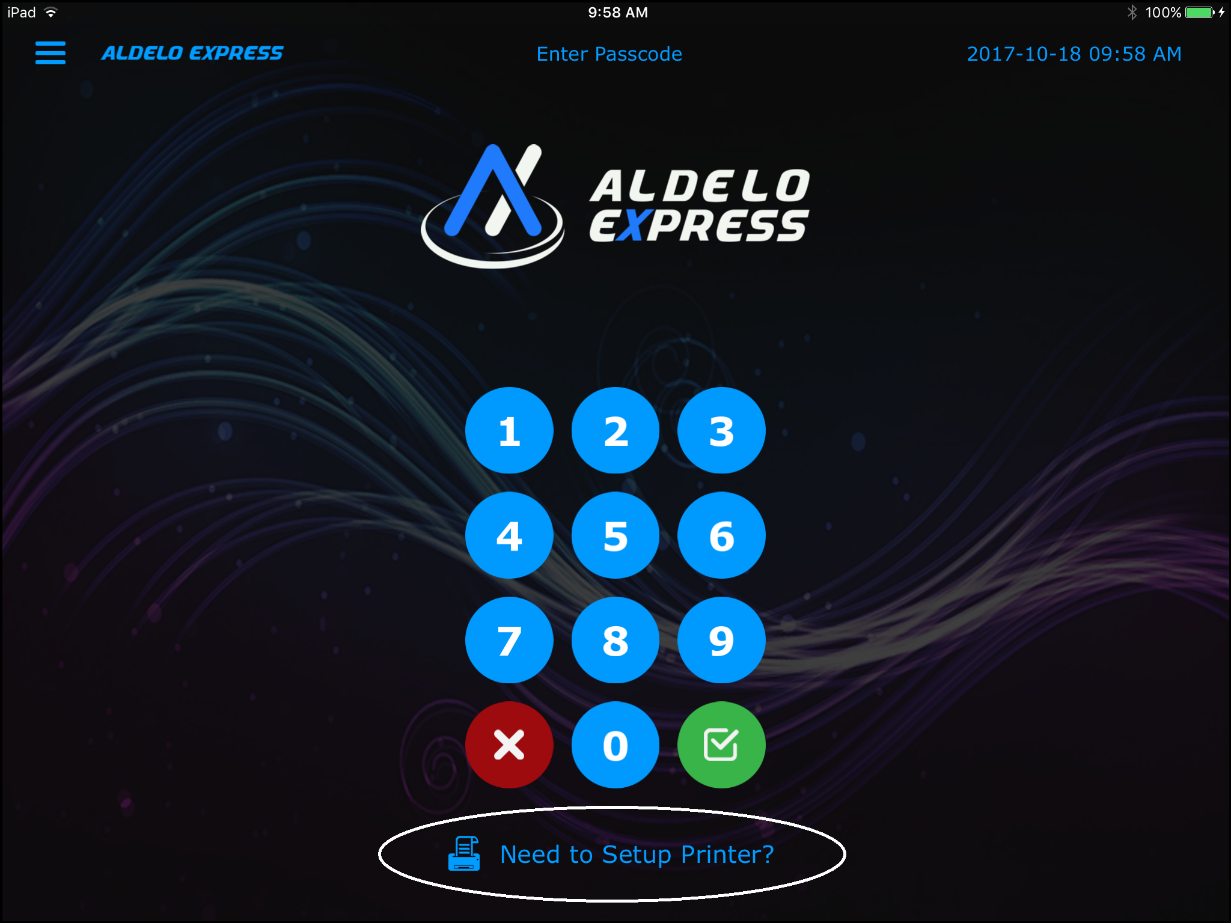 Figure 5-1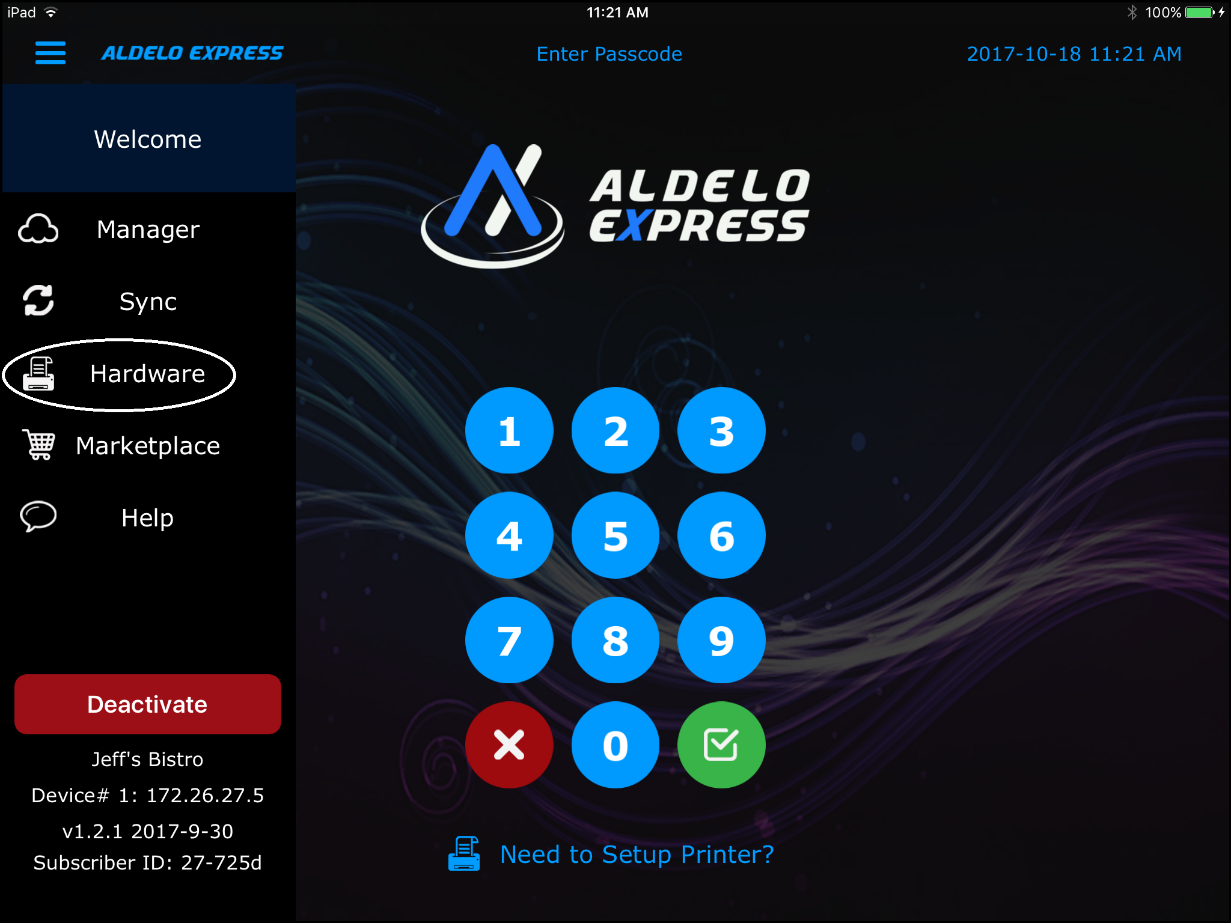 Figure 5-2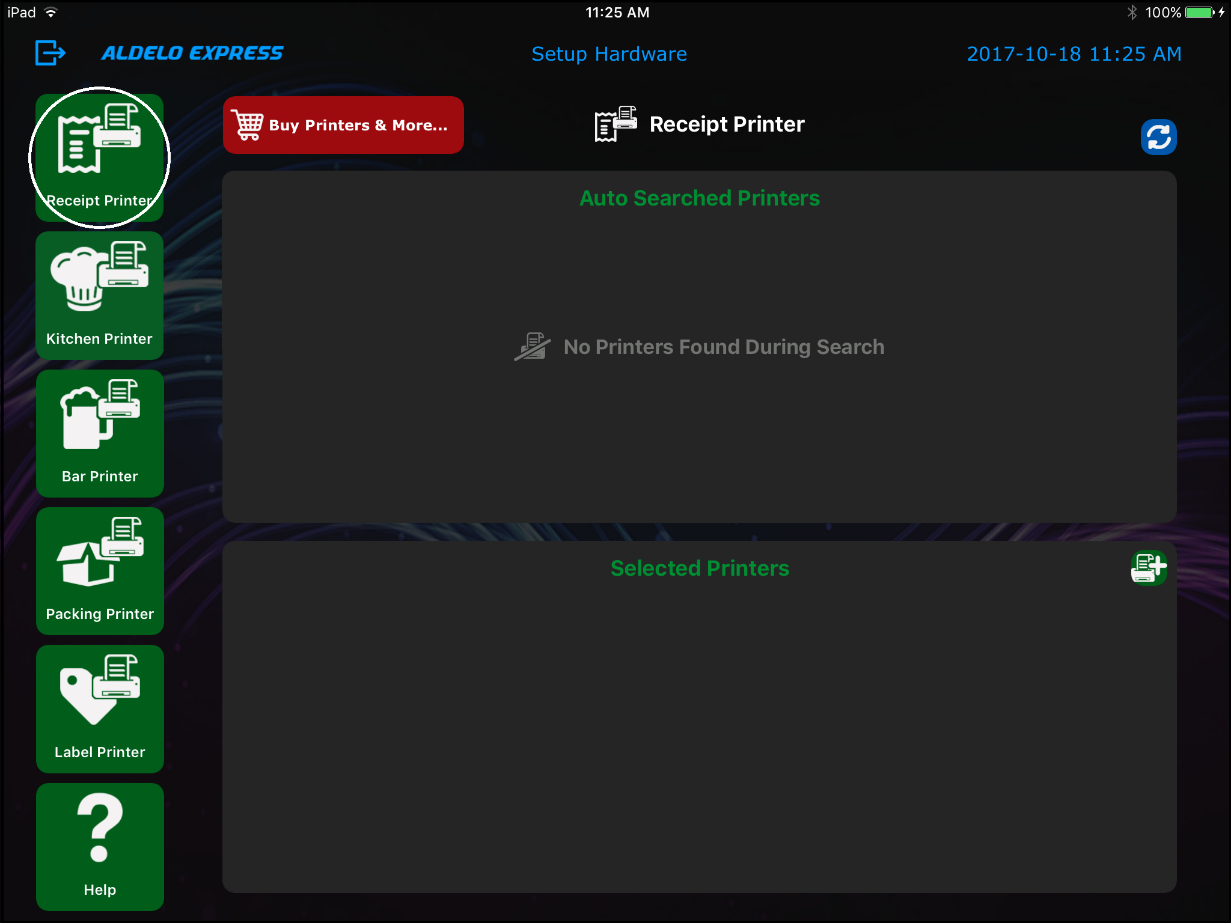 Figure 5-3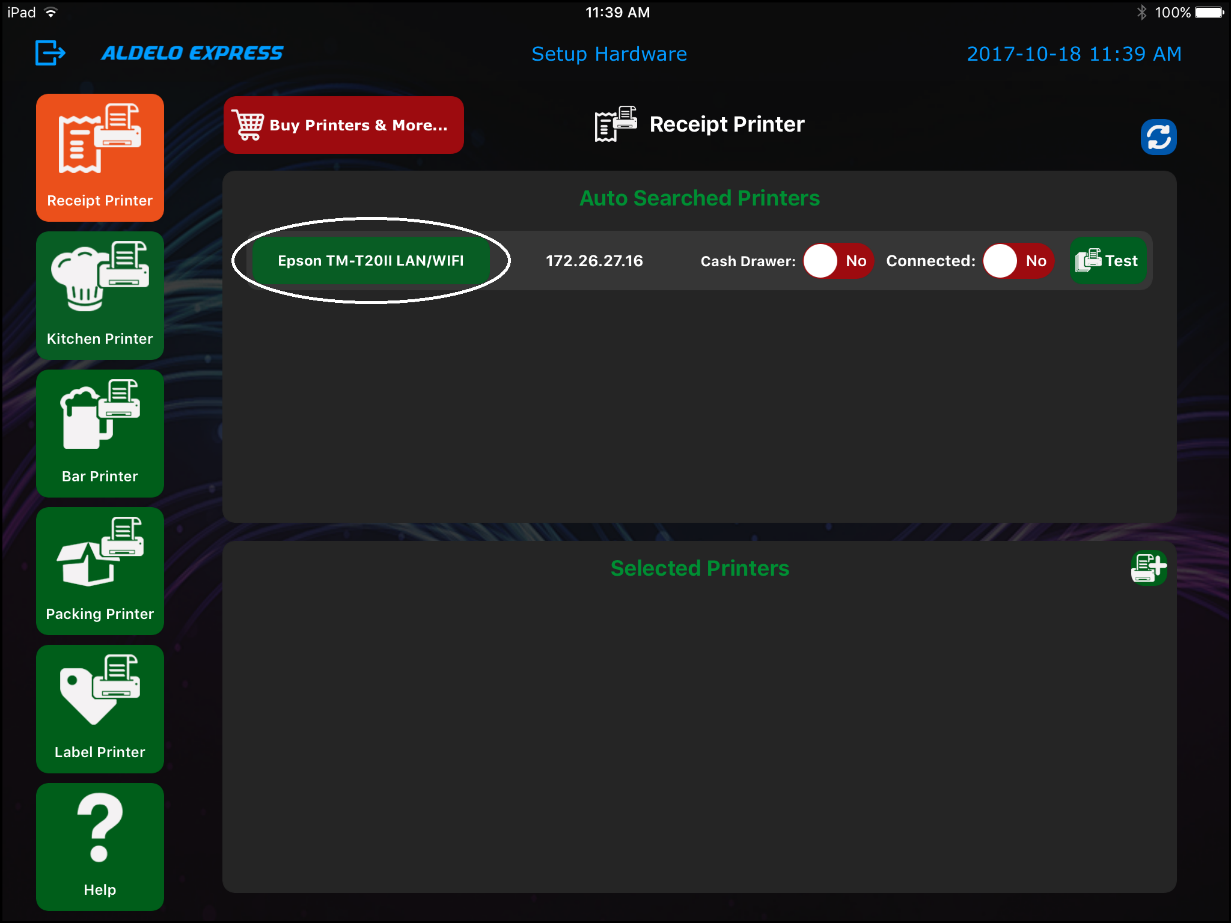 Figure 5-4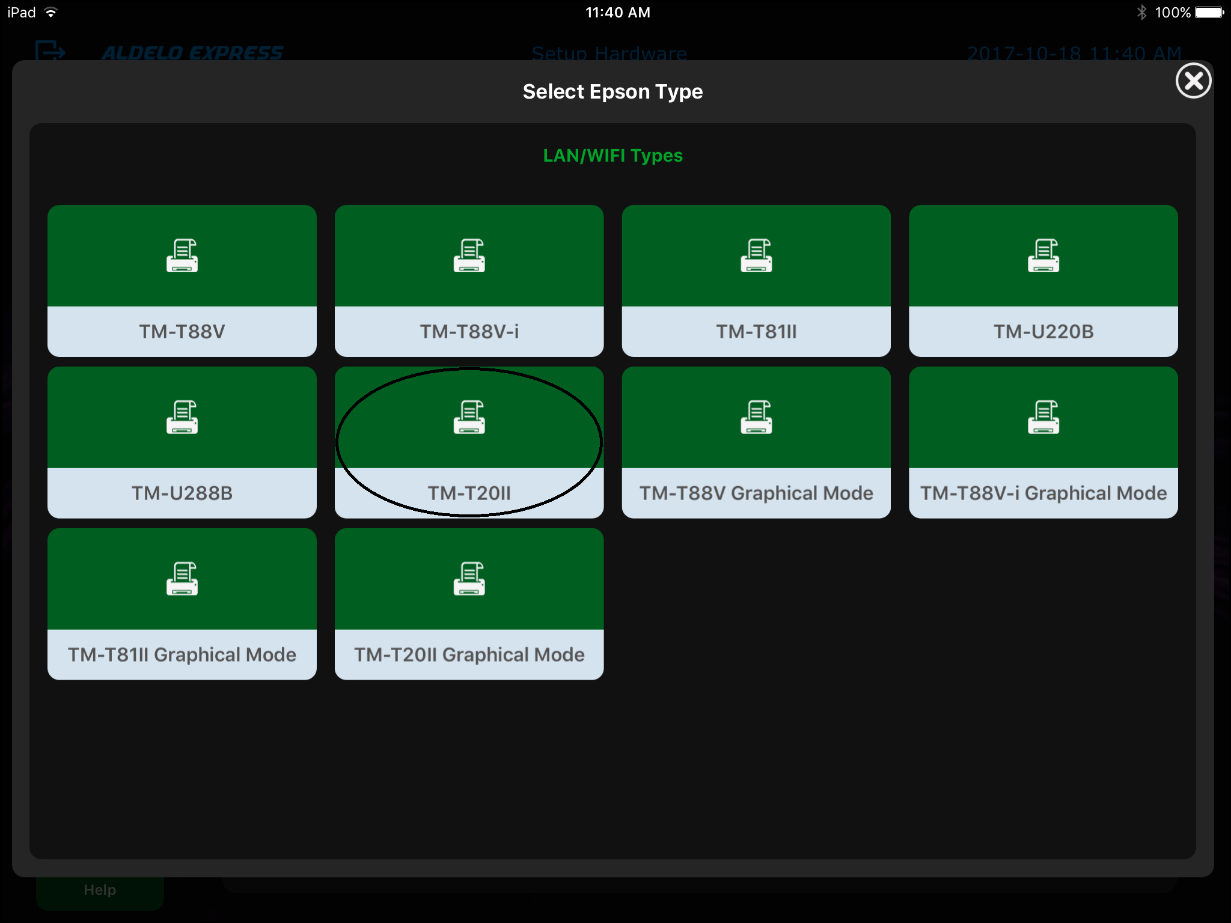 Figure 5-5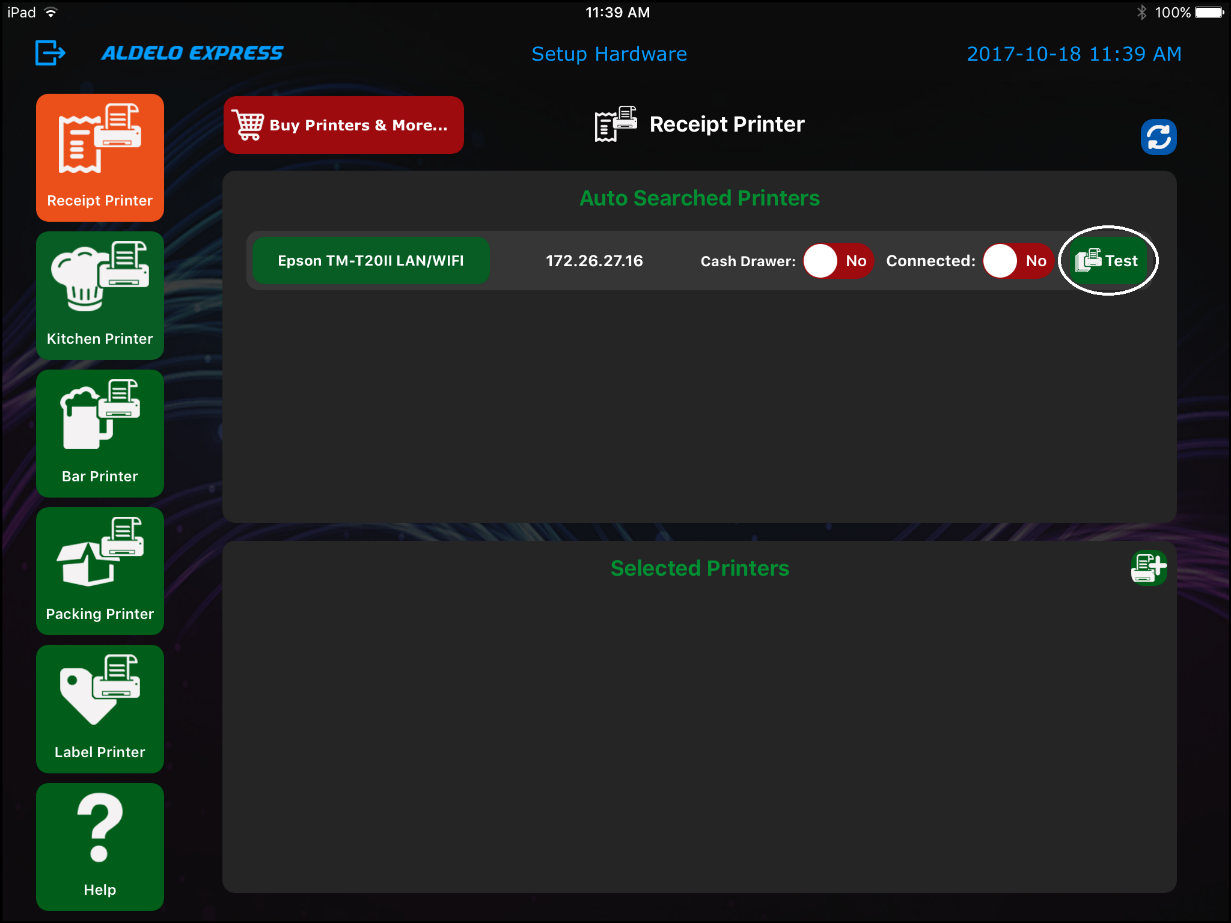 Figure 5-6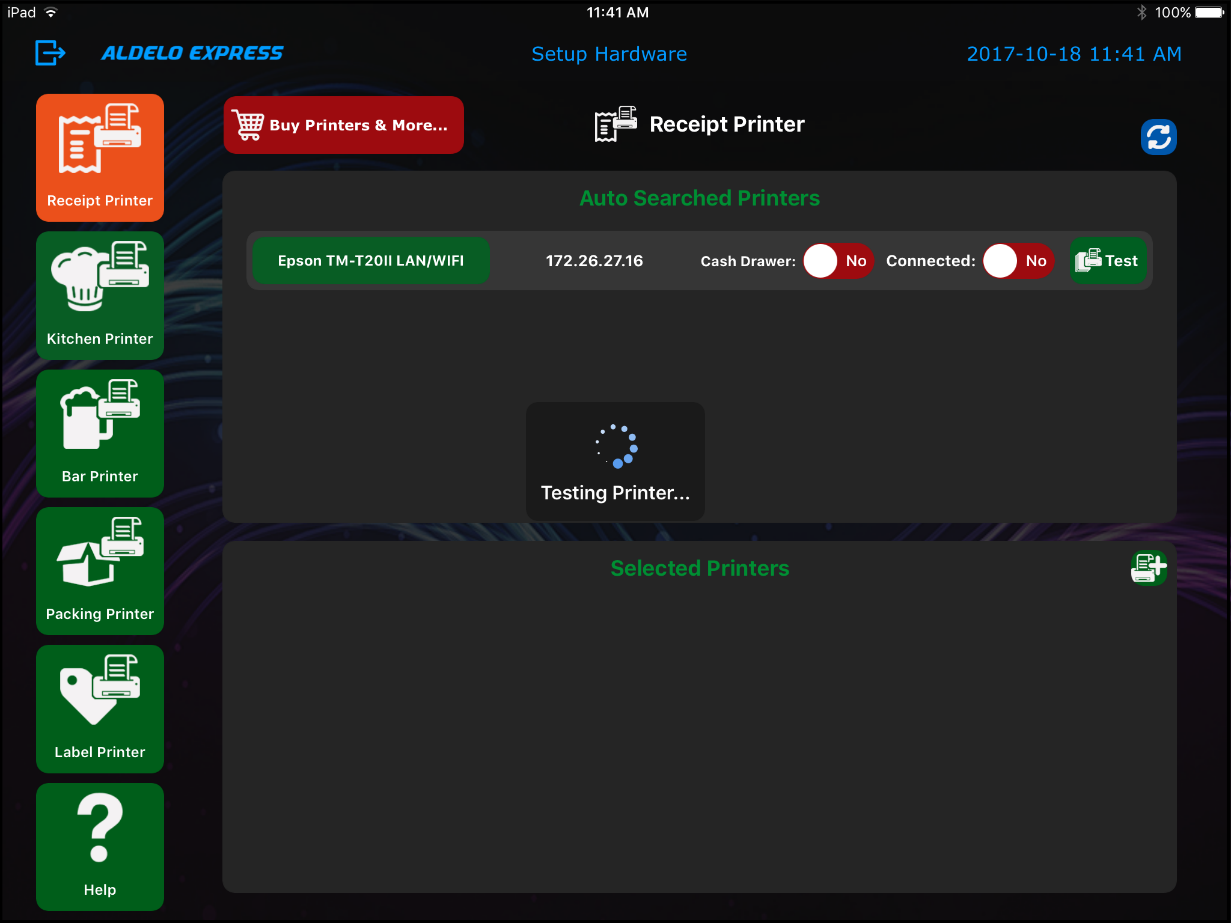 Figure 5-7If the printer has been setup successfully, it prints a confirmation chit.Synchronizing the Aldelo® Express App with the Aldelo® Express Cloud Back Office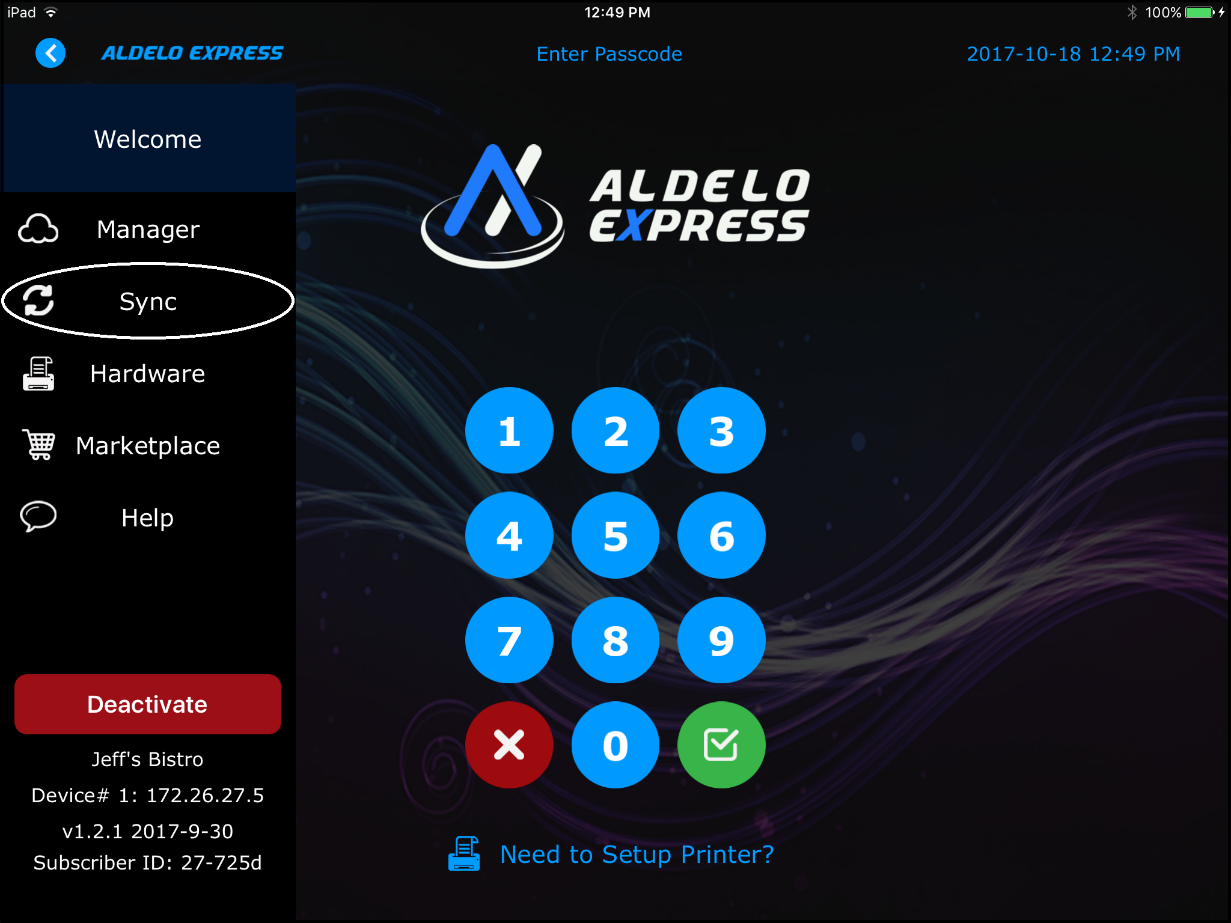 Figure 5-8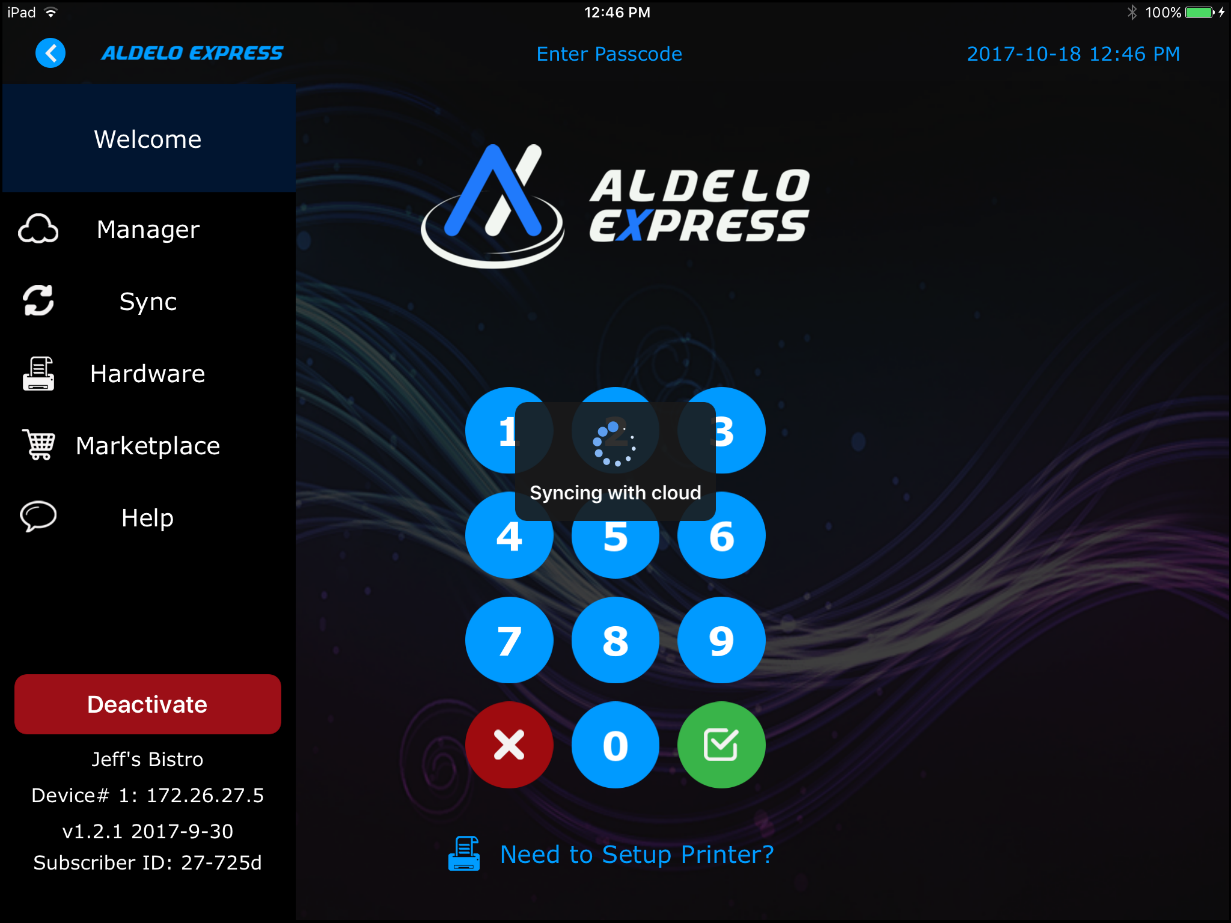 Figure 5-9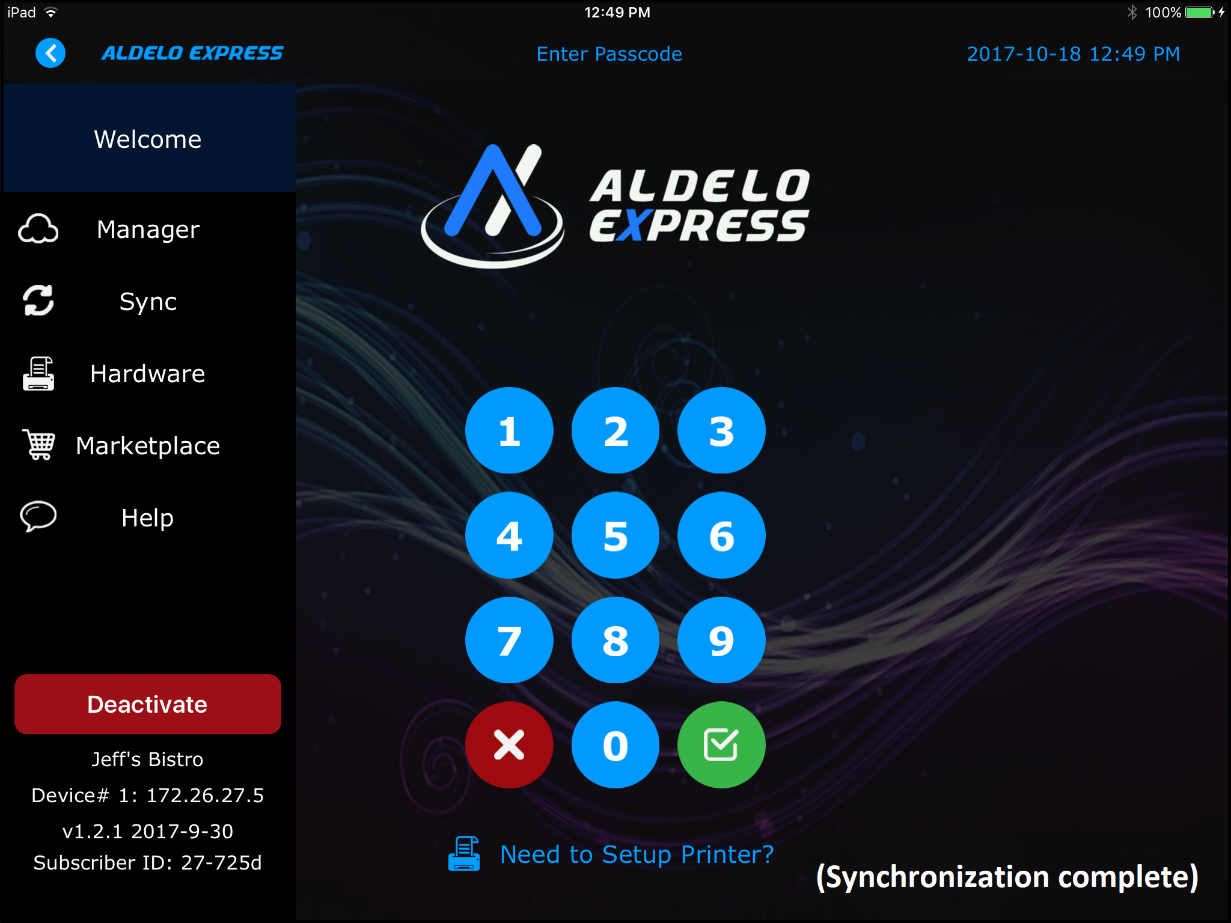 Figure 5-10Accessing the Aldelo Marketplace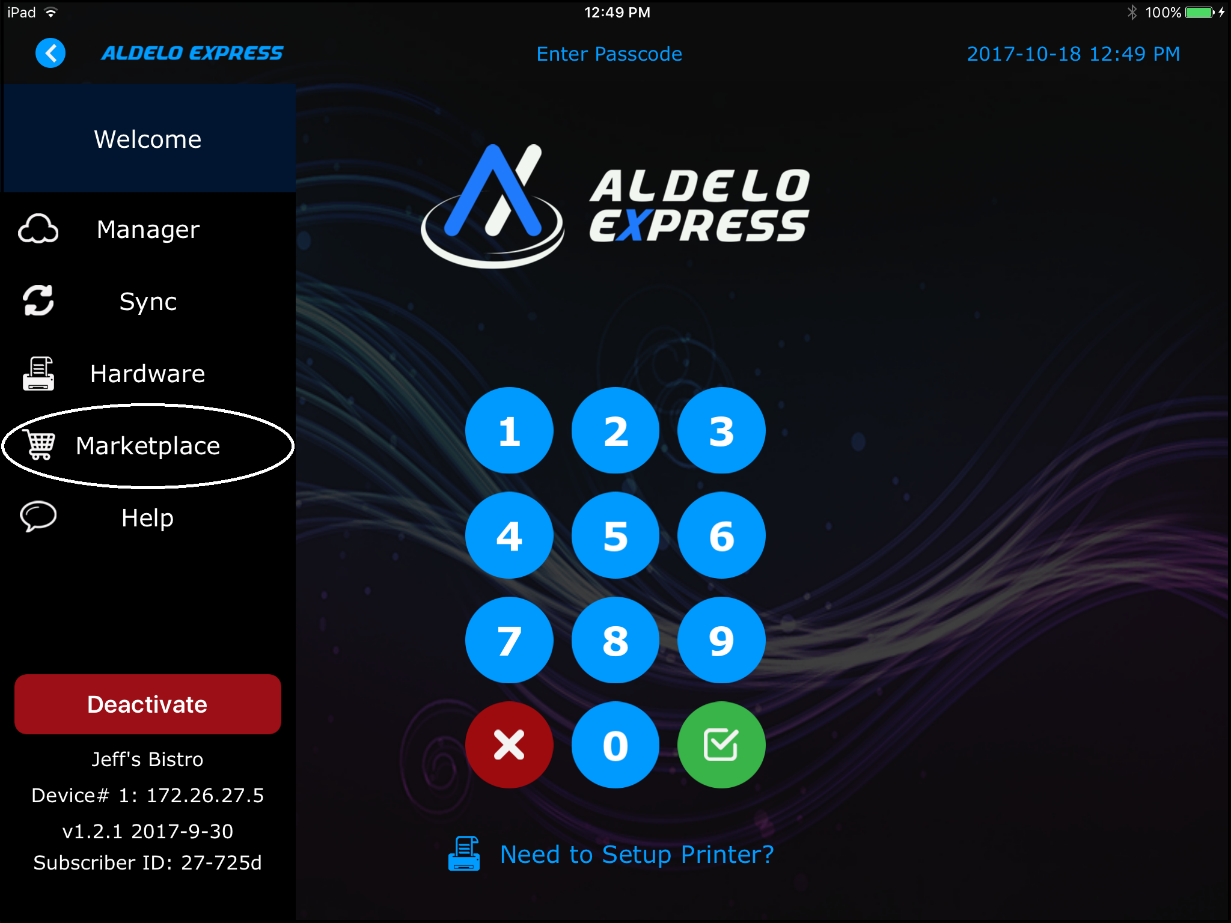 Figure 5-11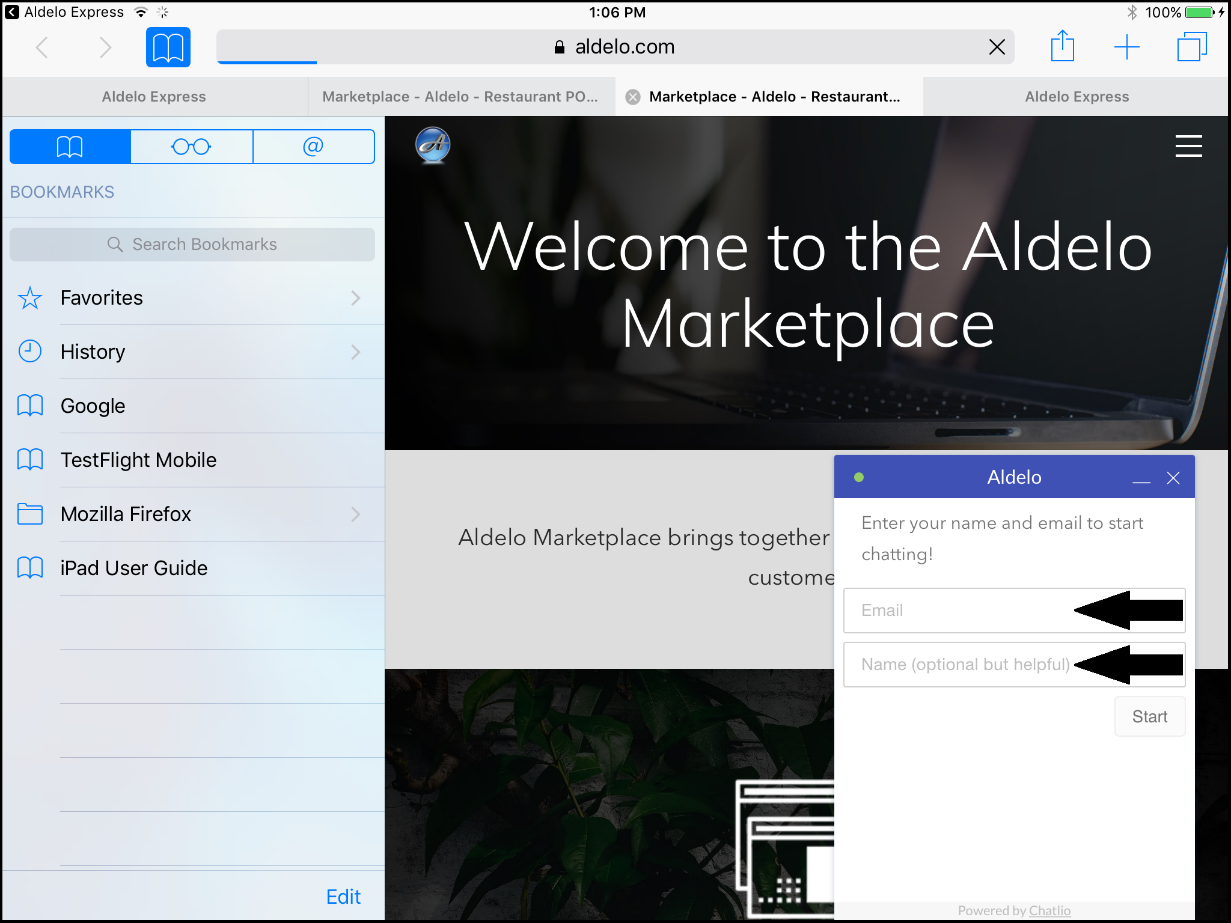 Figure 5-12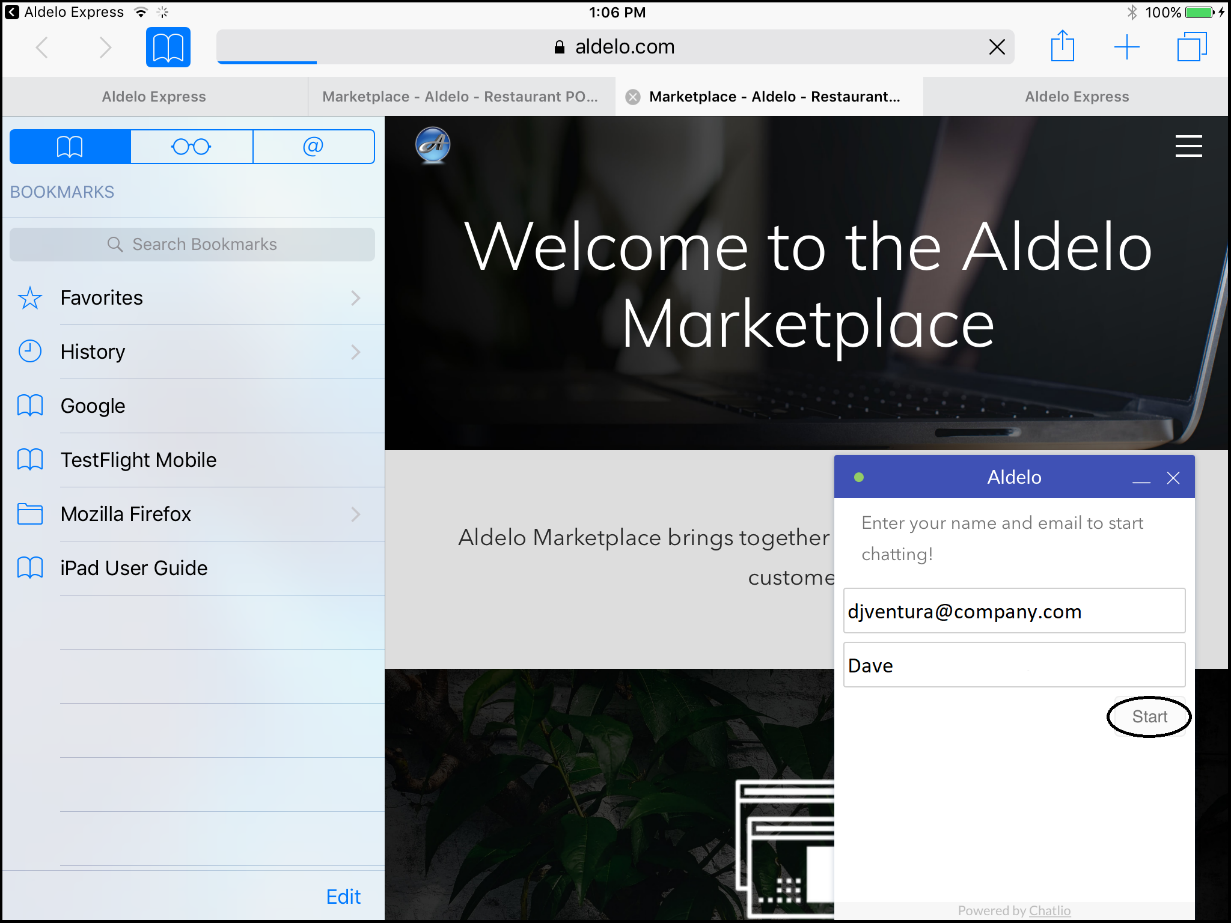 Figure 5-13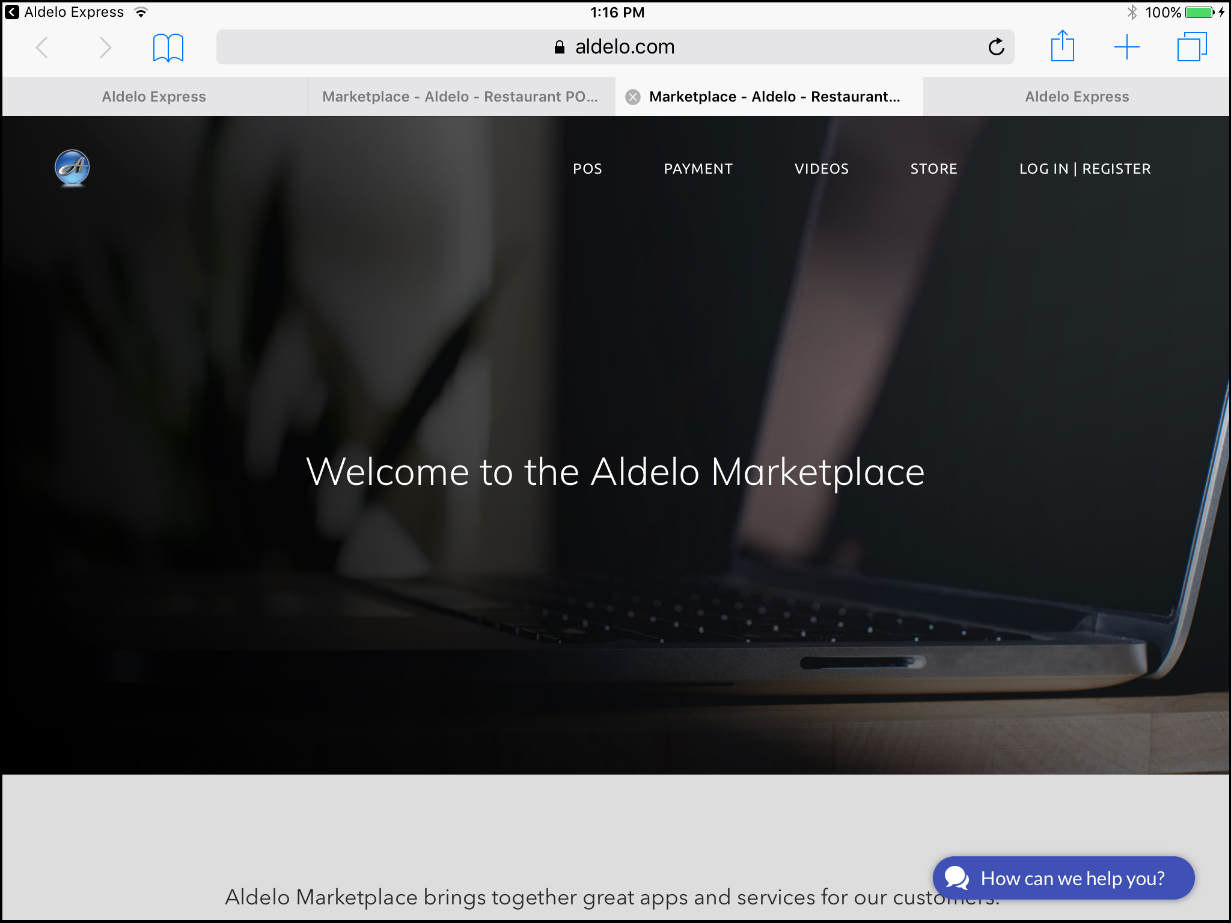 Figure 5-14Deactivating the Current DeviceDeactivation Using E-mail Address or Mobile Phone Number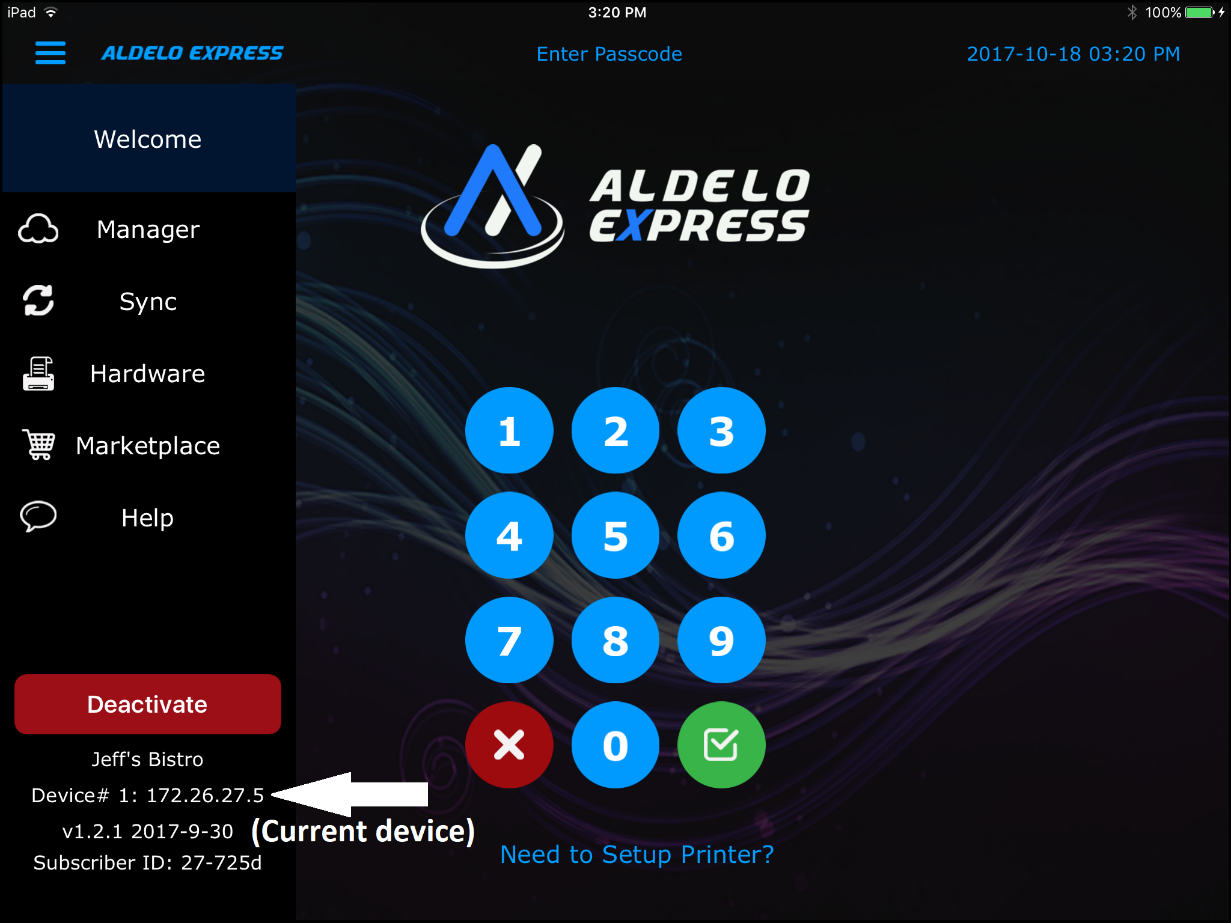 Figure 5-15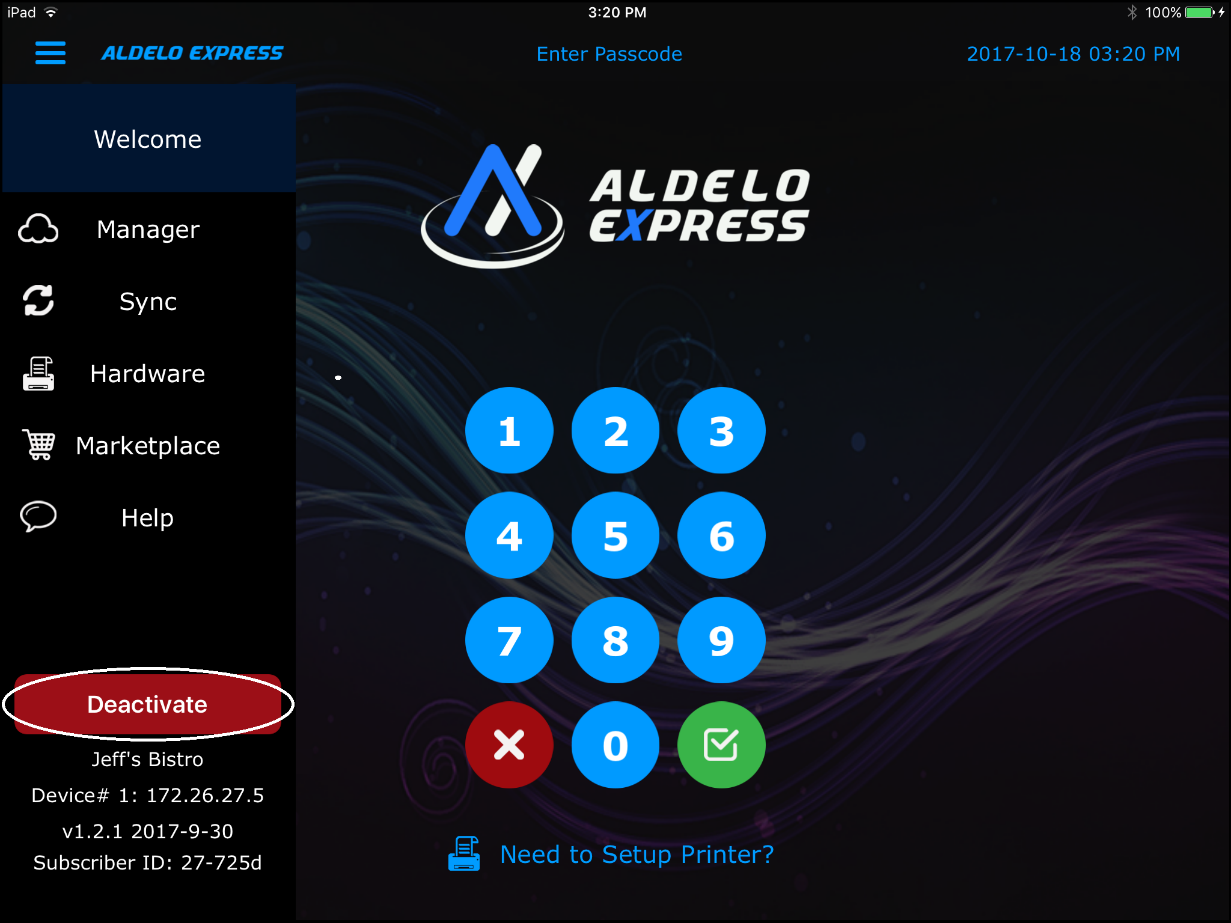 Figure 5-16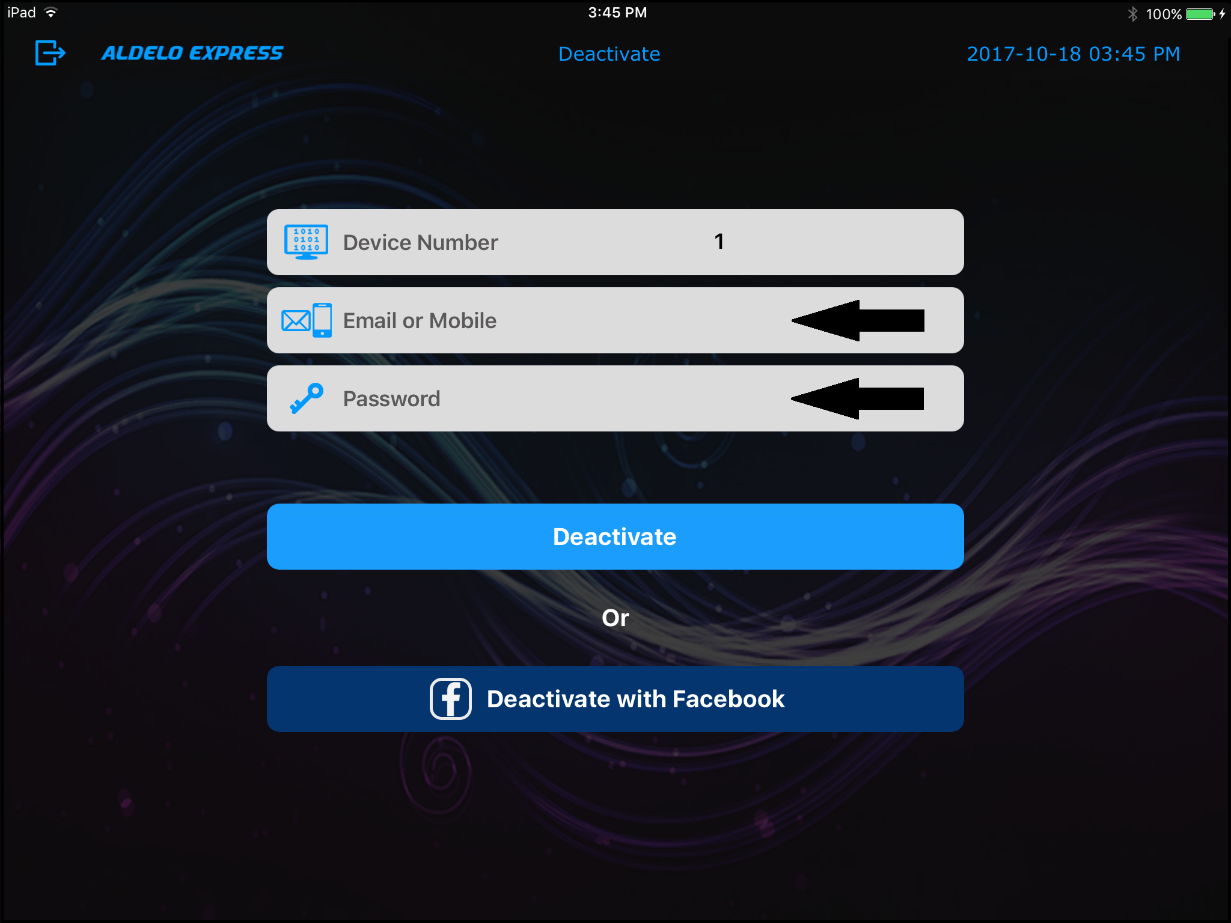 Figure 5-17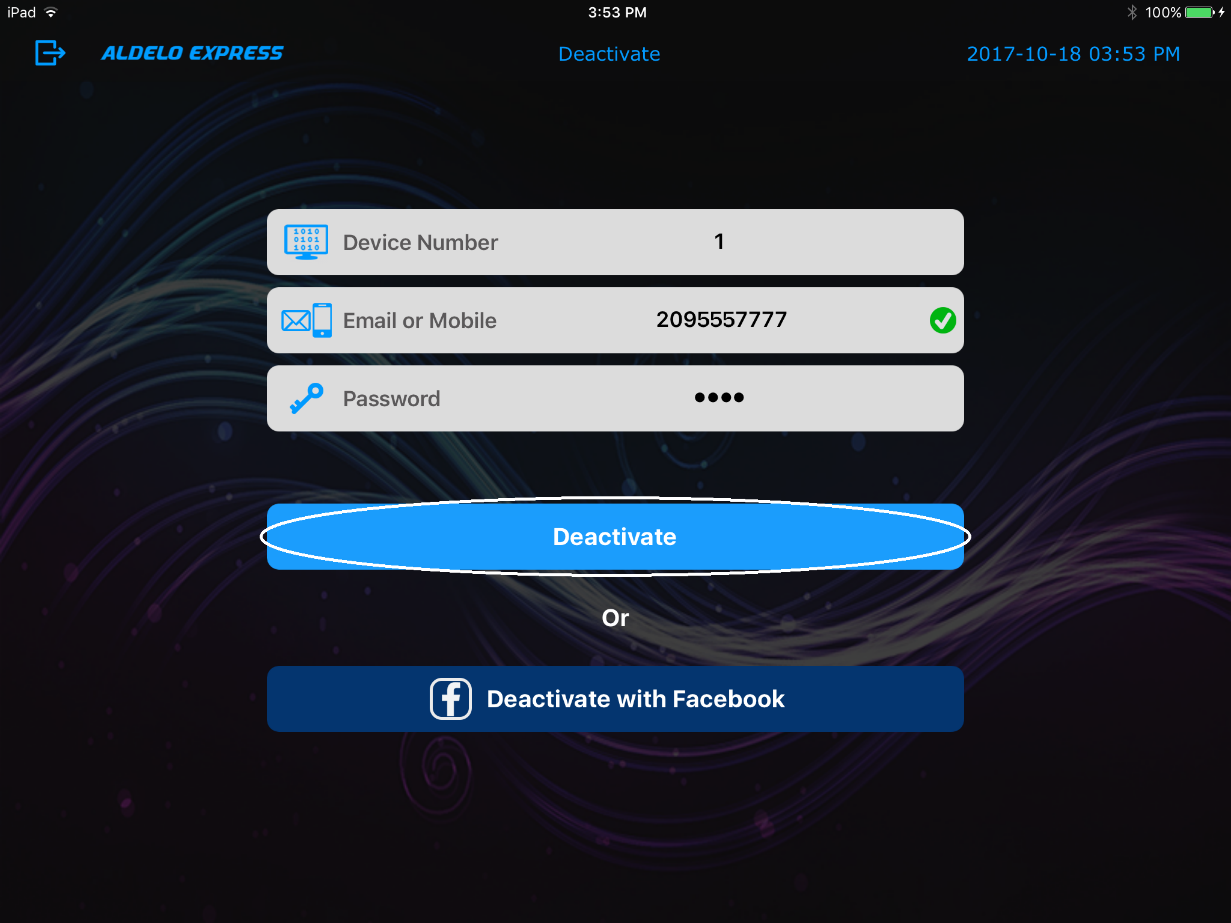 Figure 5-18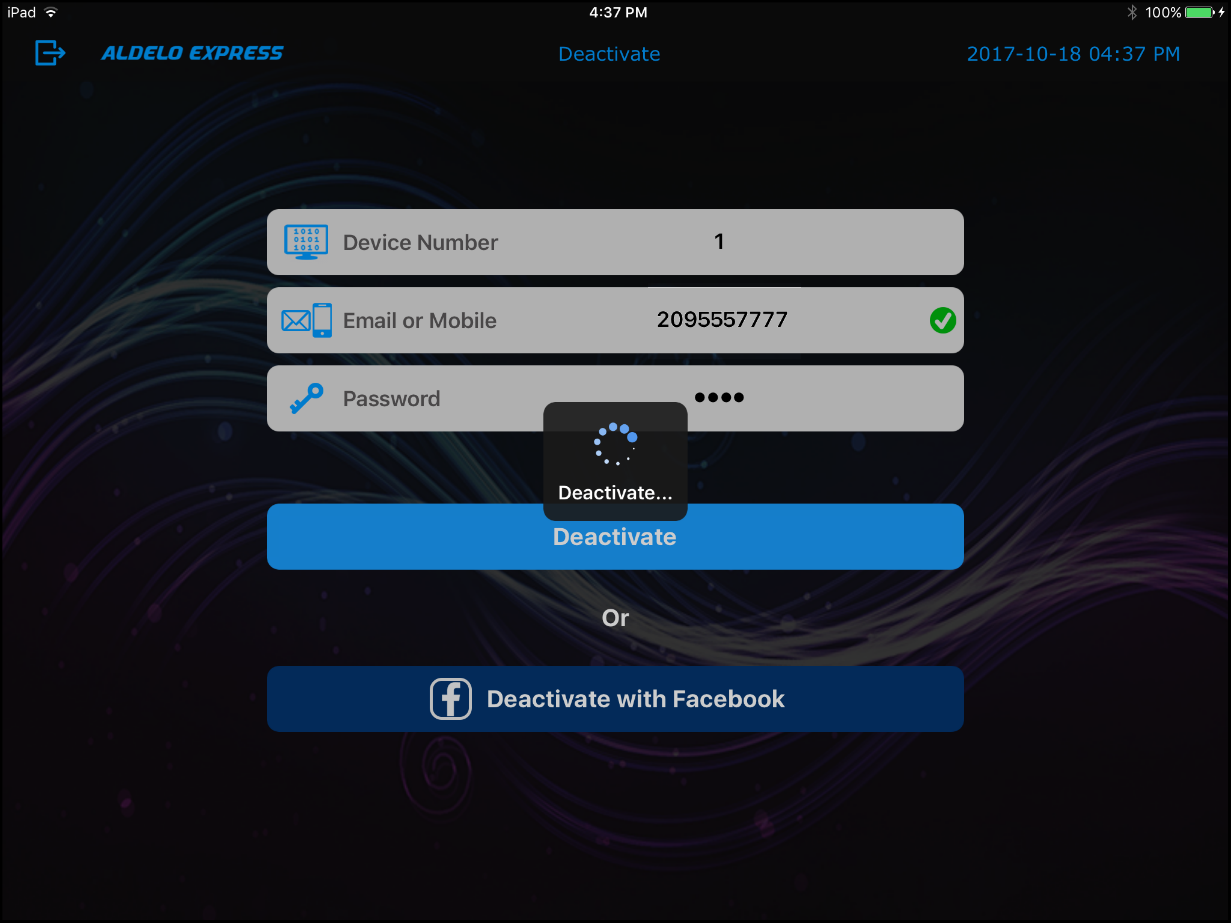 Figure 5-19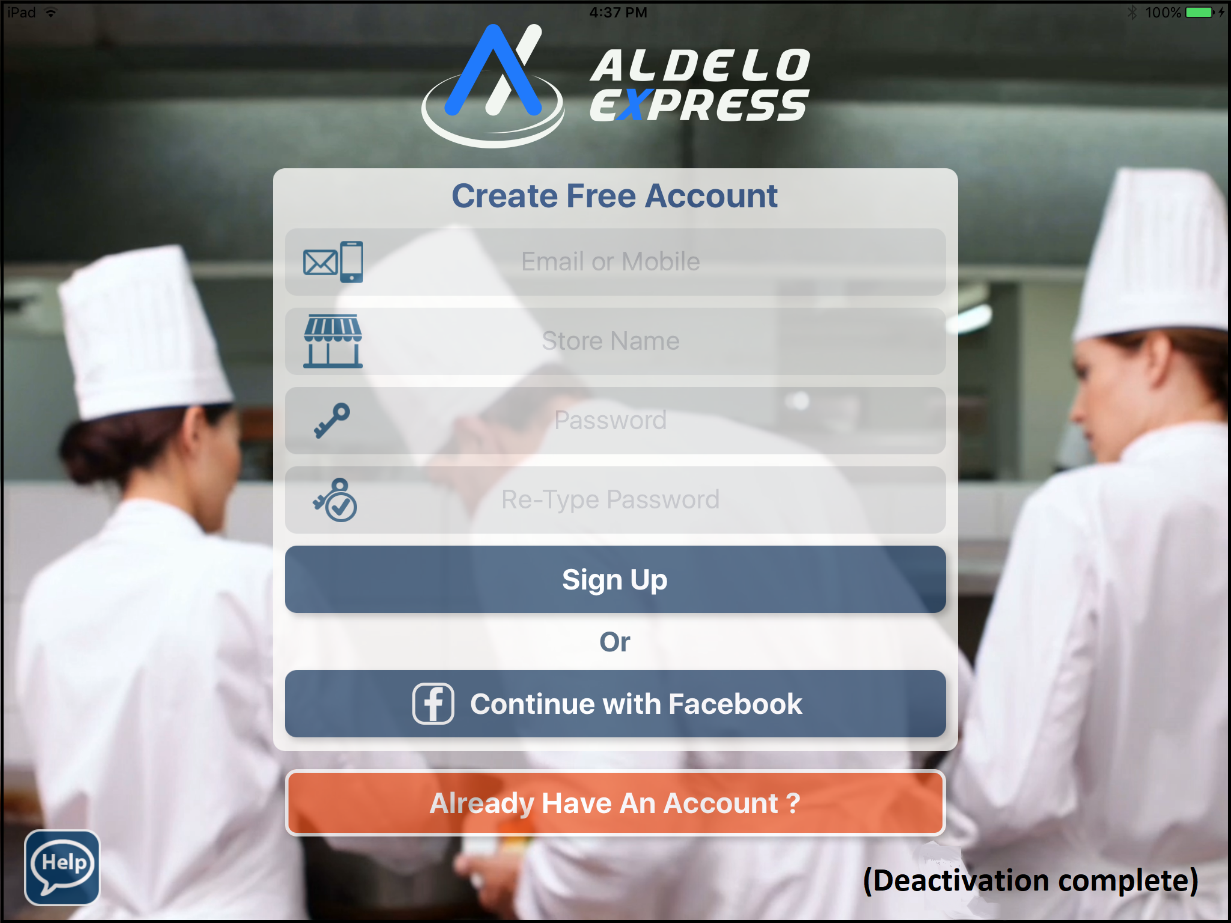 Figure 5-20Deactivation Using Facebook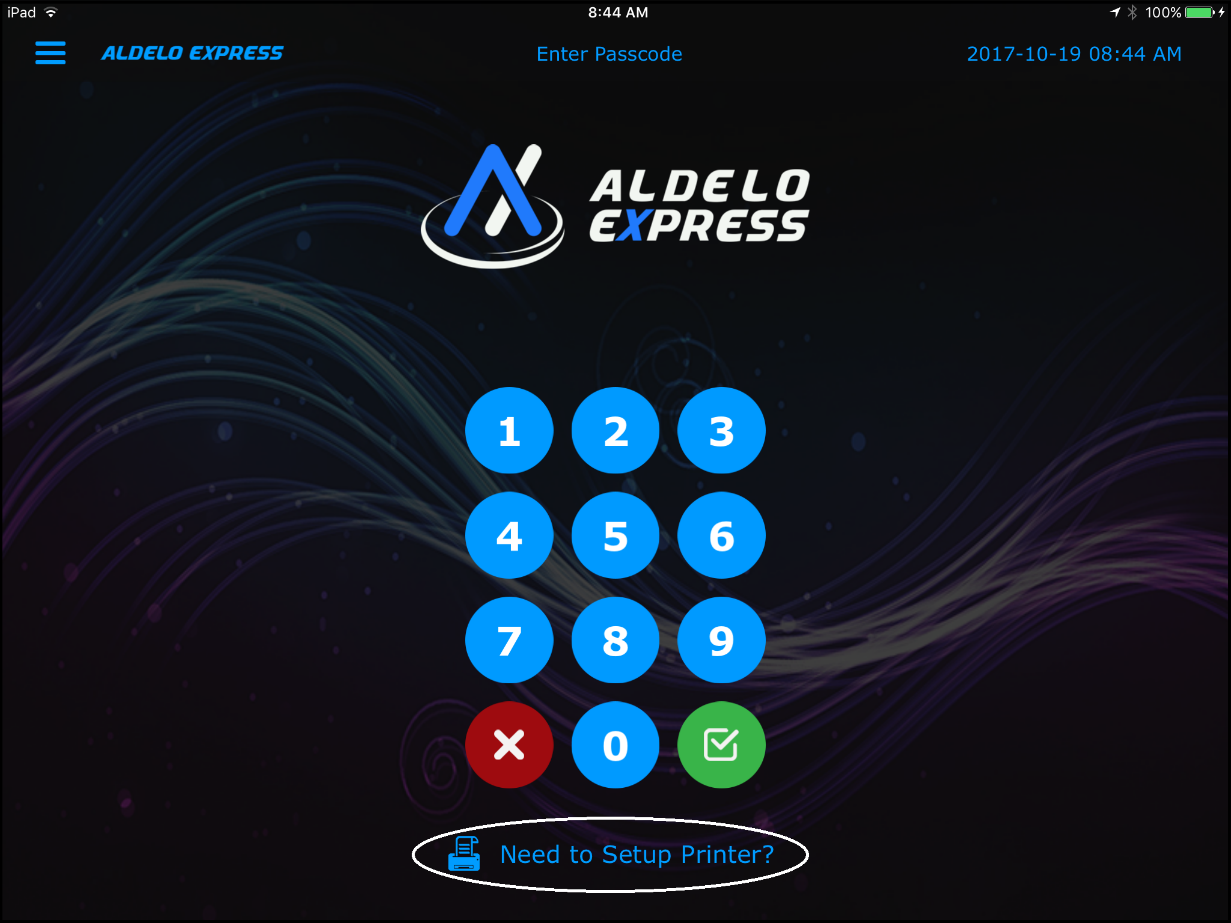 Figure 5-21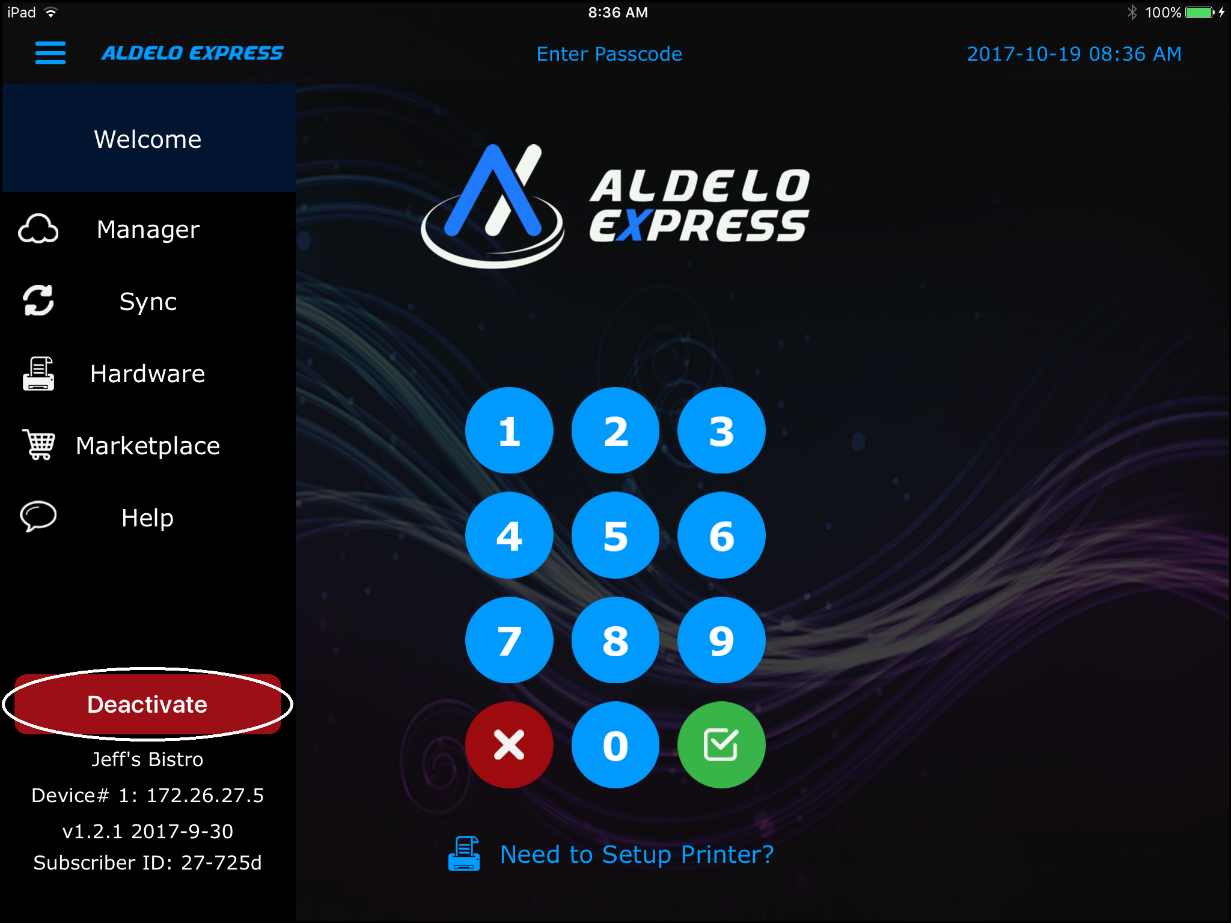 Figure 5-22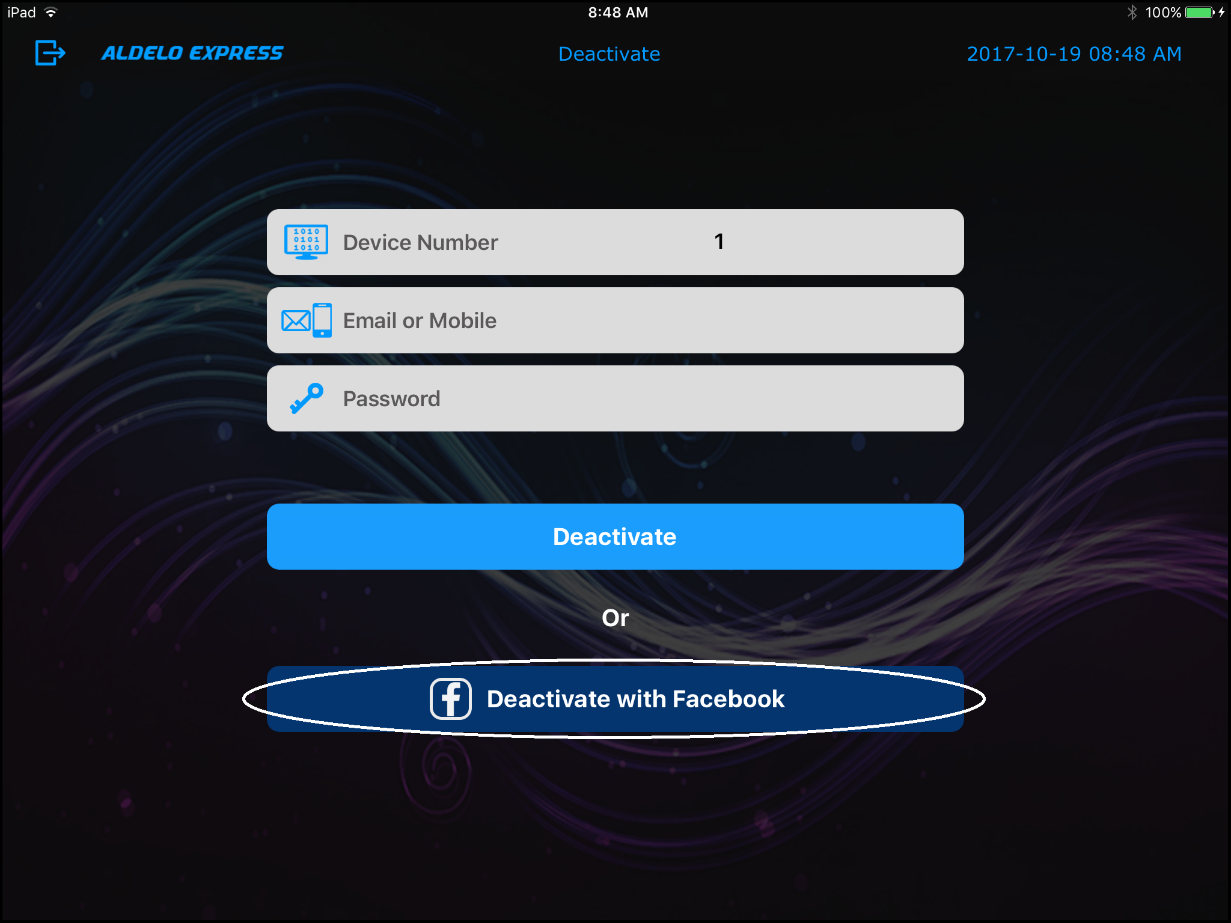 Figure 5-23                                        Cloud ManagerAccessing the Cloud ManagerAccess from a Mobile Device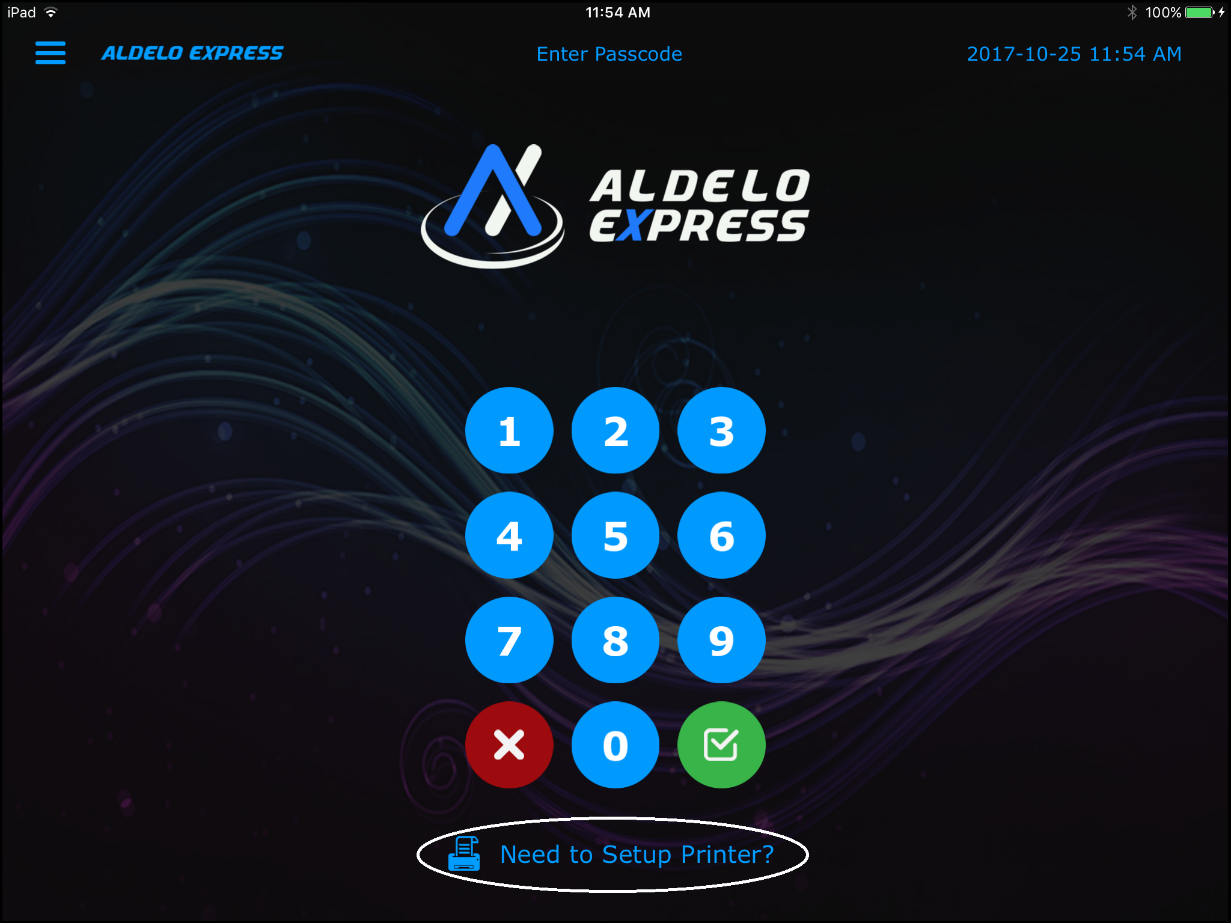 Figure 6-1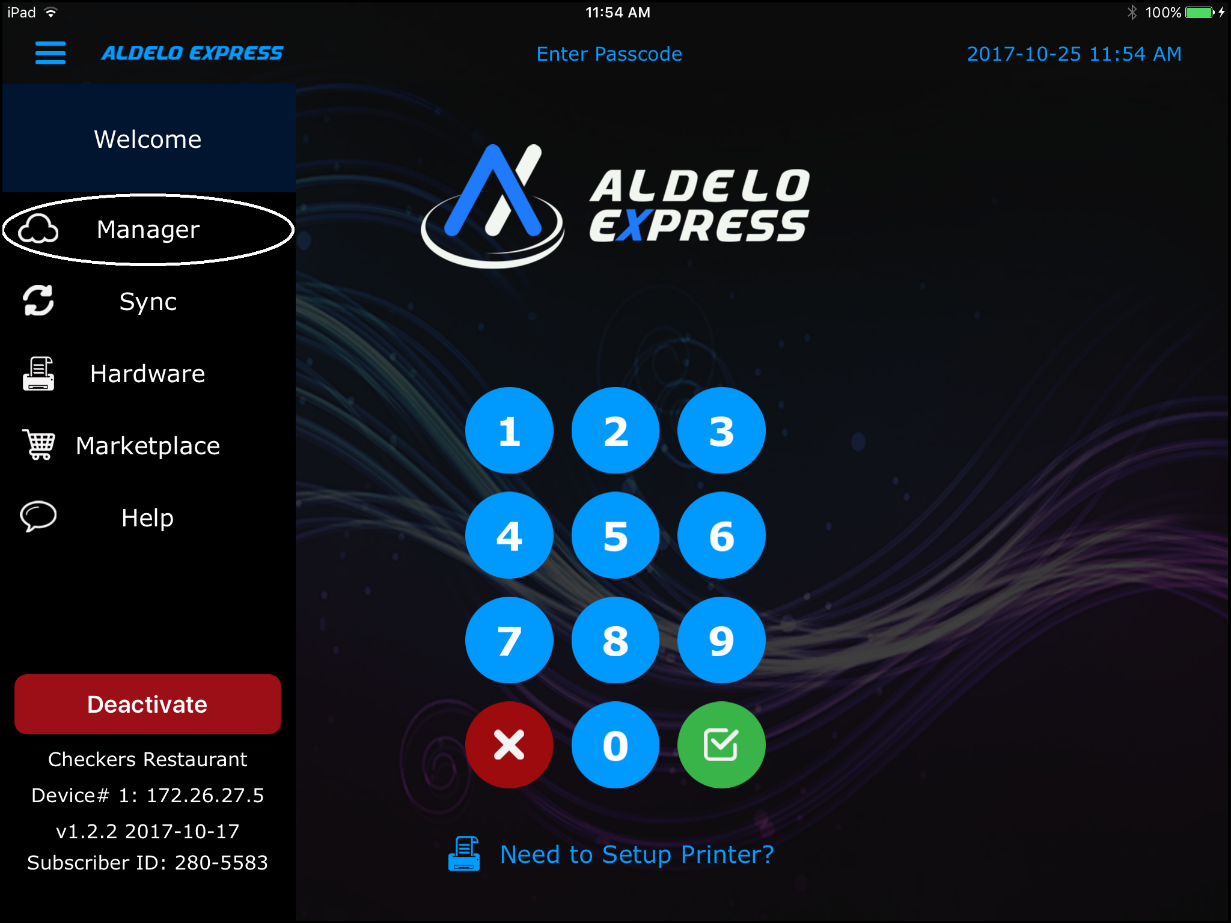 Figure 6-2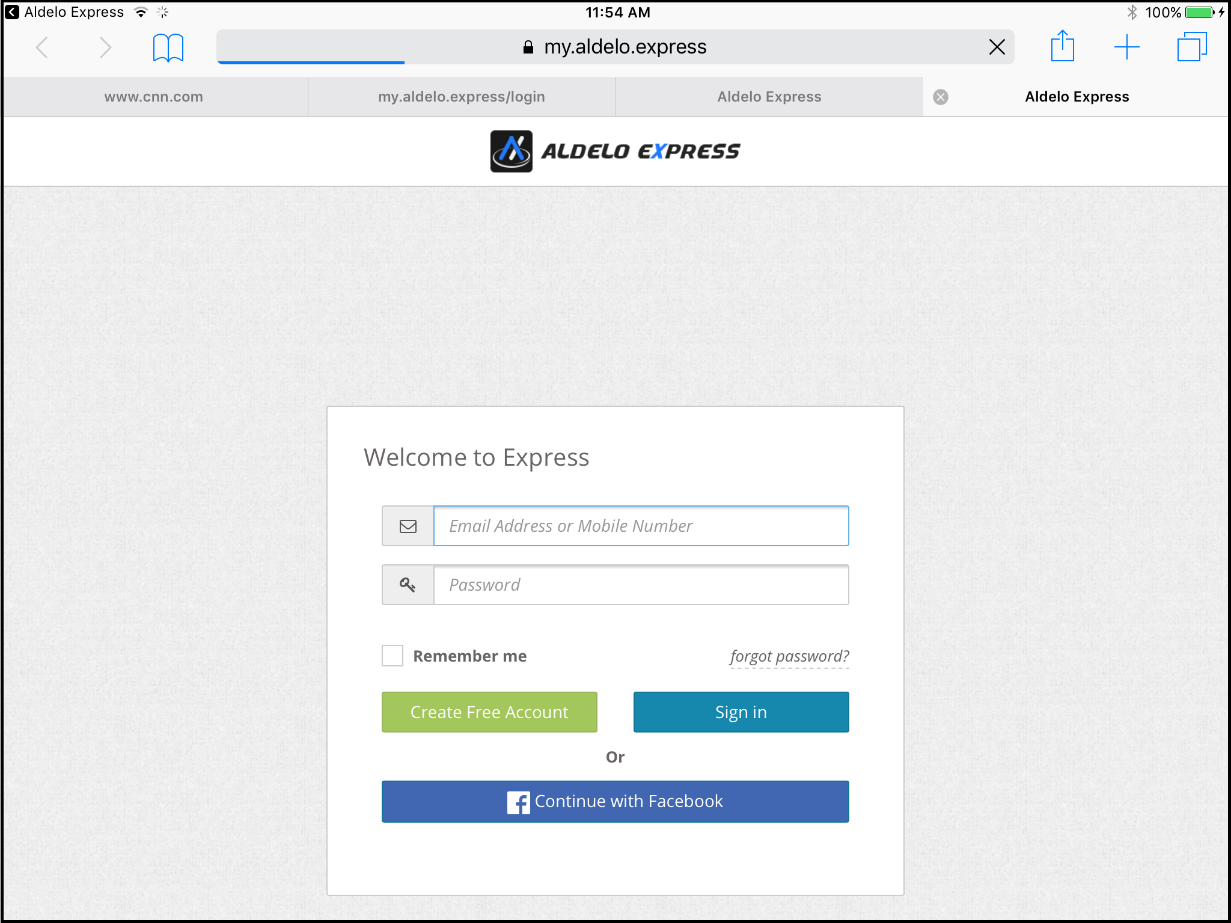 Figure 6-3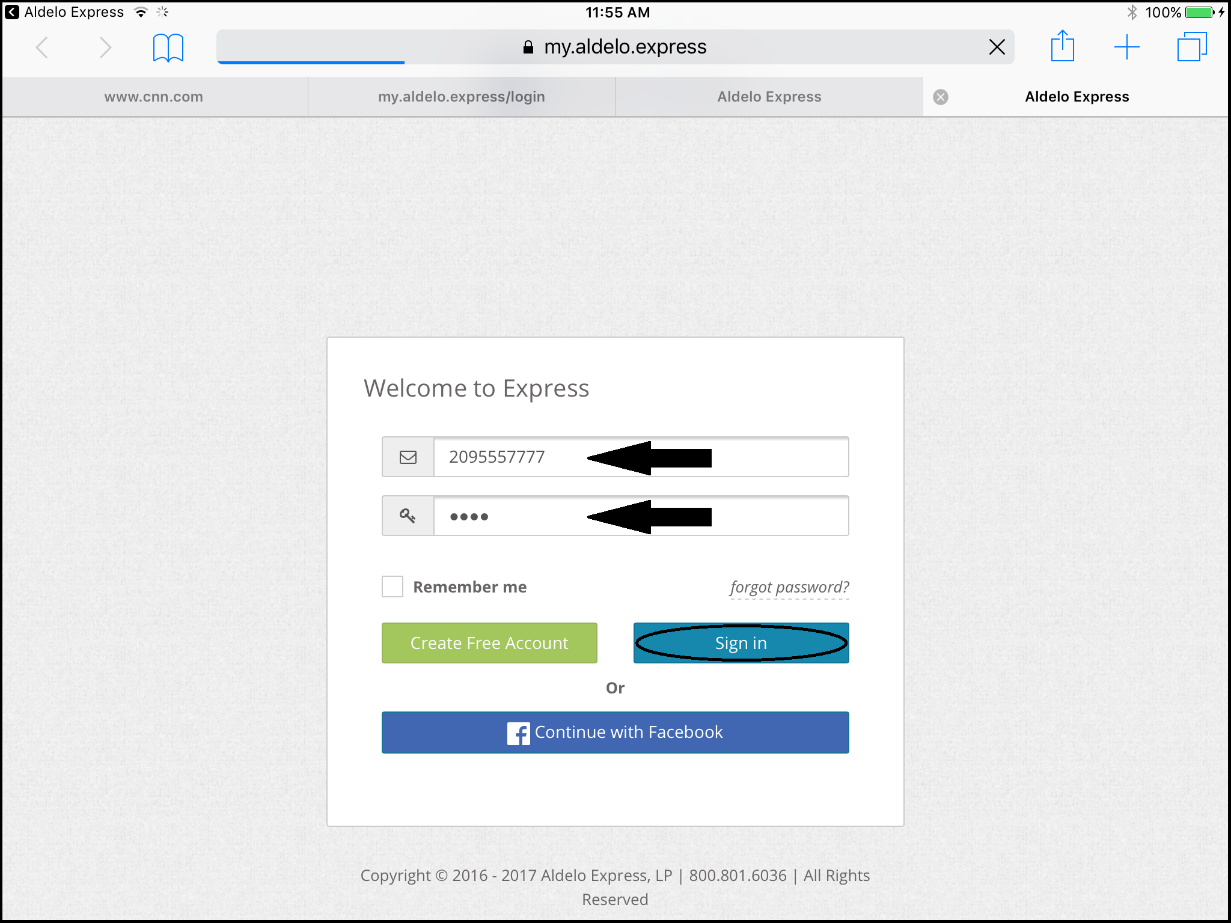 Figure 6-4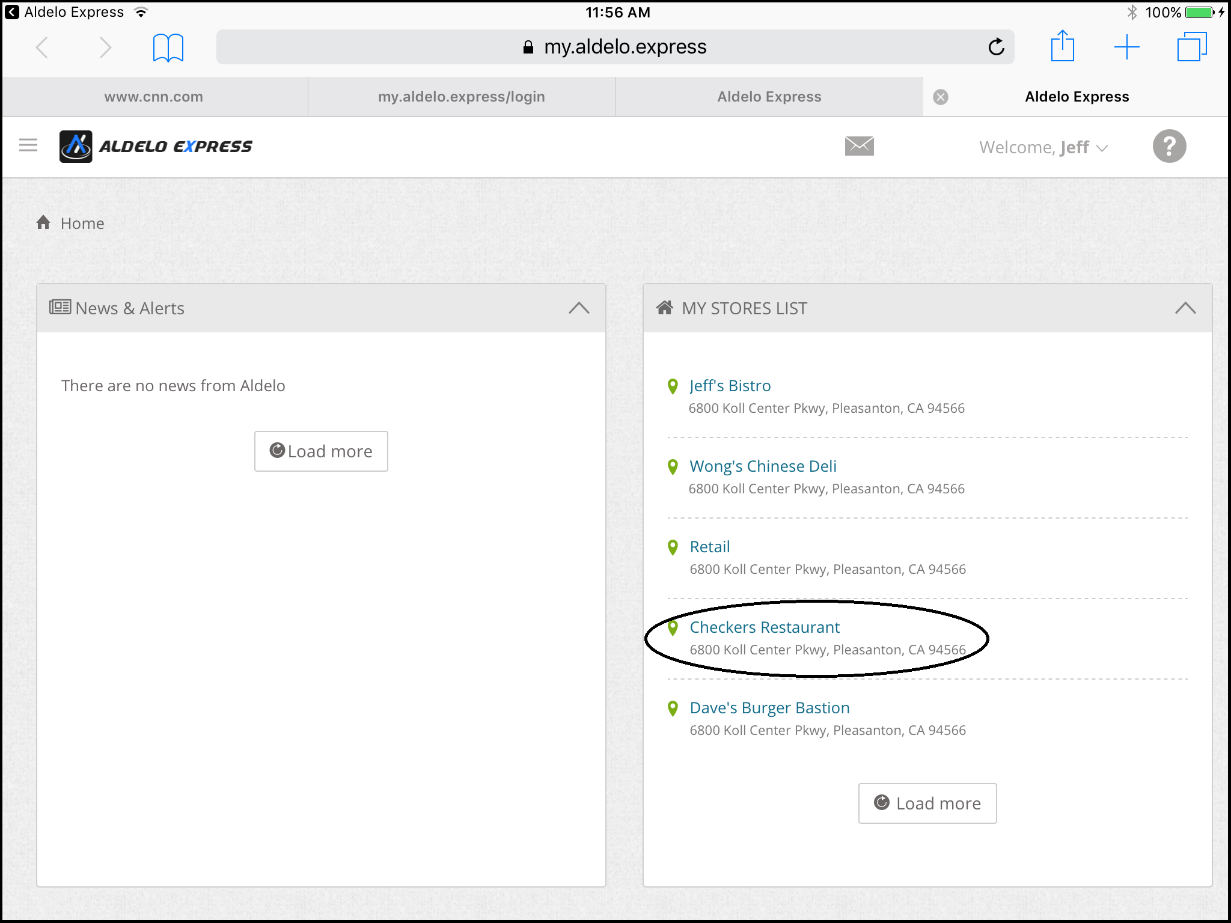 Figure 6-5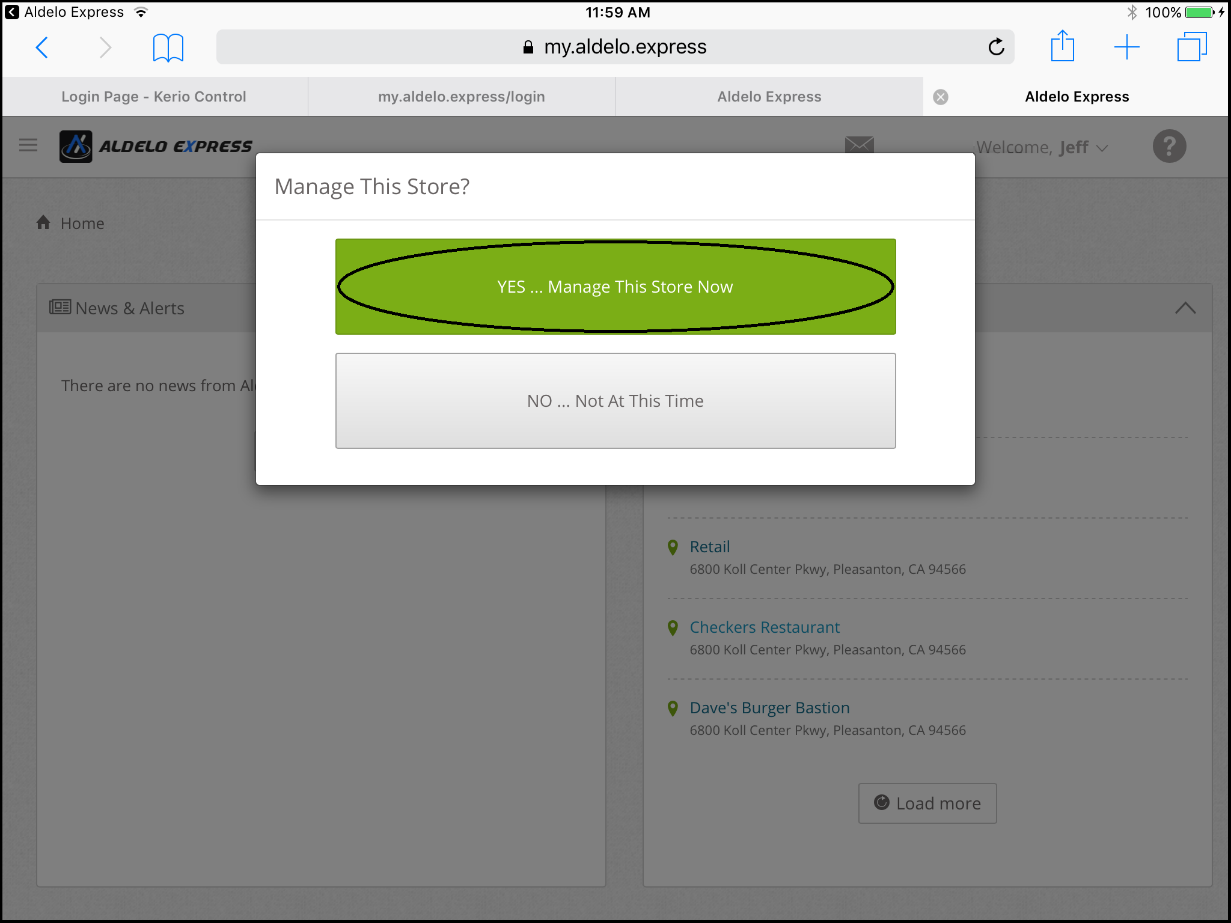 Figure 6-6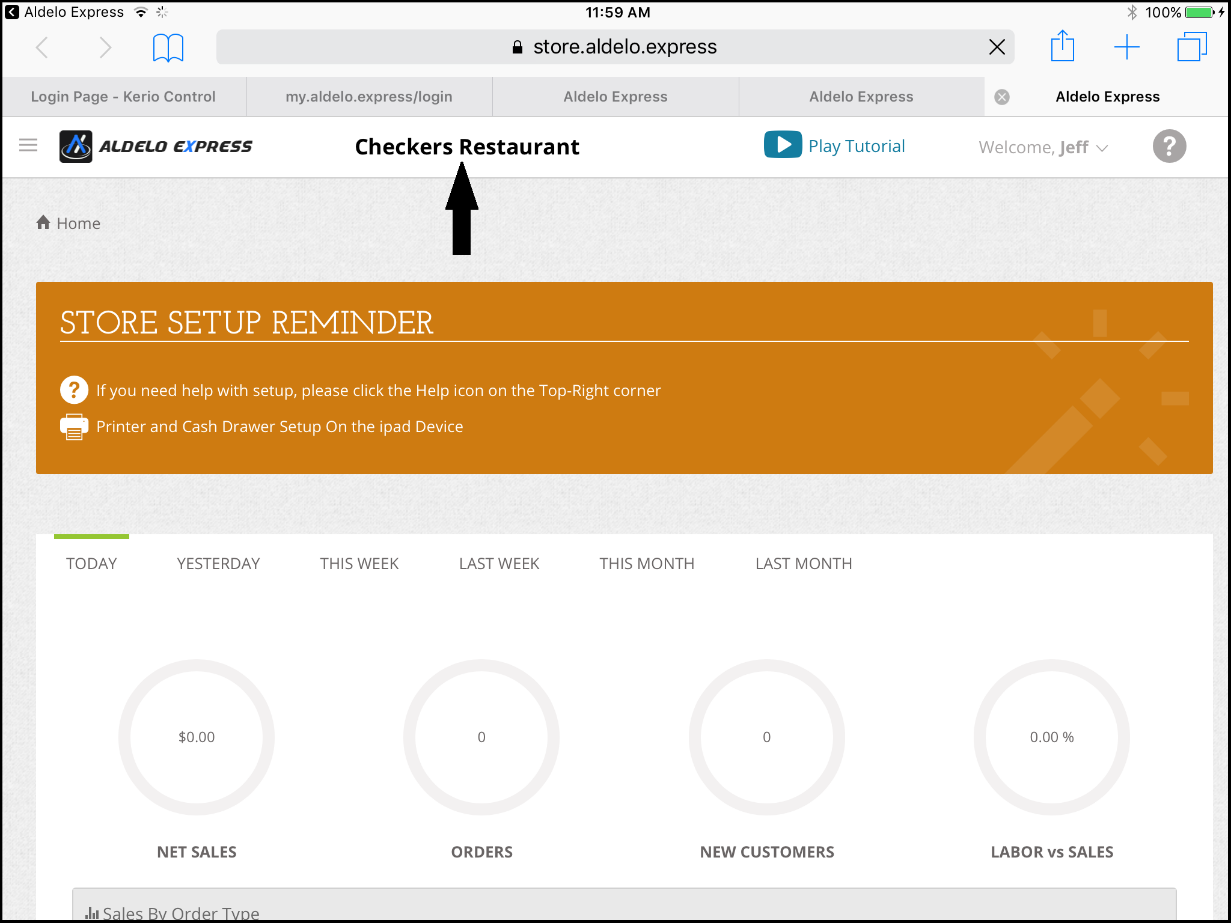 Figure 6-7Notes